Attachment 6Approved Surveys (screenshots)(16 Voluntary Survey Modules and Disease Progression Survey)Figure 1: PALS Login Landing Page to Access Surveys	4Figure 2: Select Survey to Take	5Figure 3: General Instructions	6Figure 4: Survey 1, Page 1 of 4	7Figure 5: Survey 1, Page 2 of 4	8Figure 6: Survey 1, Page 3 of 4	9Figure 7: Survey 1, Page 4 of 4	10Figure 8: Survey Taken Confirmation Page (Same for ALL Surveys)	11Figure 9: Survey 2, Page 1 of 3	12Figure 10: Survey 2, Page 2 of 3	13Figure 11: Survey 2, Page 3 of 3	14Figure 12: Survey 3, Page 1 of 2	15Figure 13: Survey 3, Page 2 of 2	16Figure 14: Survey 4, Page 1 of 3	17Figure 15: Survey 4, Page 2 of 3	18Figure 16: Survey 4, Page 3 of 3	19Figure 17: Survey 5, Page 1 of 2	20Figure 18: Survey 5, Page 2 of 2	21Figure 19: Survey 6, Page 1 of 9	22Figure 20: Survey 6, Page 2 of 9	23Figure 21: Survey 6, Page 3 of 9	24Figure 22: Survey 6, Page 4 of 9	25Figure 23: Survey 6, Page 5 of 9	26Figure 24: Survey 6, Page 6 of 9	27Figure 25: Survey 6, Page 7 of 9	28Figure 26: Survey 6, Page 8 of 9	29Figure 27: Survey 6, Page 9 of 9	29Figure 28: Disease Progression Survey, Page 1 of 8	30Figure 29: Disease Progression Survey, Page 2 of 8	31Figure 30: Disease Progression Survey, Page 3 of 8	32Figure 31: Disease Progression Survey, Page 4 of 8	33Figure 32: Disease Progression Survey, Page 5 of 8	34Figure 33: Disease Progression Survey, Page 6 of 8	35Figure 34: Disease Progression Survey, Page 7 of 8	36Figure 35: Disease Progression Survey, Page 8 of 8	37Figure 36: Survey 8, Page 1 of 2	38Figure 37: Survey 8, Page 2 of 2	39Figure 38: Survey 9, Page 1 of 11	40Figure 39: Survey 9, Page 2 of 11	41Figure 40: Survey 9, Page 3 of 11	42Figure 41: Survey 9, Page 4 of 11	43Figure 42: Survey 9, Page 5 of 11	44Figure 43: Survey 9, Page 6 of 11	45Figure 44: Survey 9, Page 7 of 11	46Figure 45: Survey 9, Page 8 of 11	47Figure 46: Survey 9, Page 9 of 11	48Figure 47: Survey 9, Page 10 of 11	49Figure 48: Survey 9, Page 11 of 11	50Figure 49: Survey 10, Page 1 of 3	51Figure 50: Survey 10, Page 2 of 3	52Figure 51: Survey 10, Page 3 of 3	53Figure 52: Survey 11, Page 1 of 9	54Figure 53: Survey 11, Page 2 of 9	55Figure 54: Survey 11, Page 3 of 9	56Figure 55: Survey 11, Page 4 of 9	57Figure 56: Survey 11, Page 5 of 9	58Figure 57: Survey 11, Page 6 of 9	59Figure 58: Survey 11, Page 7 of 9	60Figure 59: Survey 11, Page 8 of 9	61Figure 60: Survey 11, Page 9 of 9	62Figure 61: Survey 12, Page 1 of 3	63Figure 62: Survey 12, Page 2 of 3	64Figure 63: Survey 12, Page 3 of 3	65Figure 64: Survey 13, Page 1 of 4	66Figure 65: Survey 13, Page 2 of 4	67Figure 66: Survey 13, Page 3 of 4	68Figure 67: Survey 13, Page 4 of 4	69Figure 68: Survey 14, Page 1 of 7	70Figure 69: Survey 14, Page 2 of 7	71Figure 70: Survey 14, Page 3 of 7	72Figure 71: Survey 14, Page 4 of 7	73Figure 72: Survey 14, Page 5 of 7	74Figure 73: Survey 14, Page 6 of 7	75Figure 74: Survey 14, Page 7 of 7	76Figure 75: Survey 15, Page 1 of 2	77Figure 76: Survey 15, Page 2 of 2	78Figure 77: Survey 16, Page 1 of 2	79Figure 78: Survey 16, Page 2 of 2	80Figure 79: Survey 17, Page 1 of 7	81Figure 80: Survey 17, Page 2 of 7	82Figure 81: Survey 17, Page 3 of 7	83Figure 82: Survey 17, Page 4 of 7	84Figure 83: Survey 17, Page 5 of 7	85Figure 84: Survey 17, Page 6 of 7	86Figure 85: Survey 17, Page 7 of 7	87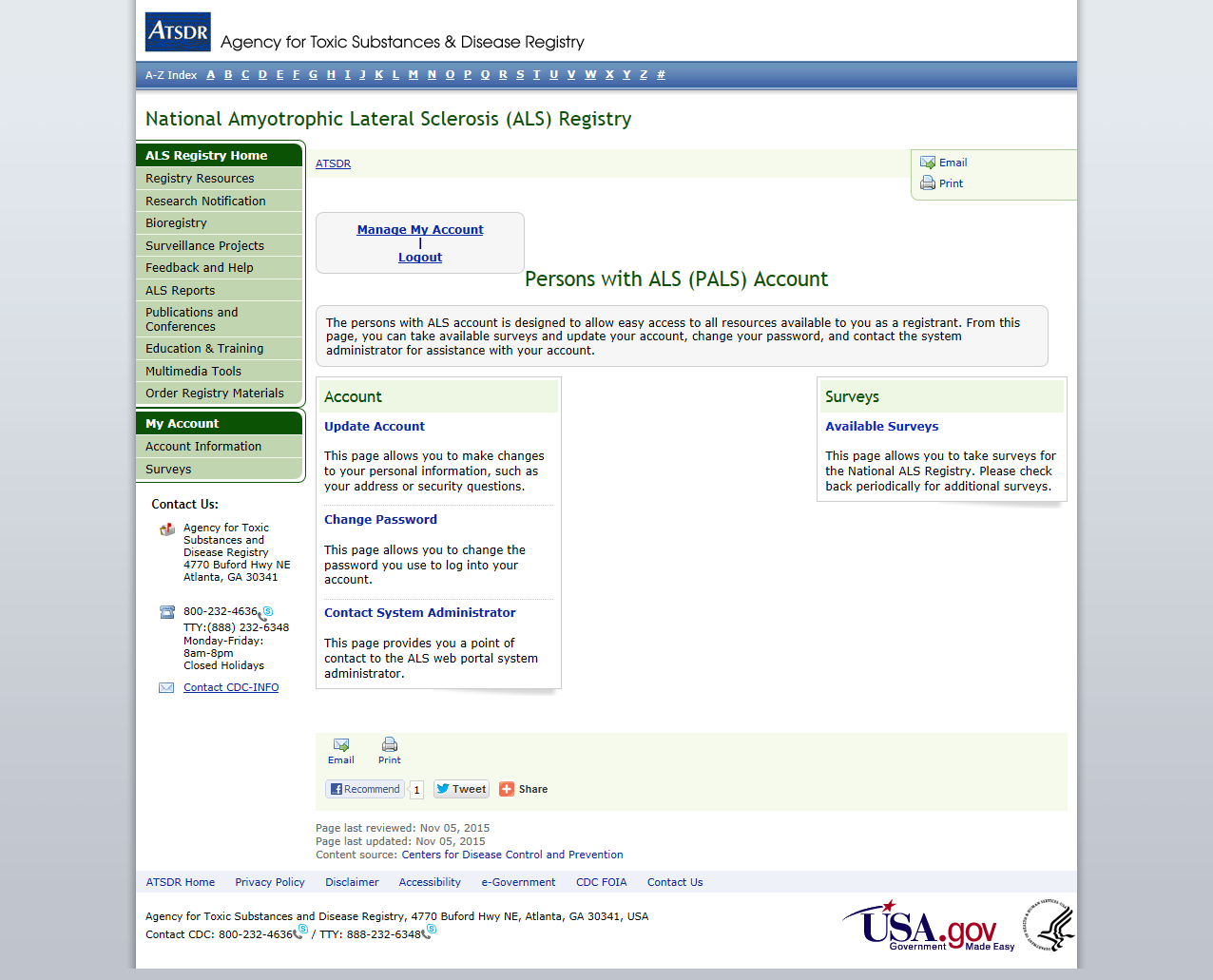 Figure 1: PALS Login Landing Page to Access Surveys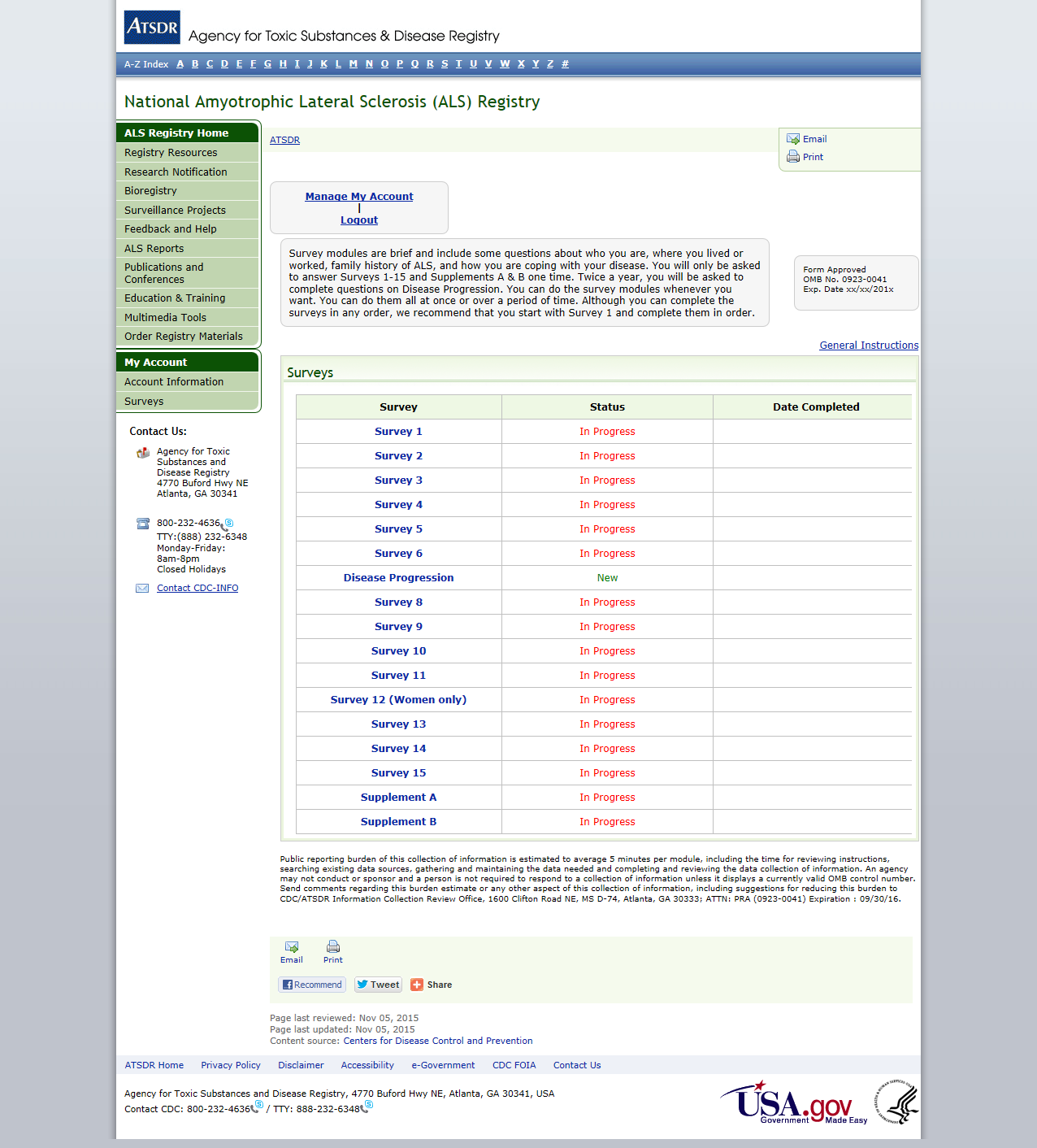 Figure 2: Select Survey to Take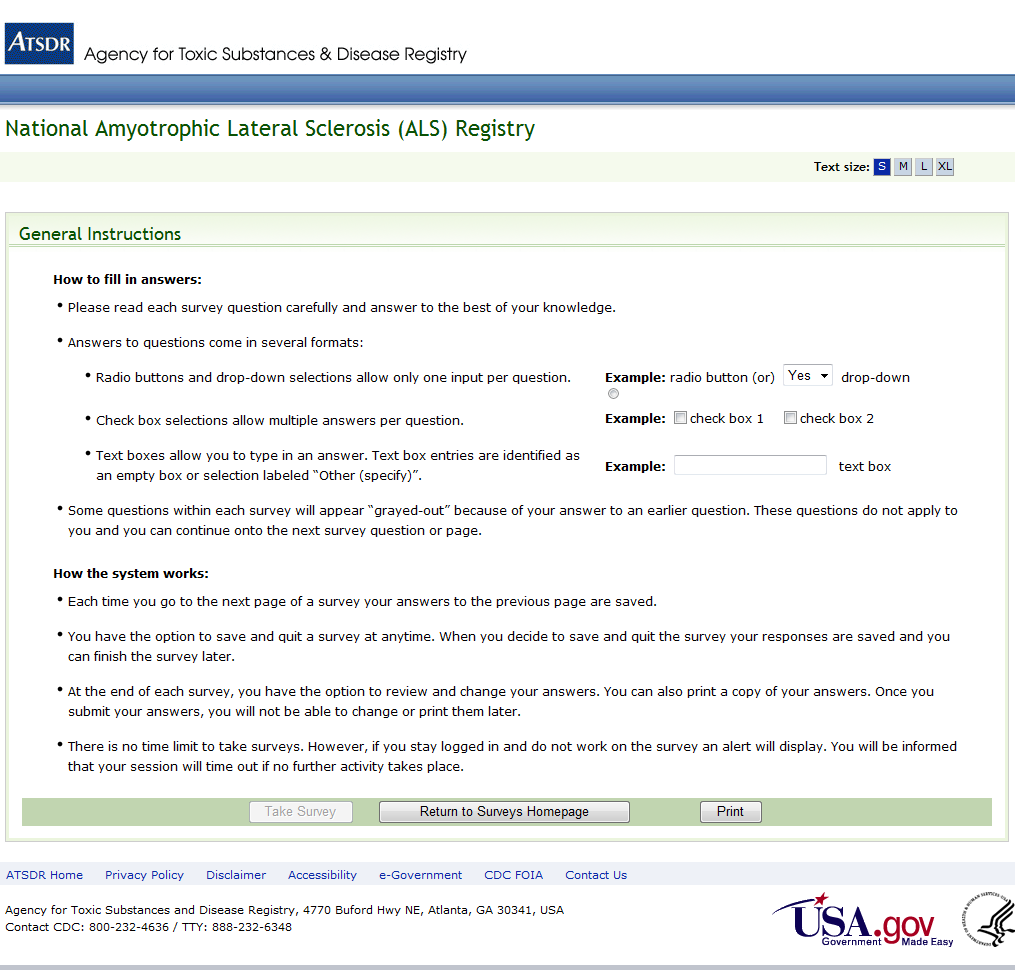 Figure 3: General Instructions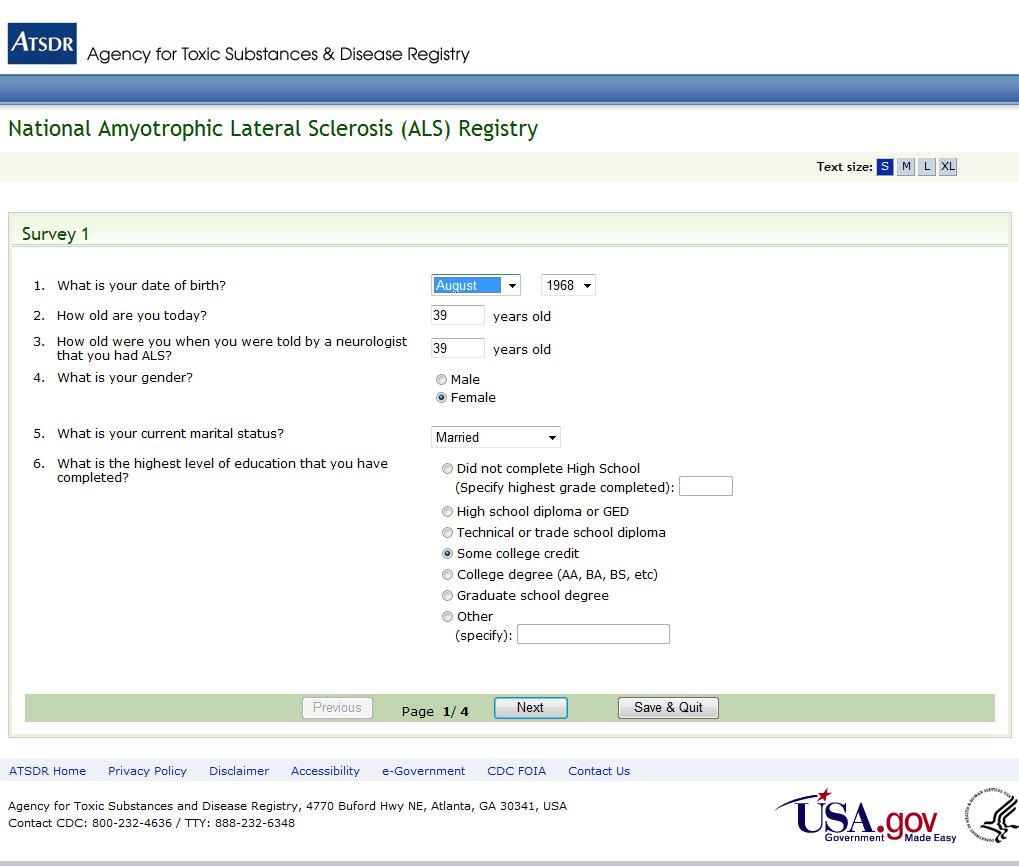 Figure 4: Survey 1, Page 1 of 4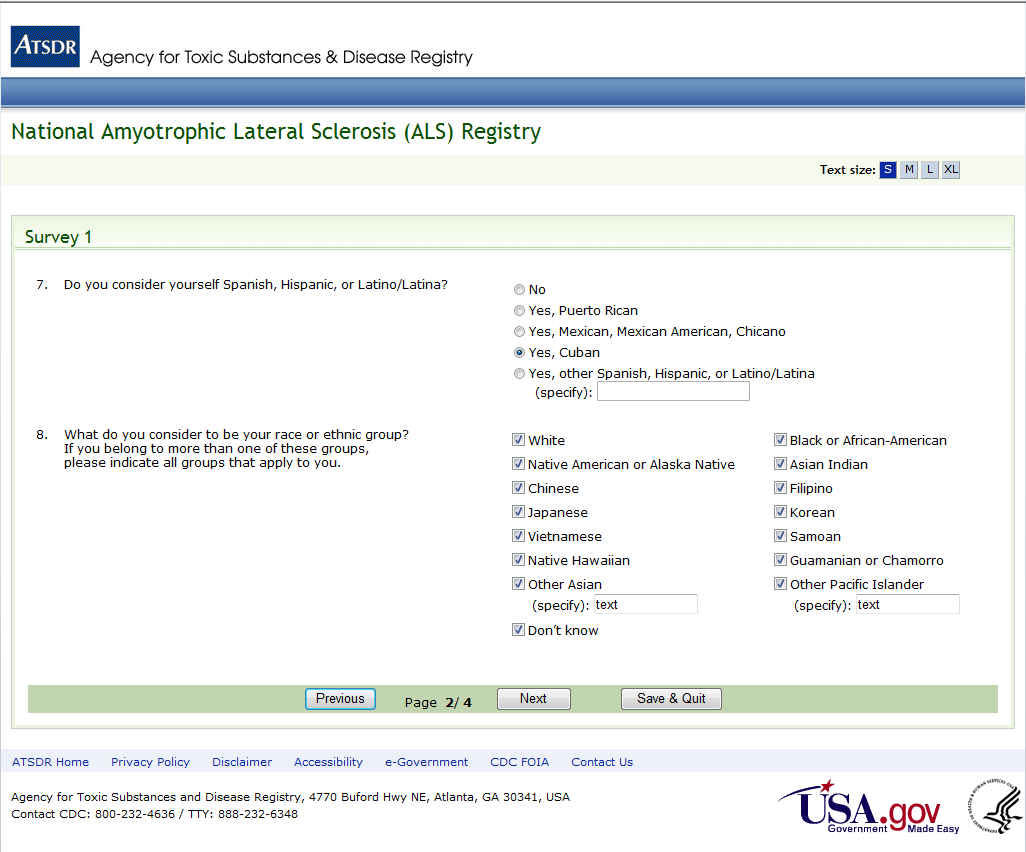 Figure 5: Survey 1, Page 2 of 4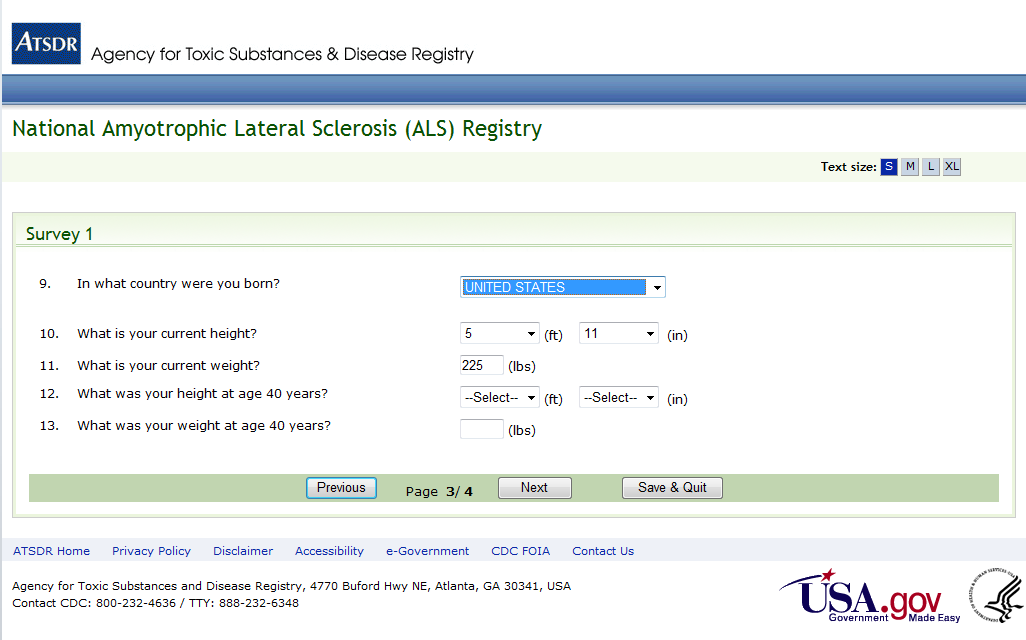 Figure 6: Survey 1, Page 3 of 4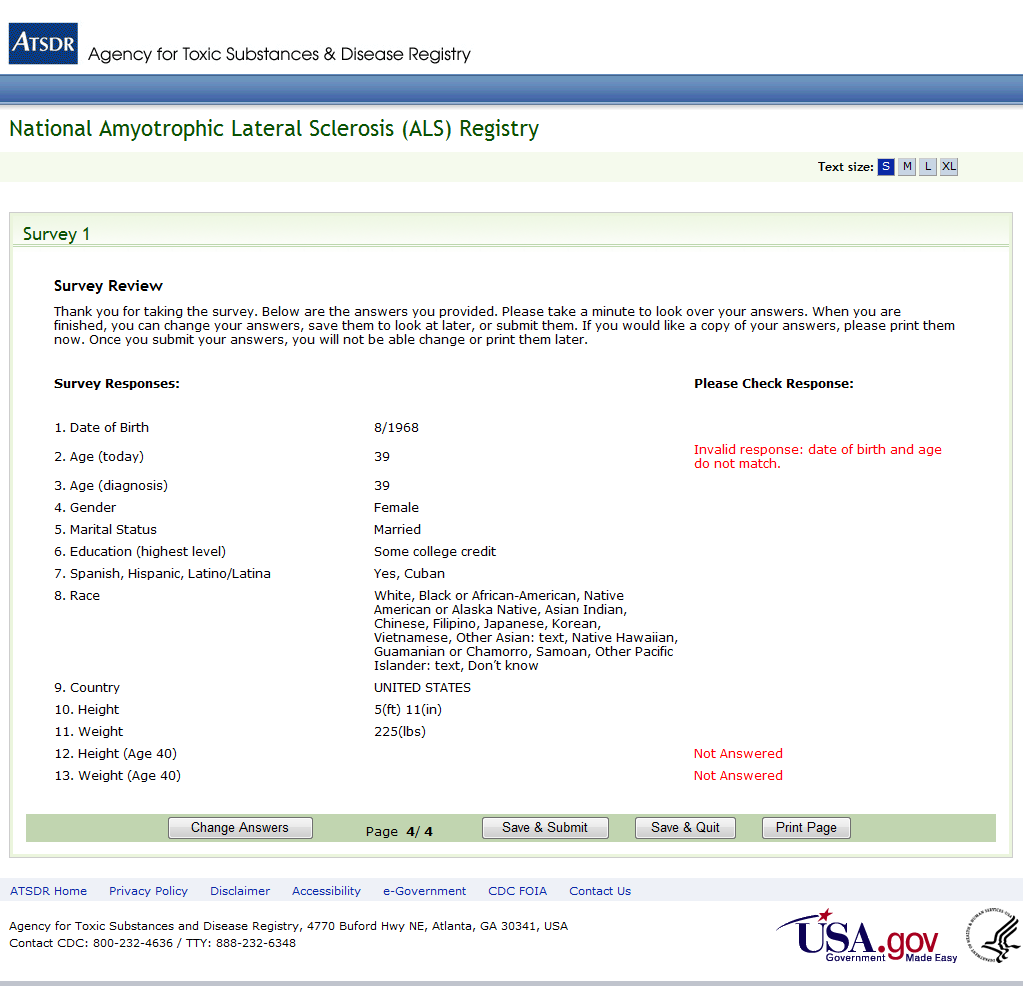 Figure 7: Survey 1, Page 4 of 4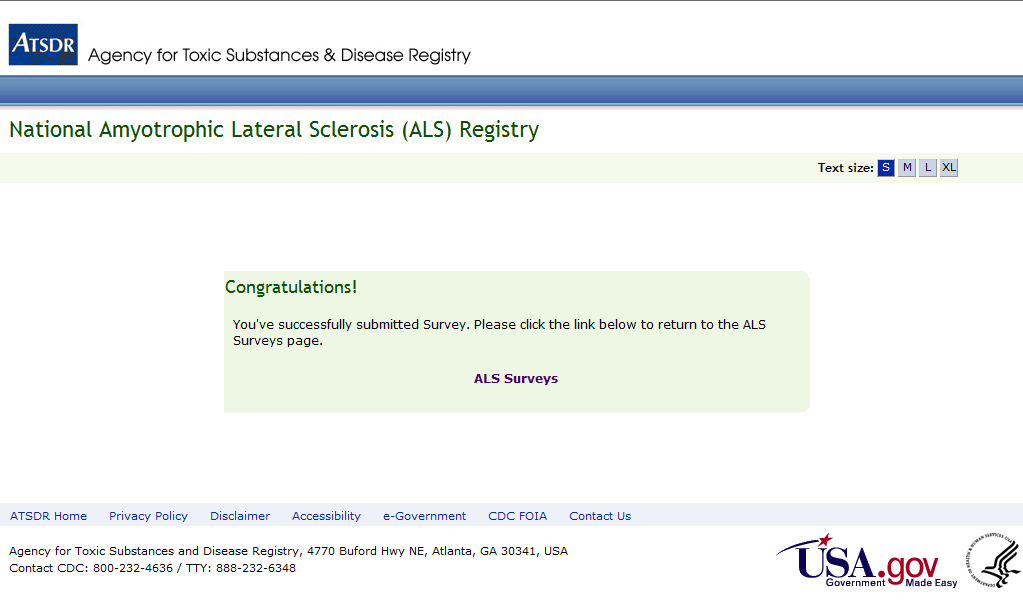 Figure 8: Survey Taken Confirmation Page (Same for ALL Surveys)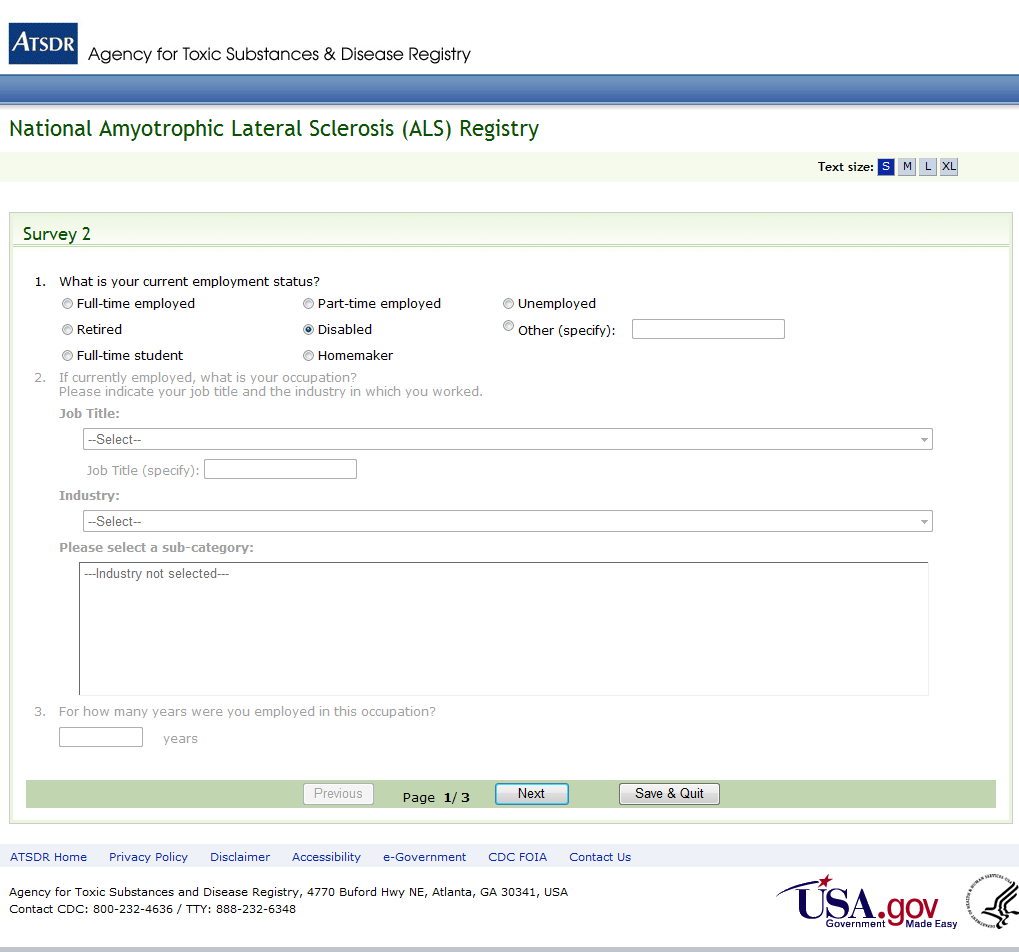 Figure 9: Survey 2, Page 1 of 3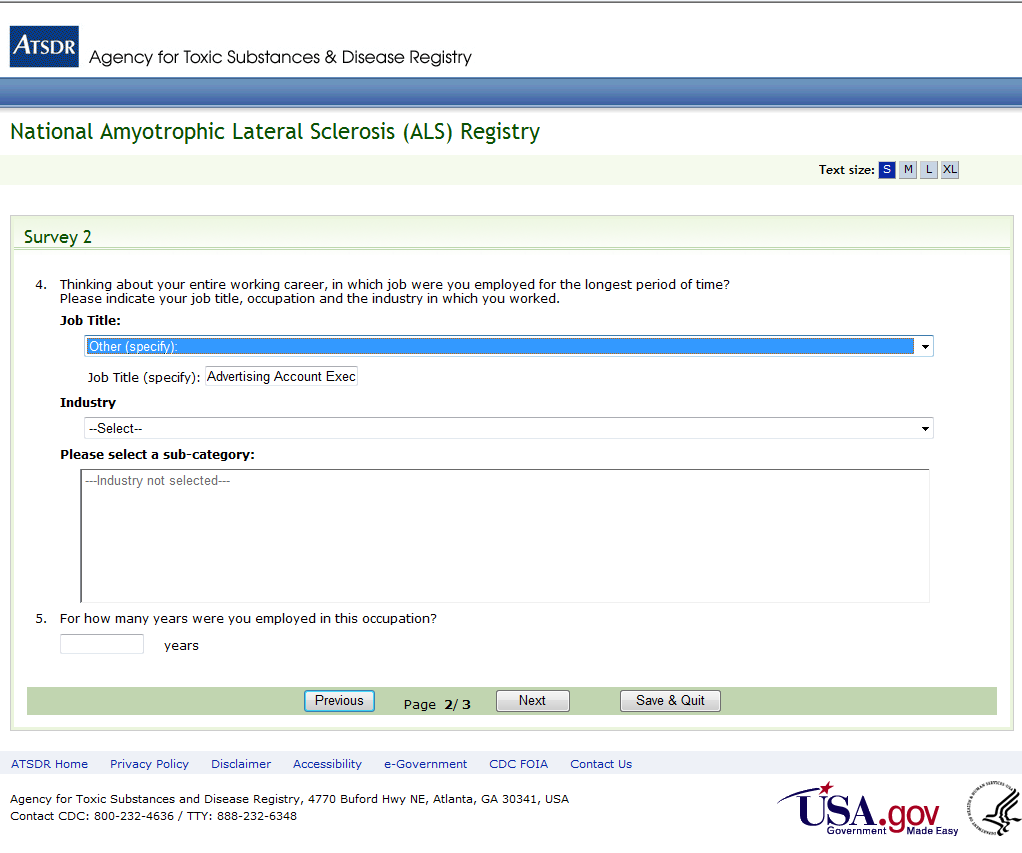 Figure 10: Survey 2, Page 2 of 3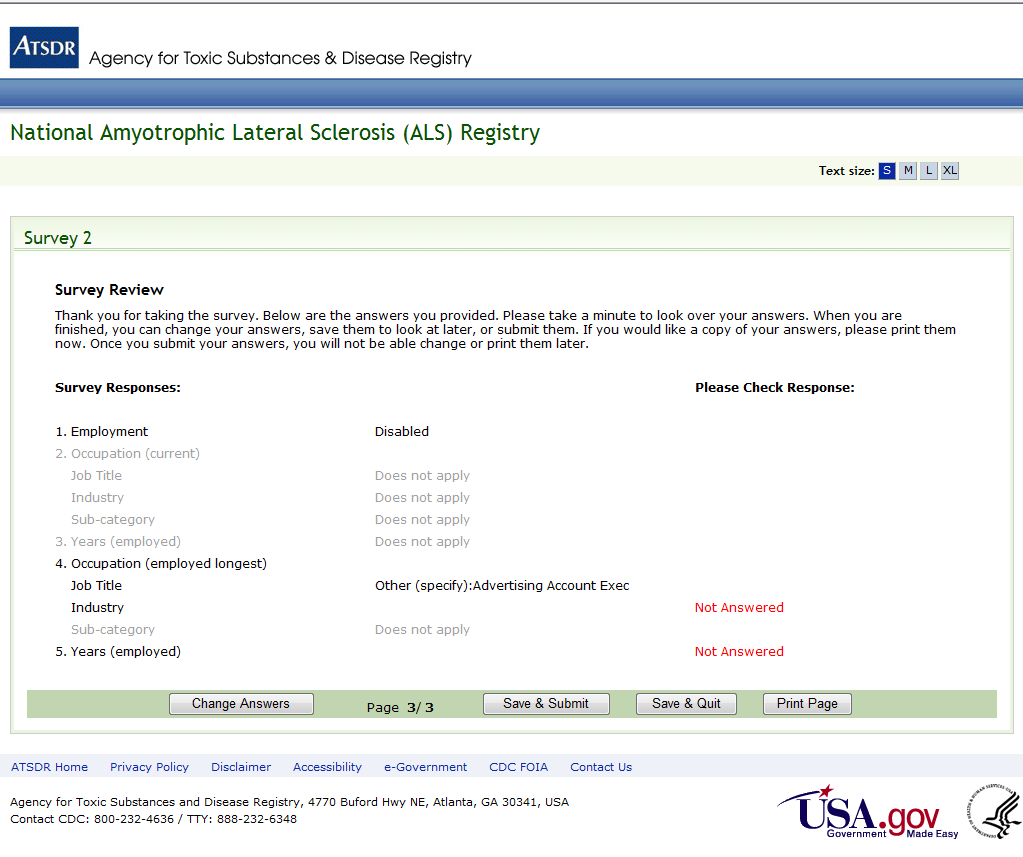 Figure 11: Survey 2, Page 3 of 3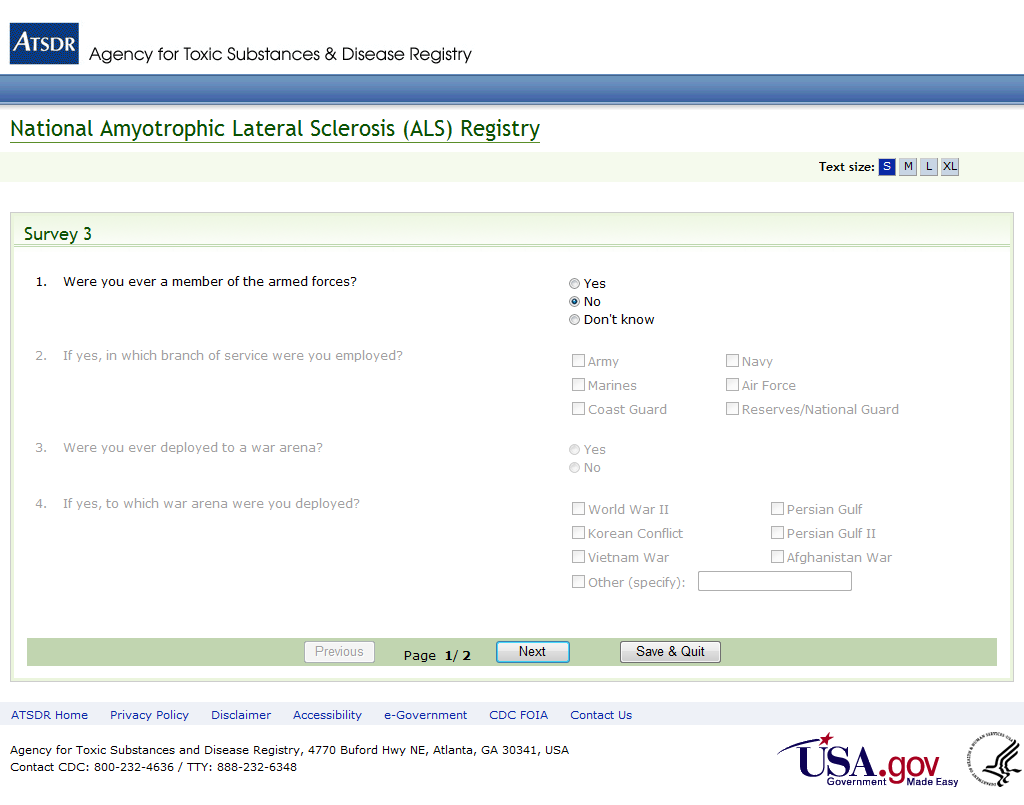 Figure 12: Survey 3, Page 1 of 2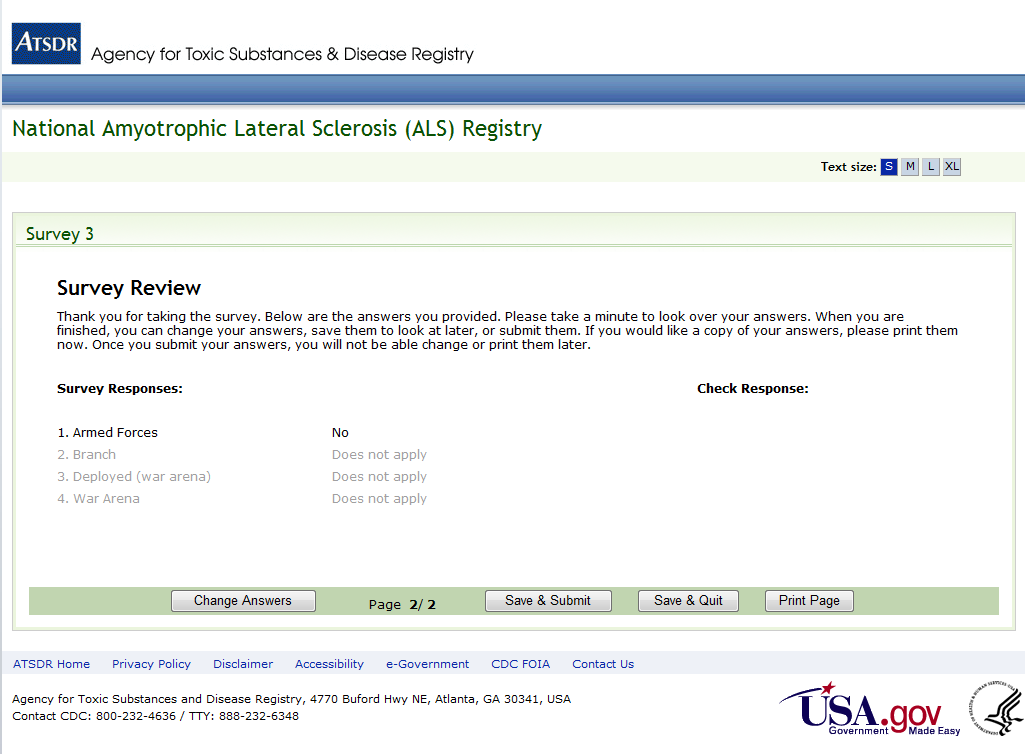 Figure 13: Survey 3, Page 2 of 2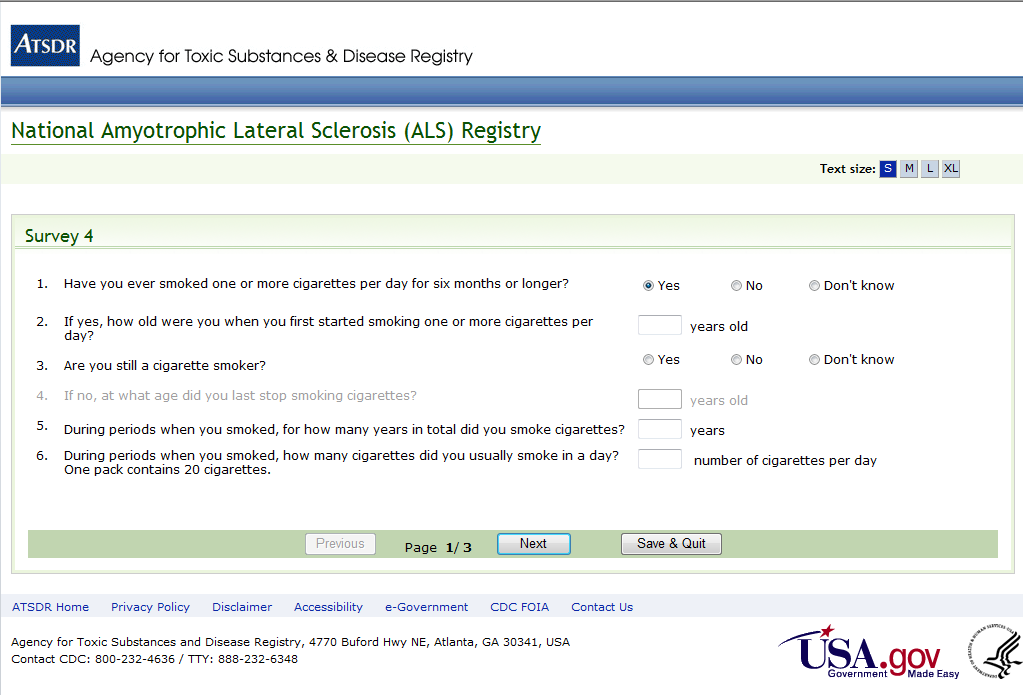 Figure 14: Survey 4, Page 1 of 3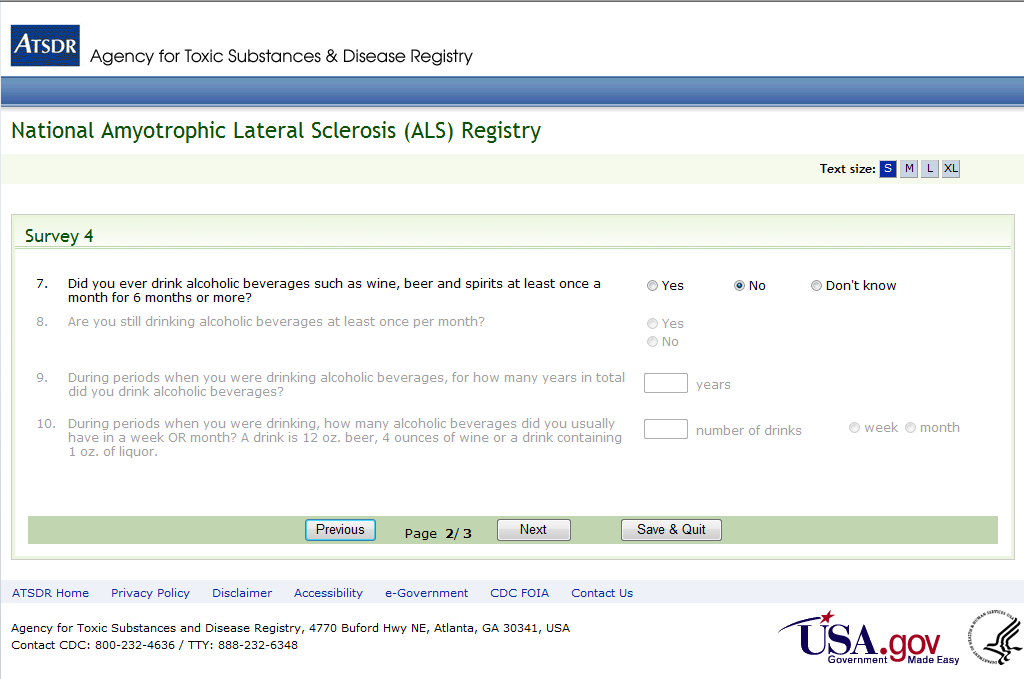 Figure 15: Survey 4, Page 2 of 3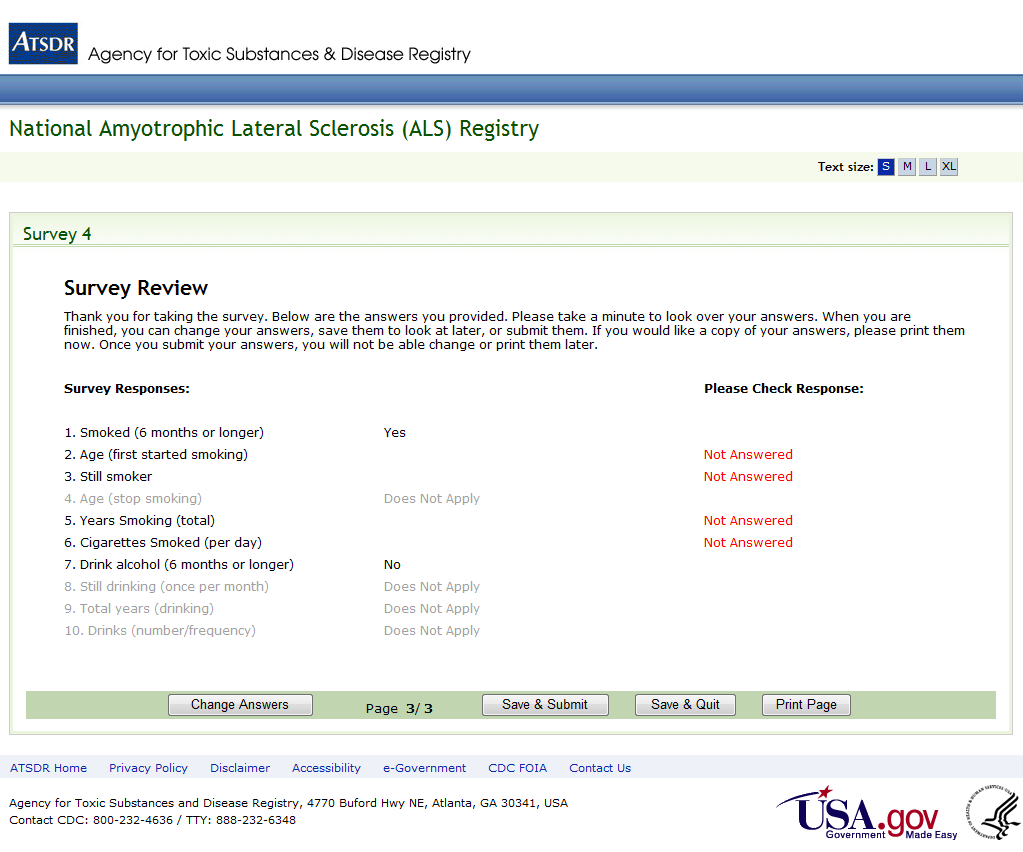 Figure 16: Survey 4, Page 3 of 3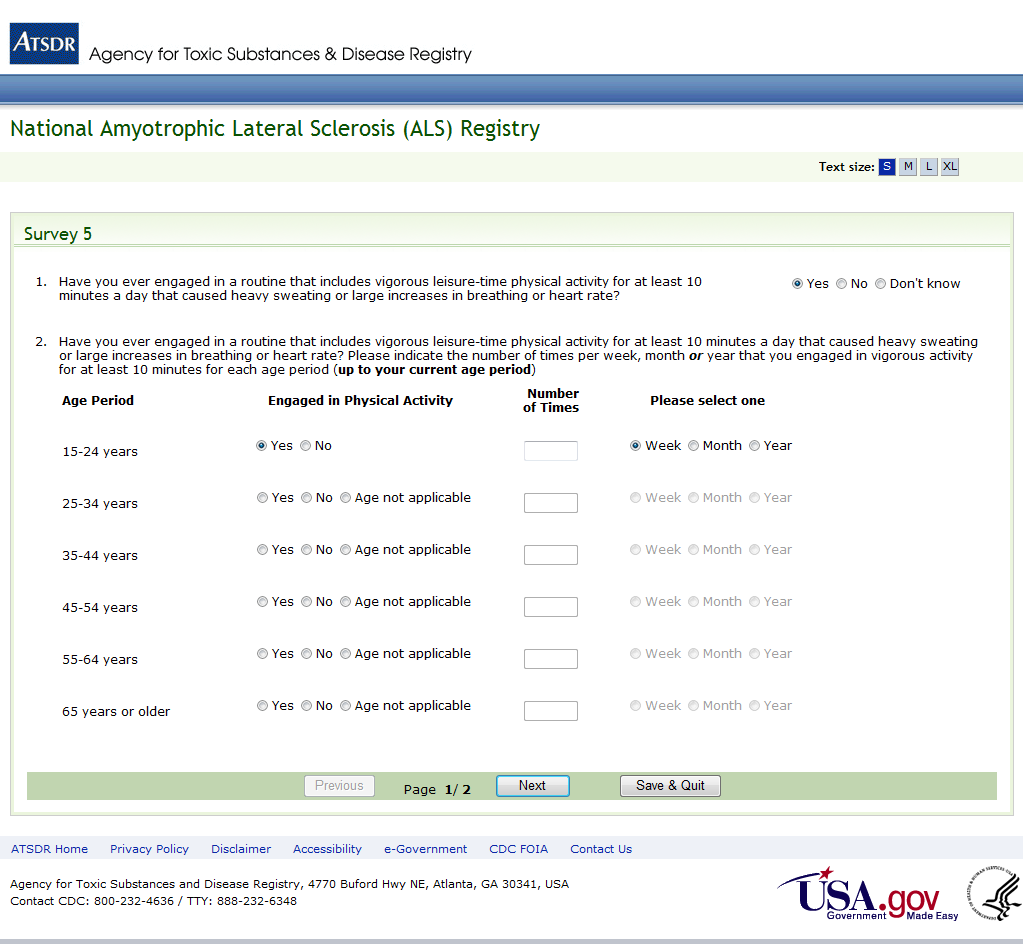 Figure 17: Survey 5, Page 1 of 2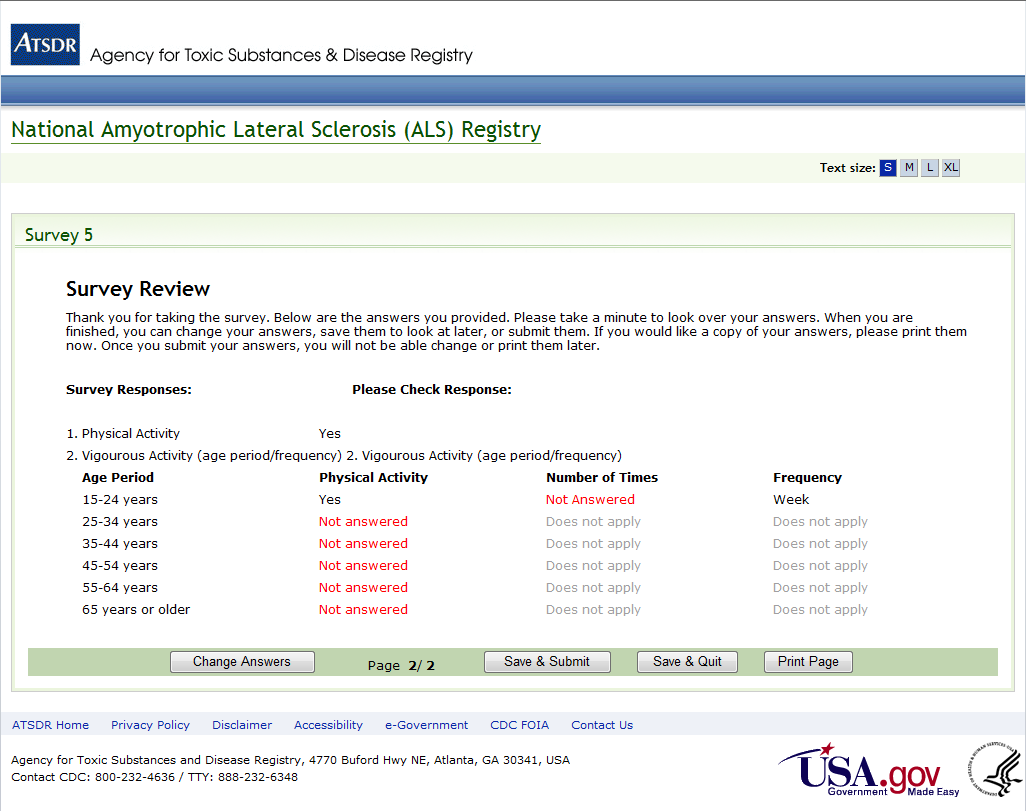 Figure 18: Survey 5, Page 2 of 2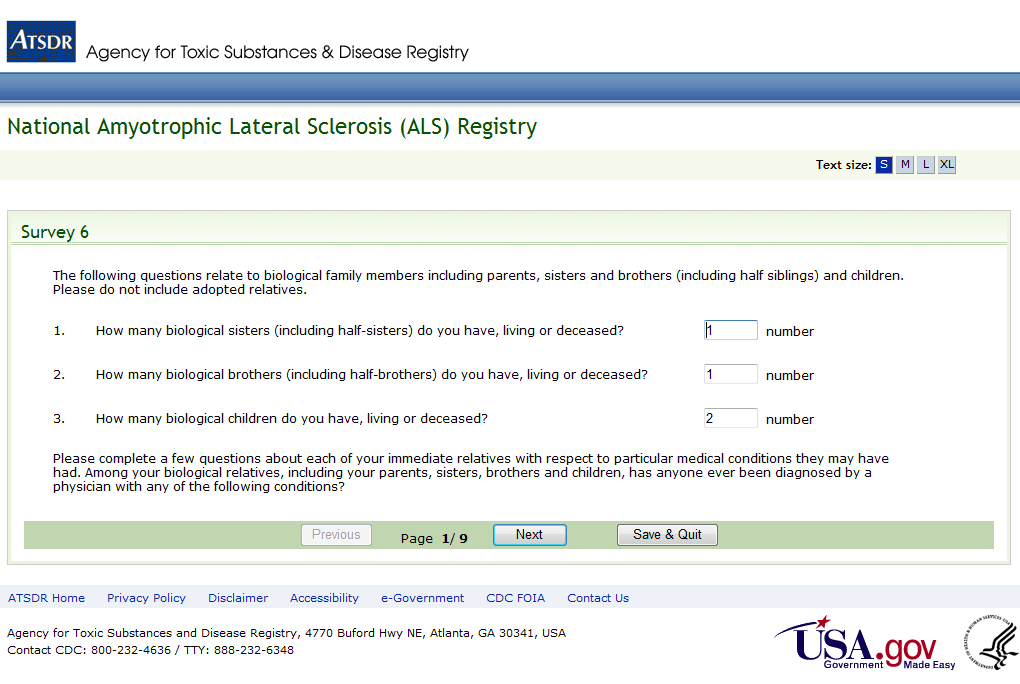 Figure 19: Survey 6, Page 1 of 9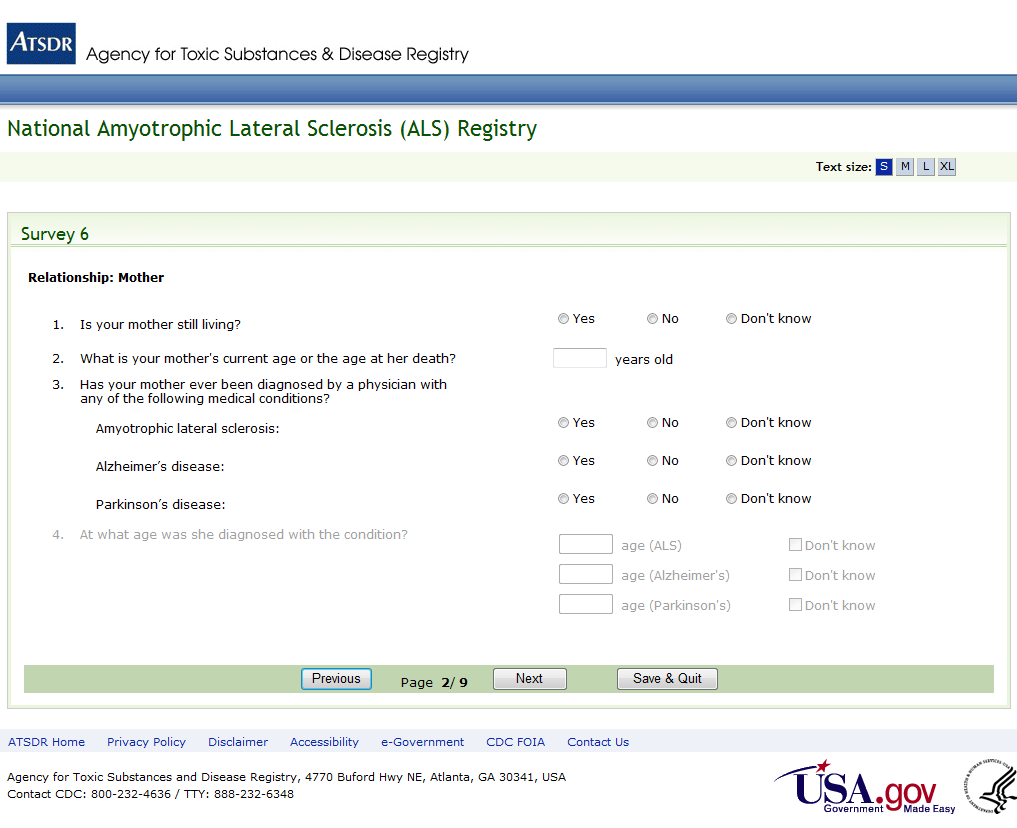 Figure 20: Survey 6, Page 2 of 9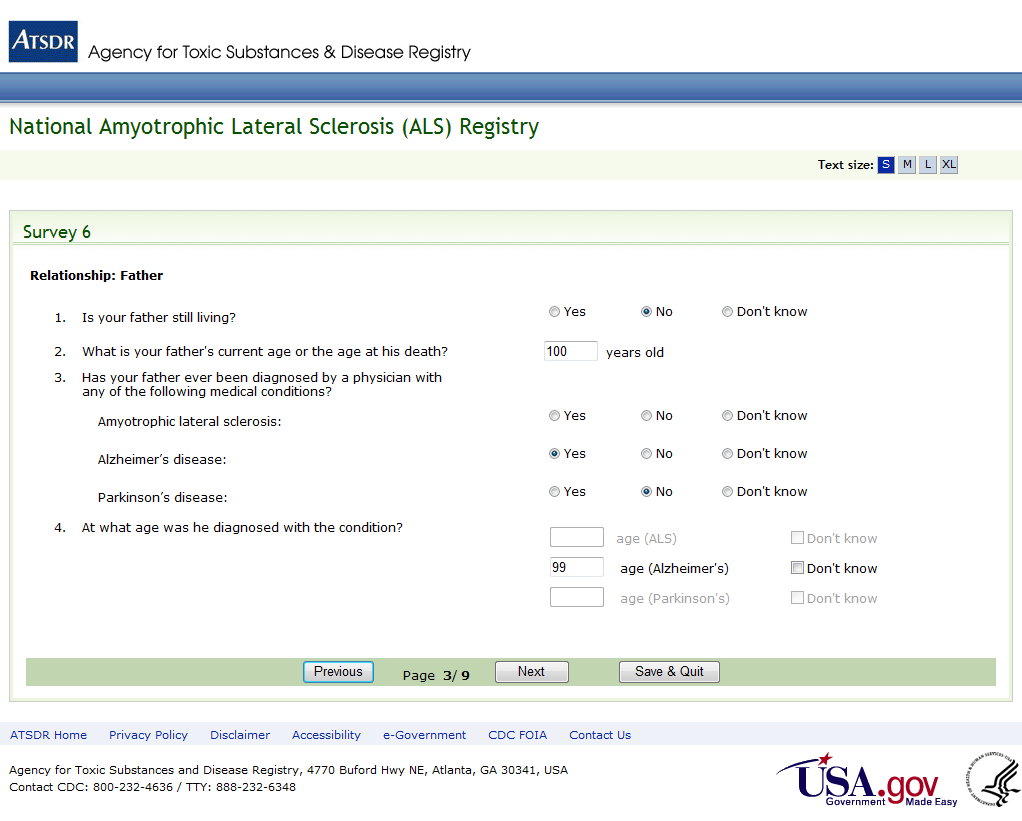 Figure 21: Survey 6, Page 3 of 9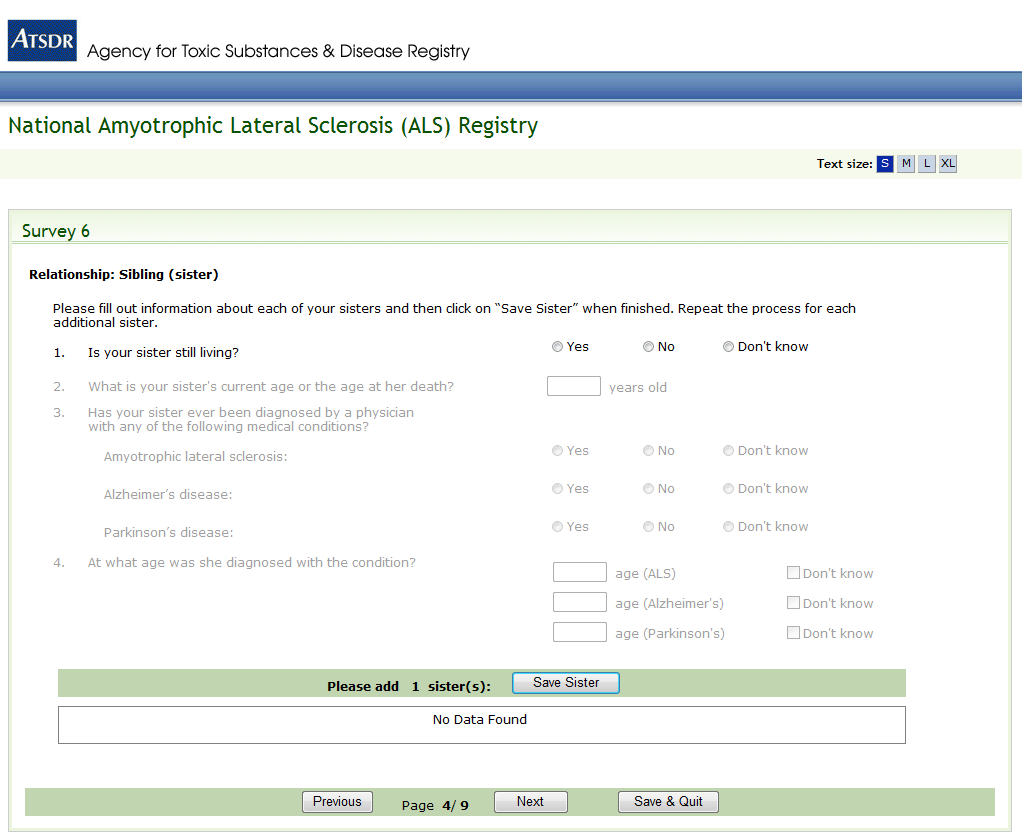 Figure 22: Survey 6, Page 4 of 9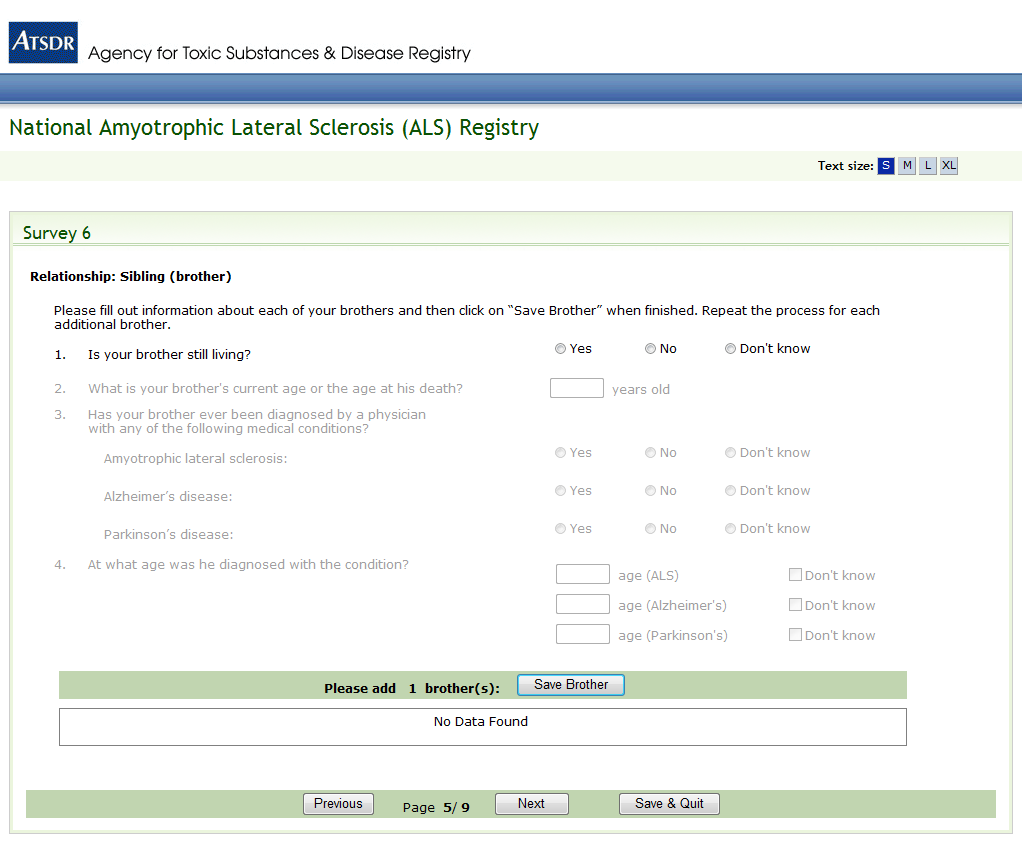 Figure 23: Survey 6, Page 5 of 9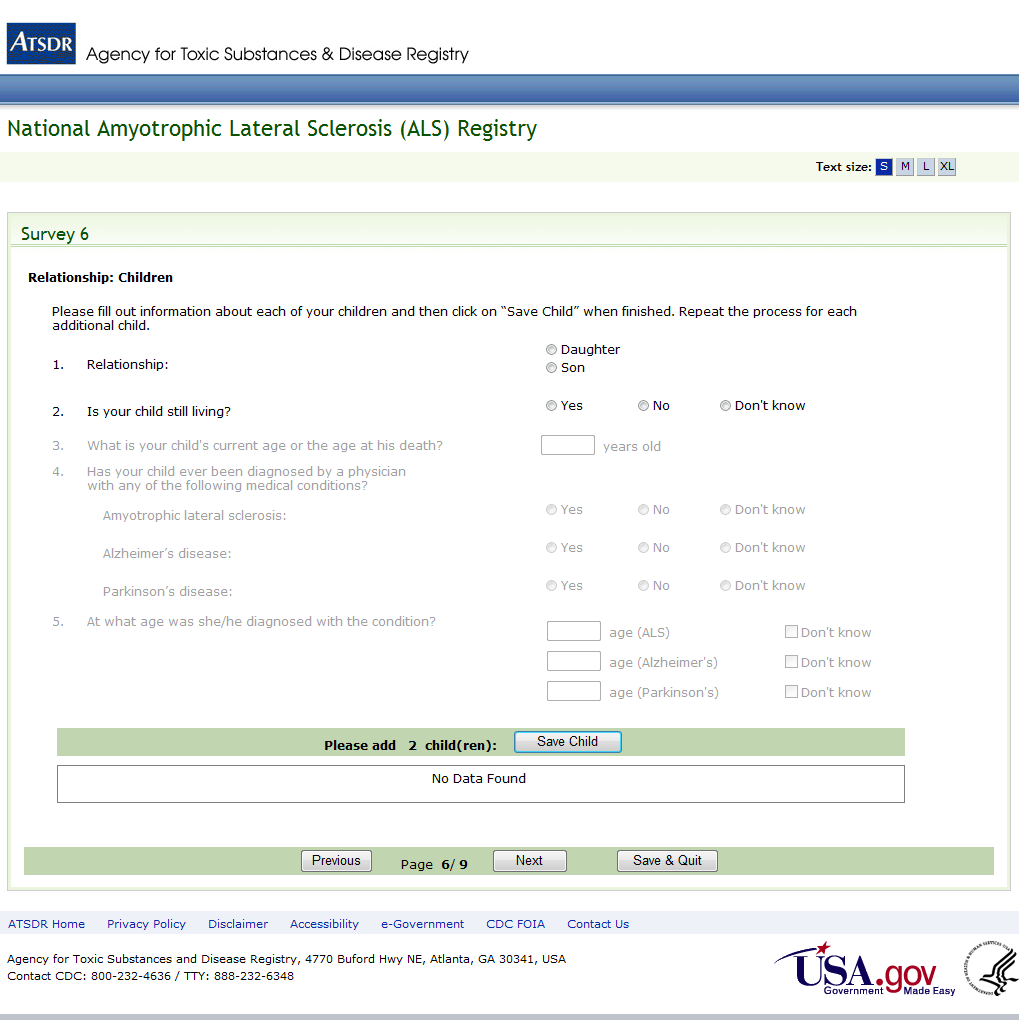 Figure 24: Survey 6, Page 6 of 9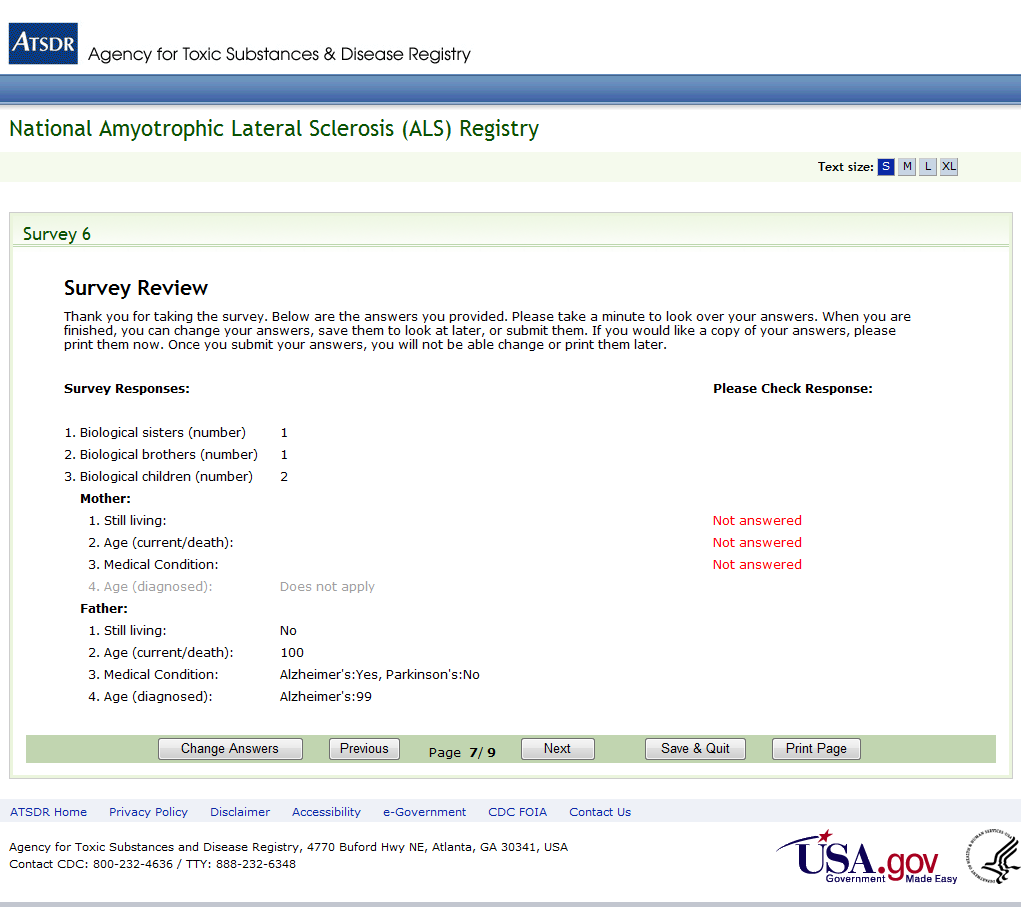 Figure 25: Survey 6, Page 7 of 9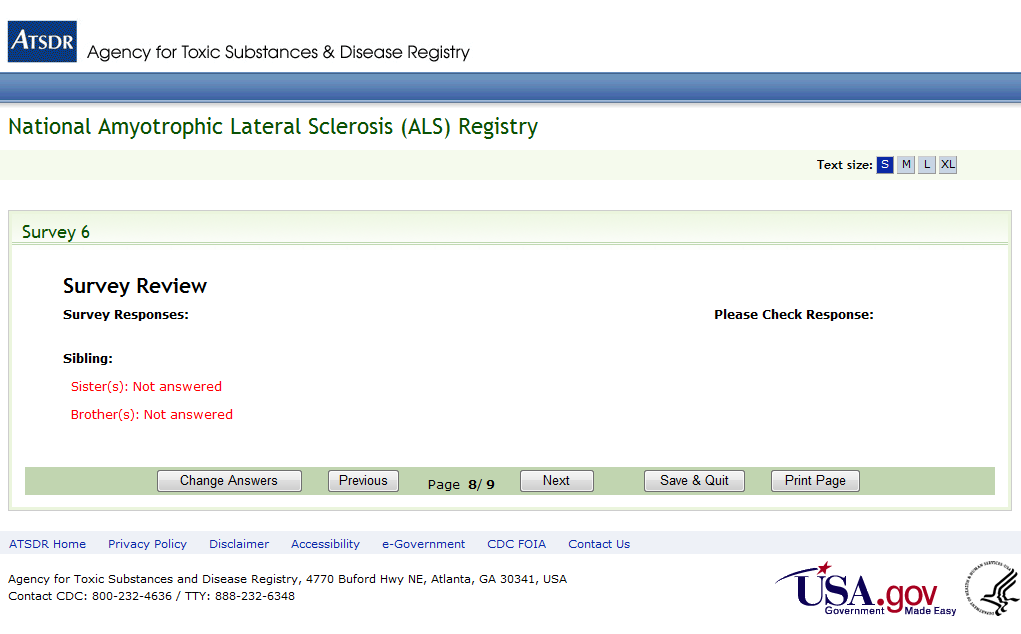 Figure 26: Survey 6, Page 8 of 9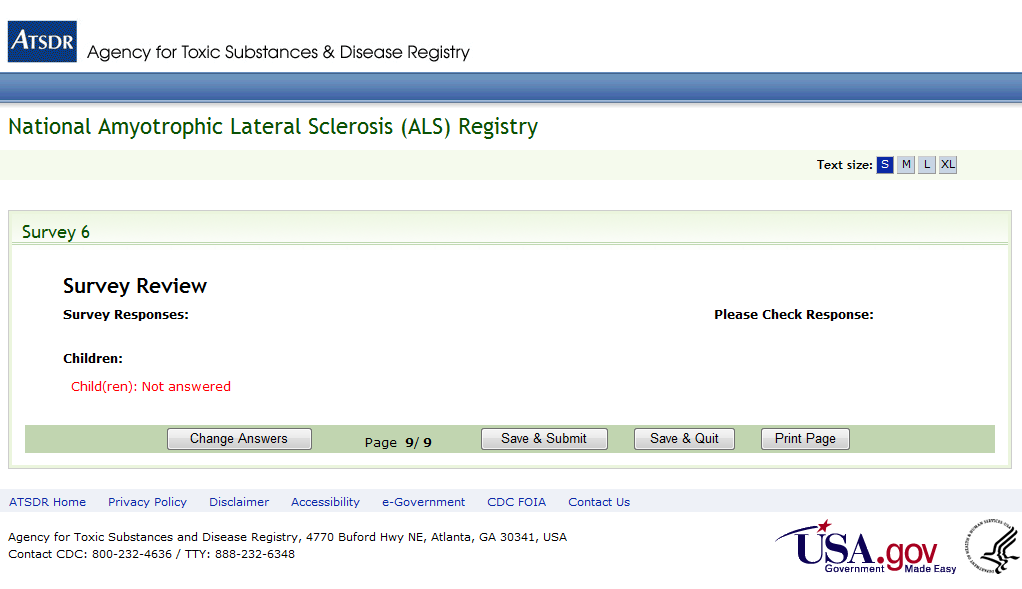 Figure 27: Survey 6, Page 9 of 9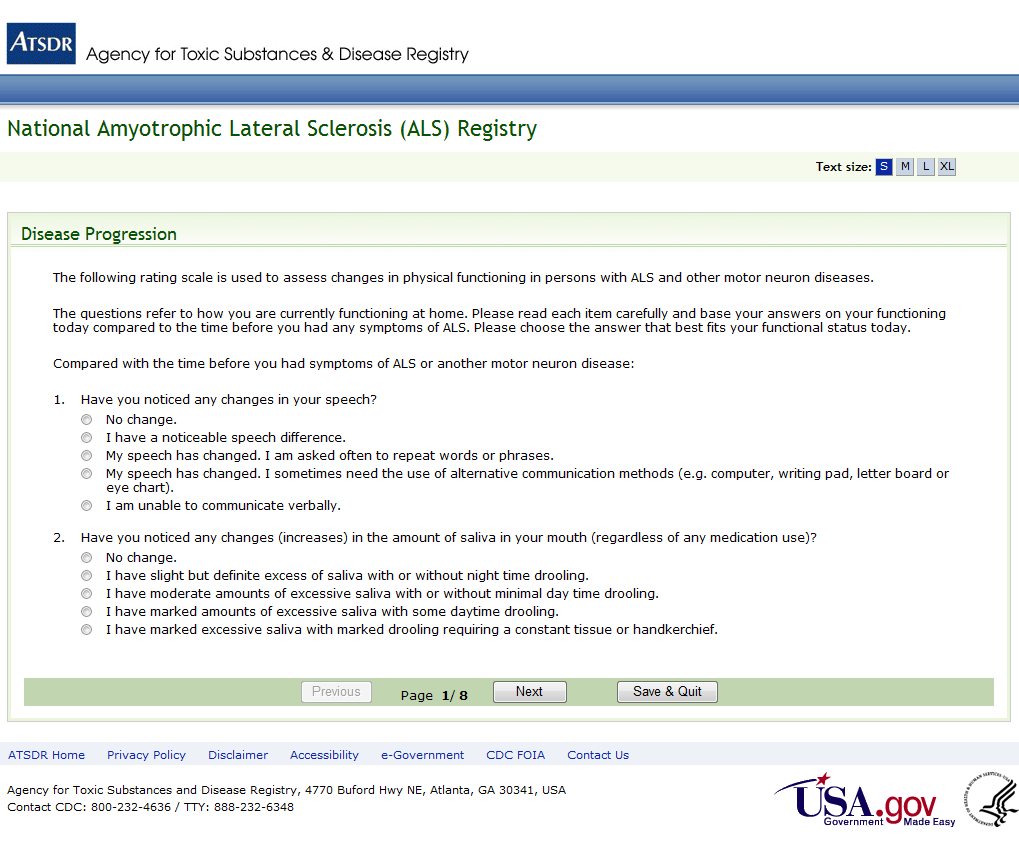 Figure 28: Disease Progression Survey, Page 1 of 8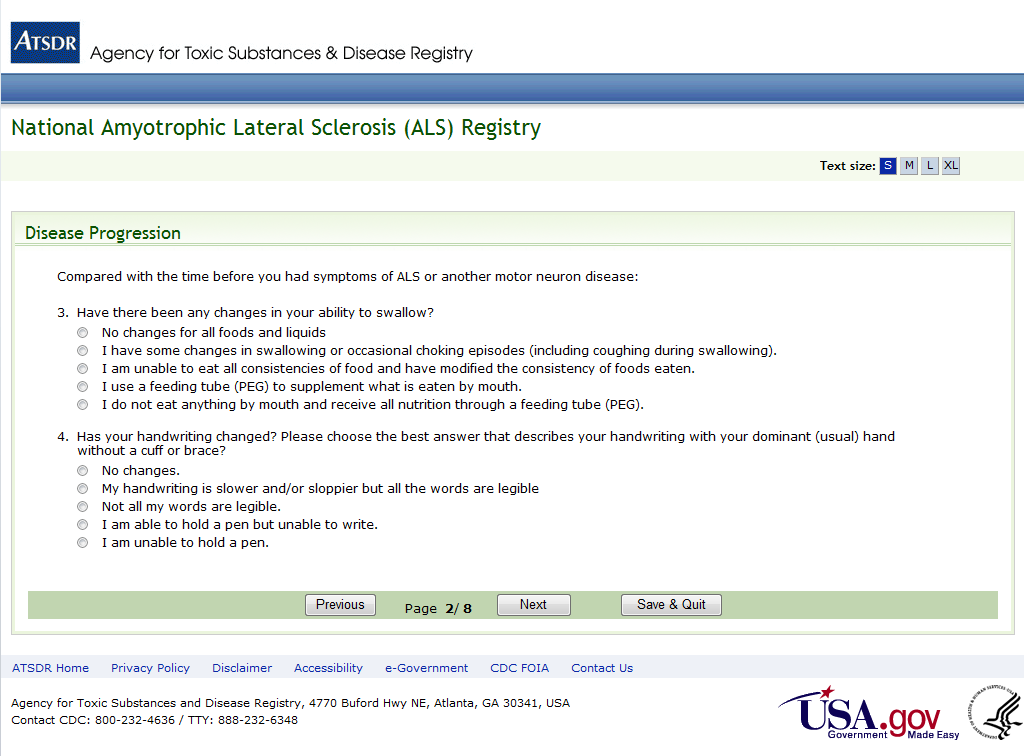 Figure 29: Disease Progression Survey, Page 2 of 8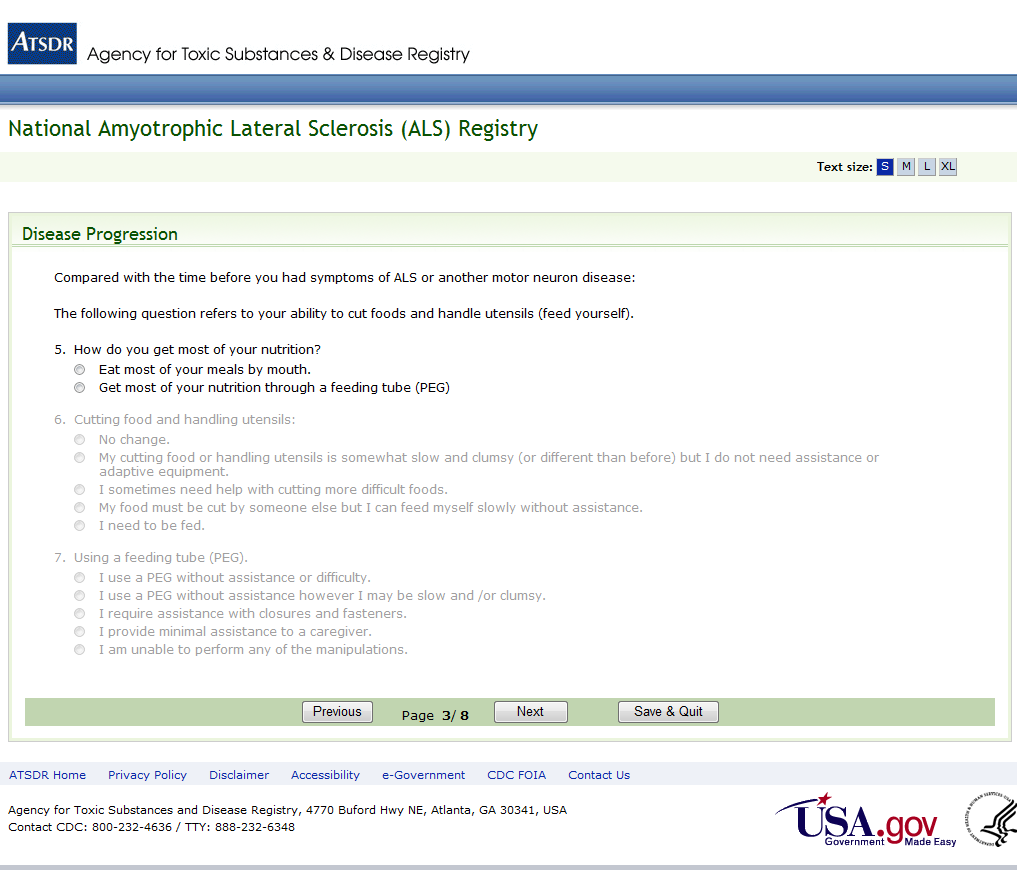 Figure 30: Disease Progression Survey, Page 3 of 8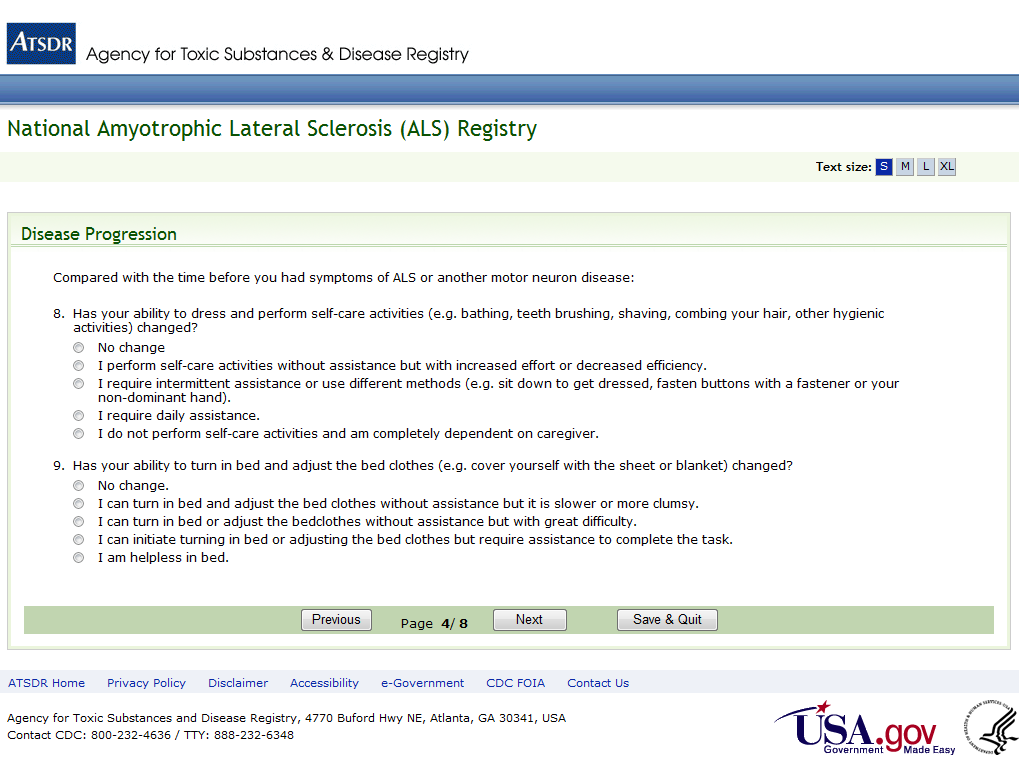 Figure 31: Disease Progression Survey, Page 4 of 8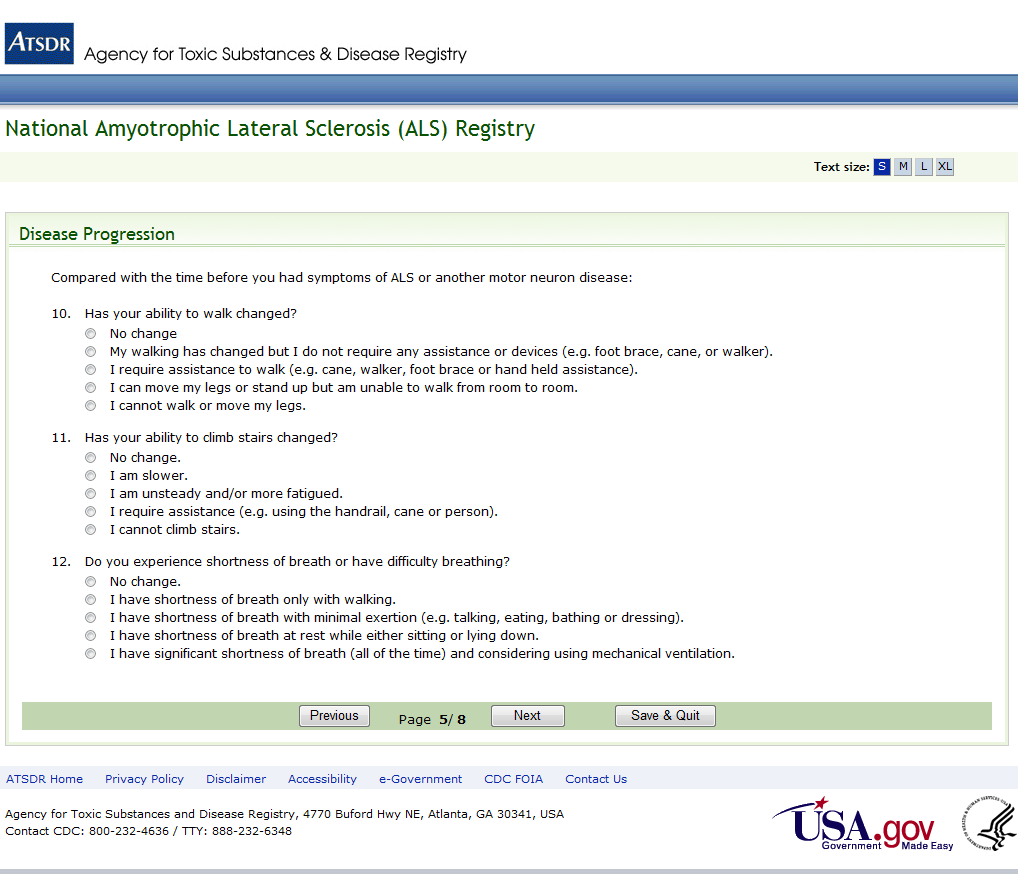 Figure 32: Disease Progression Survey, Page 5 of 8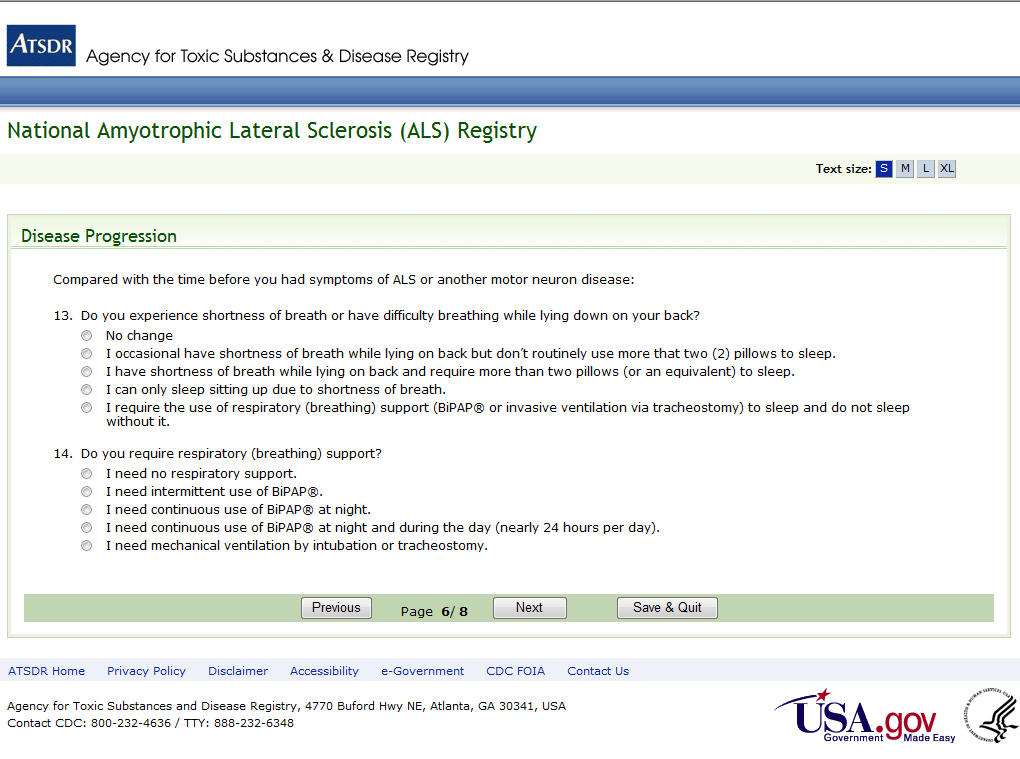 Figure 33: Disease Progression Survey, Page 6 of 8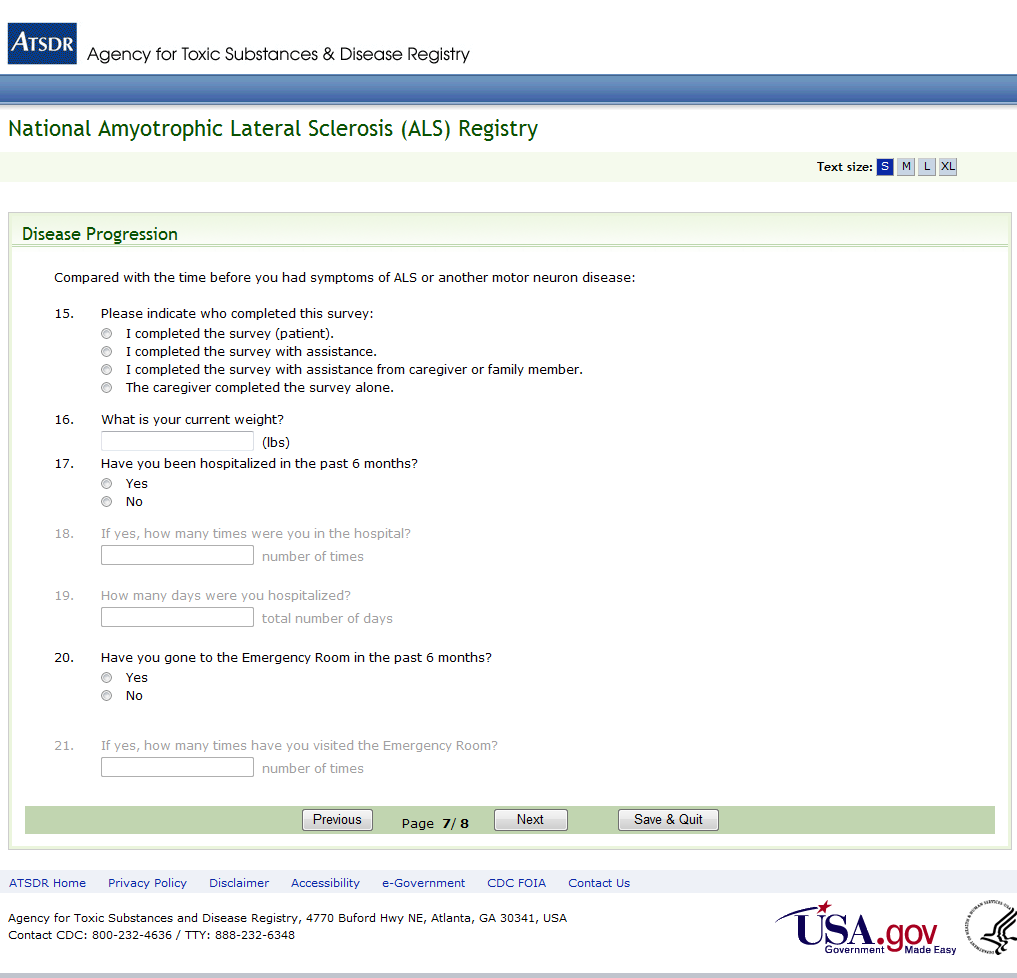 Figure 34: Disease Progression Survey, Page 7 of 8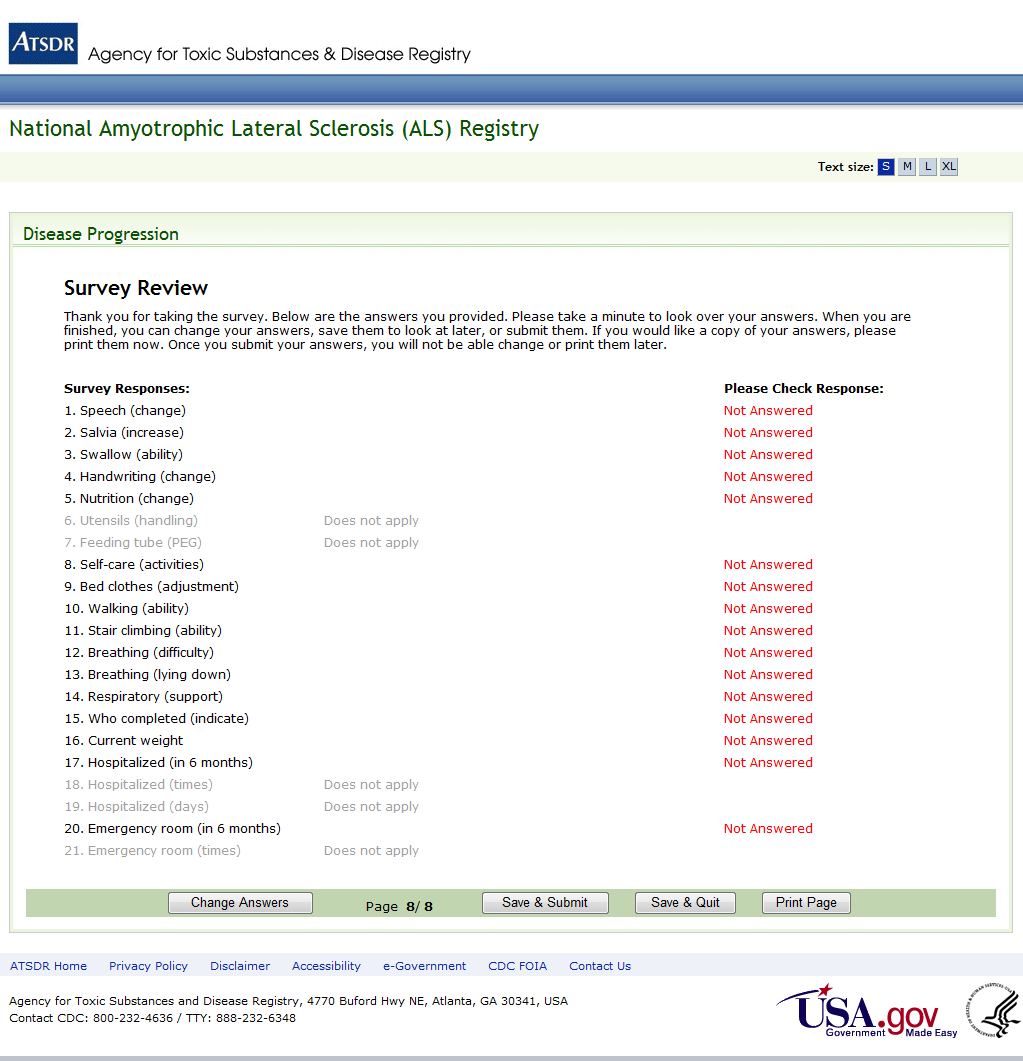 Figure 35: Disease Progression Survey, Page 8 of 8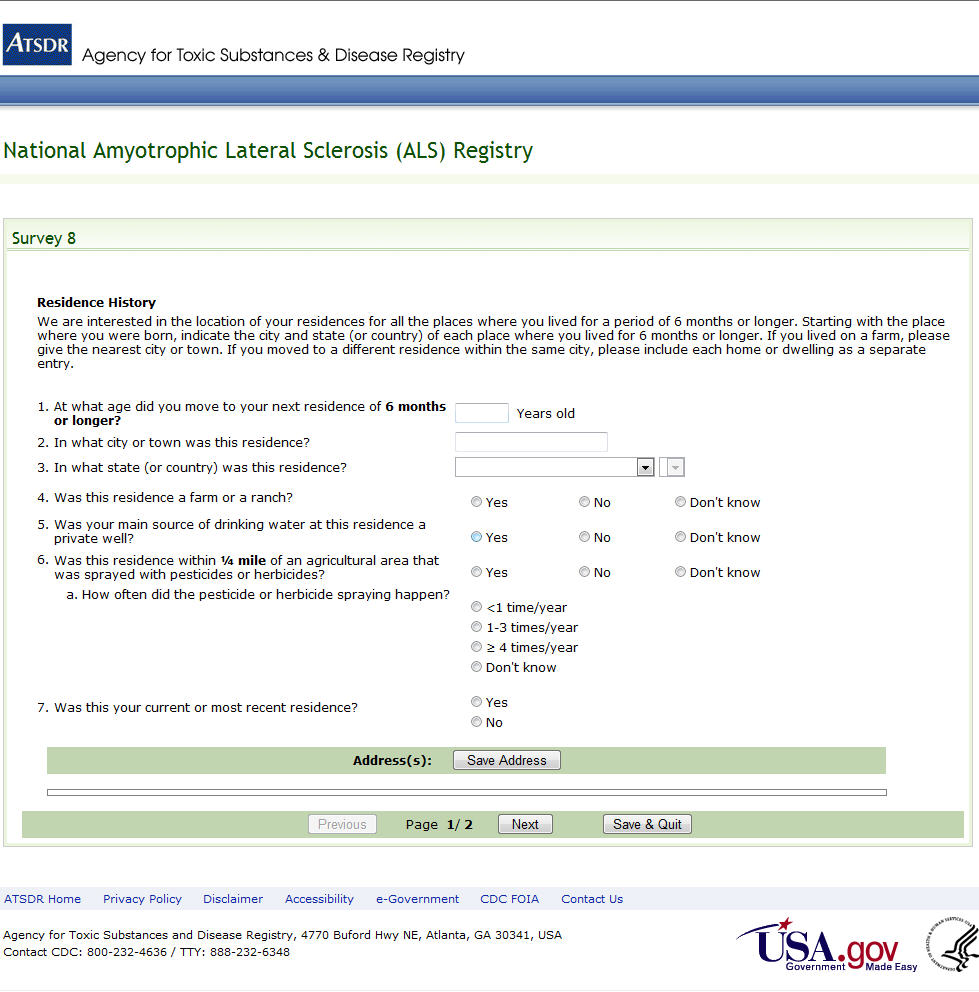 Figure 36: Survey 8, Page 1 of 2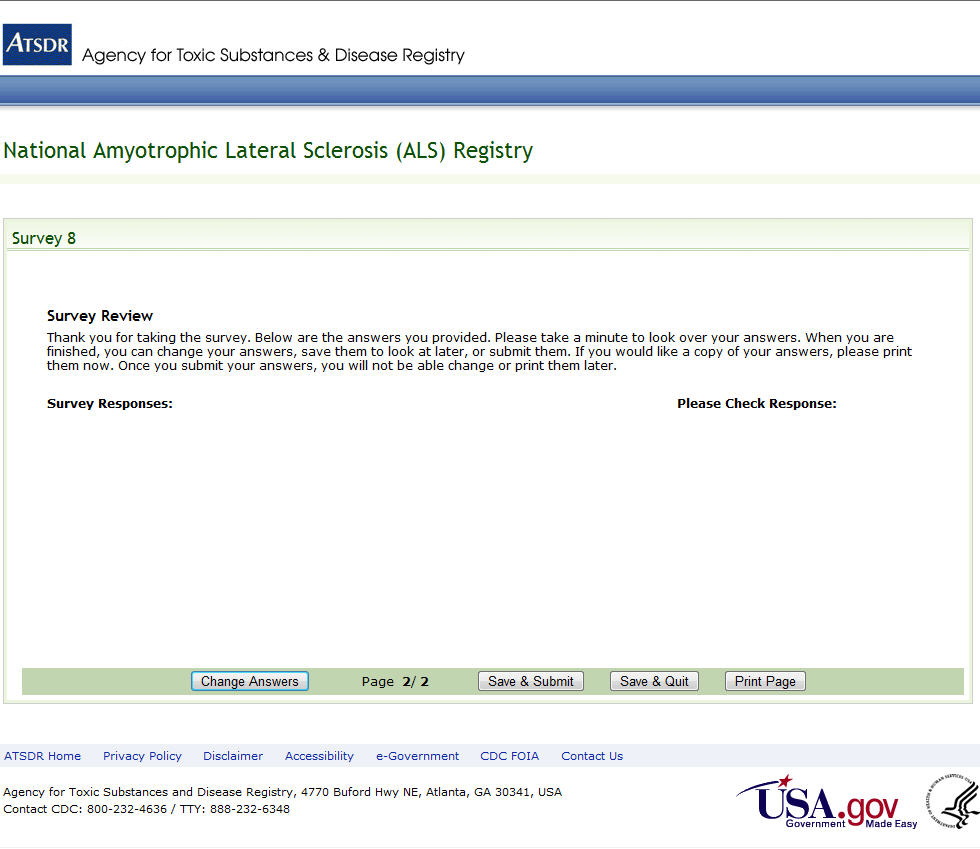 Figure 37: Survey 8, Page 2 of 2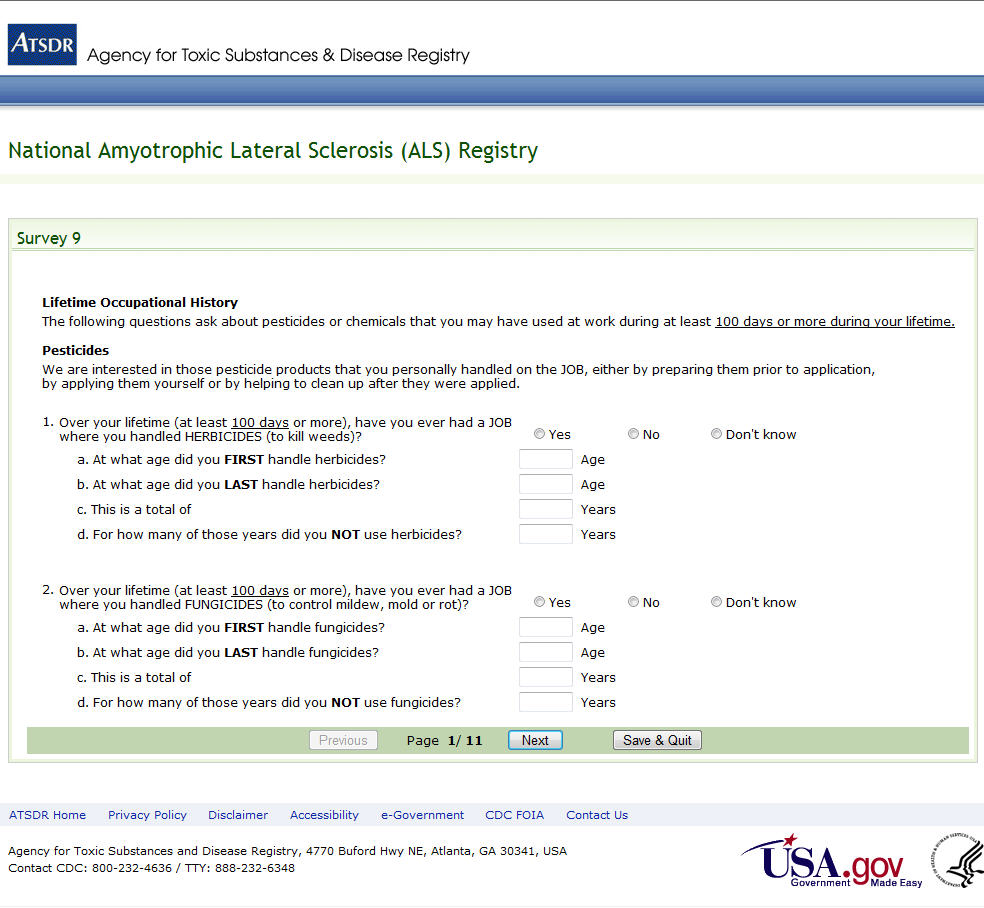 Figure 38: Survey 9, Page 1 of 11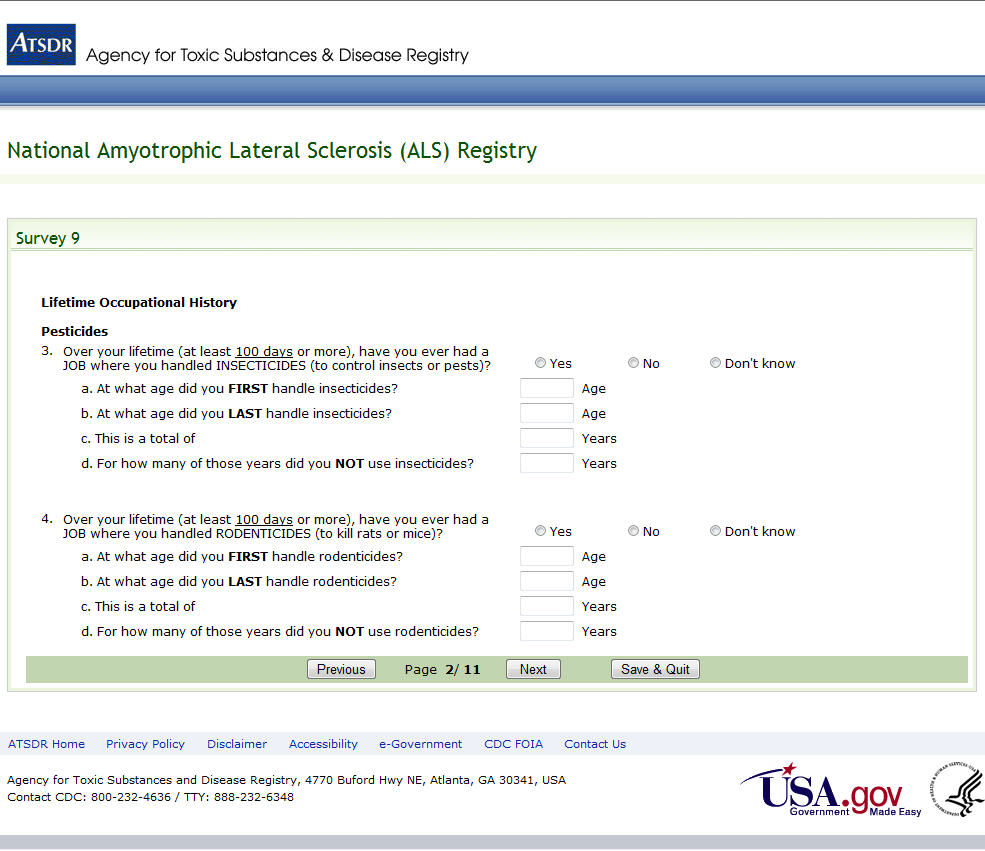 Figure 39: Survey 9, Page 2 of 11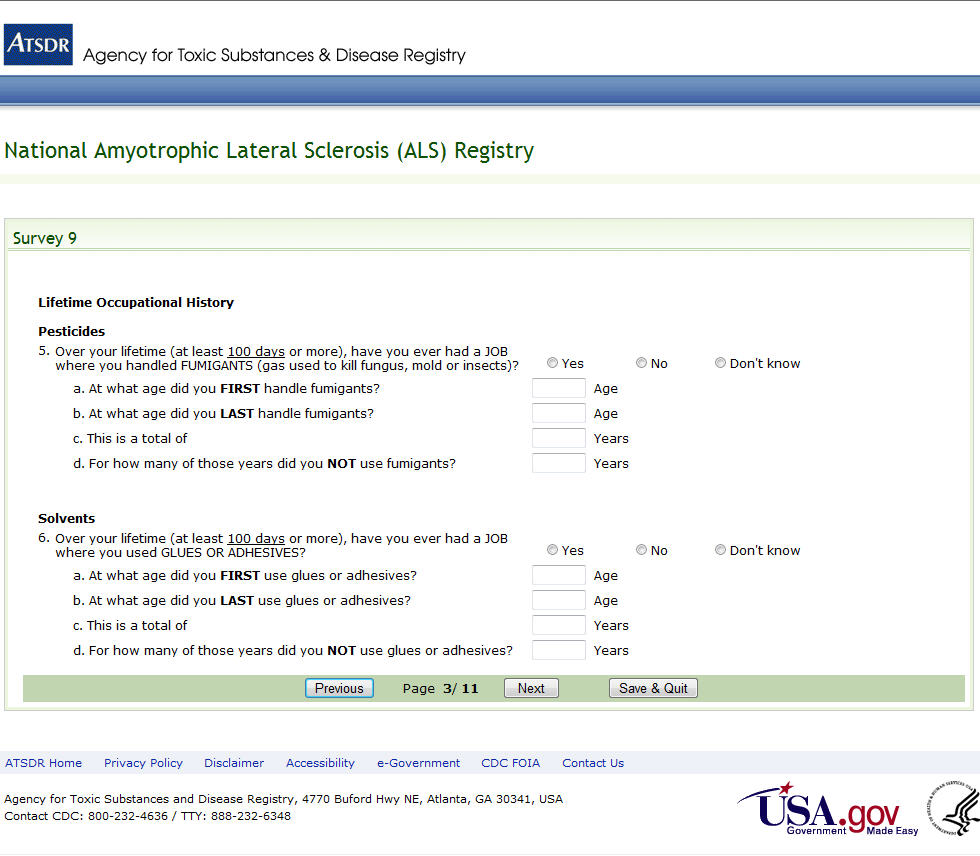 Figure 40: Survey 9, Page 3 of 11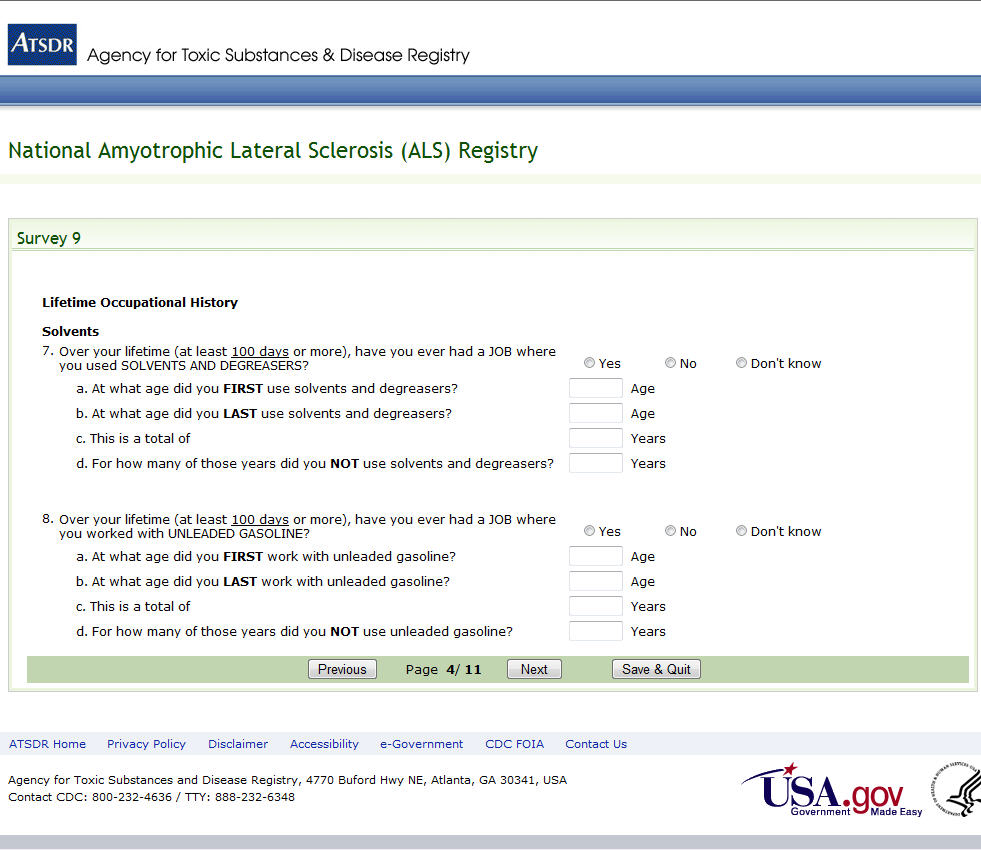 Figure 41: Survey 9, Page 4 of 11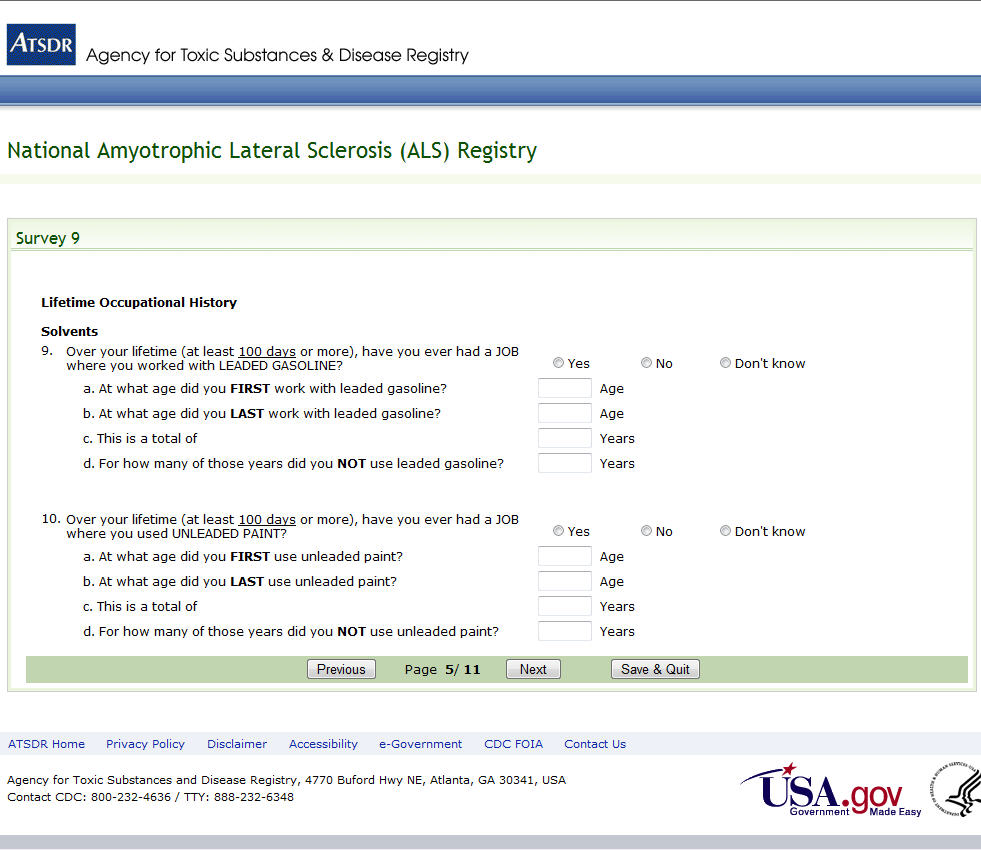 Figure 42: Survey 9, Page 5 of 11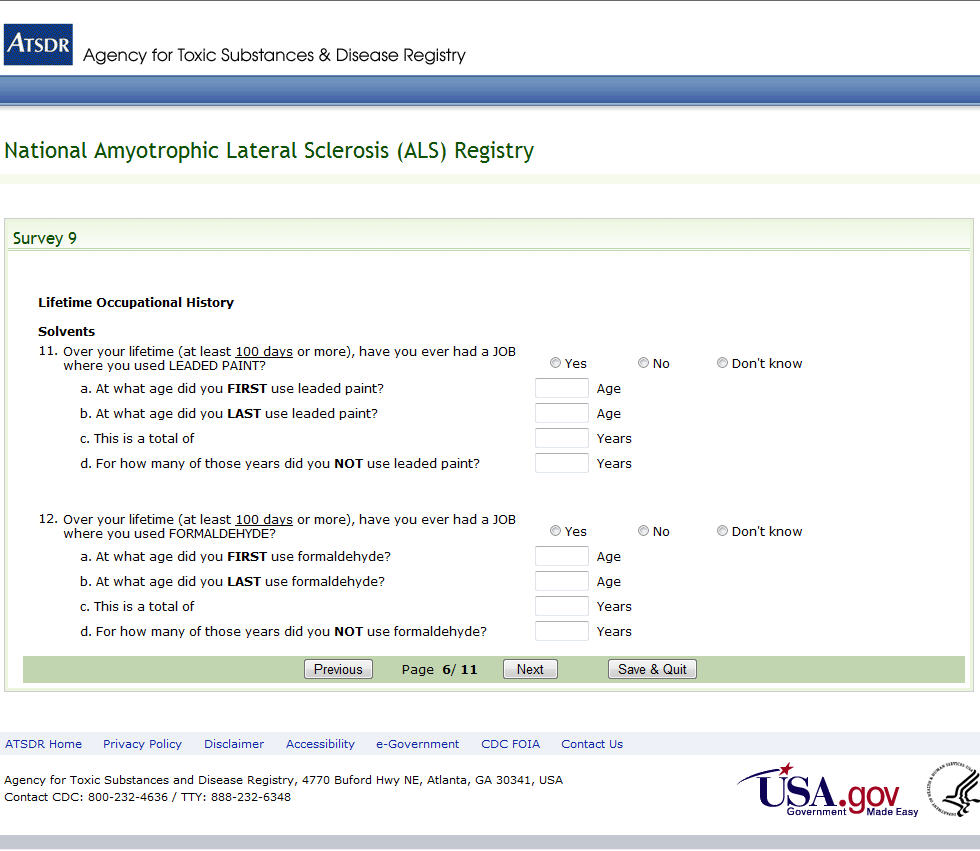 Figure 43: Survey 9, Page 6 of 11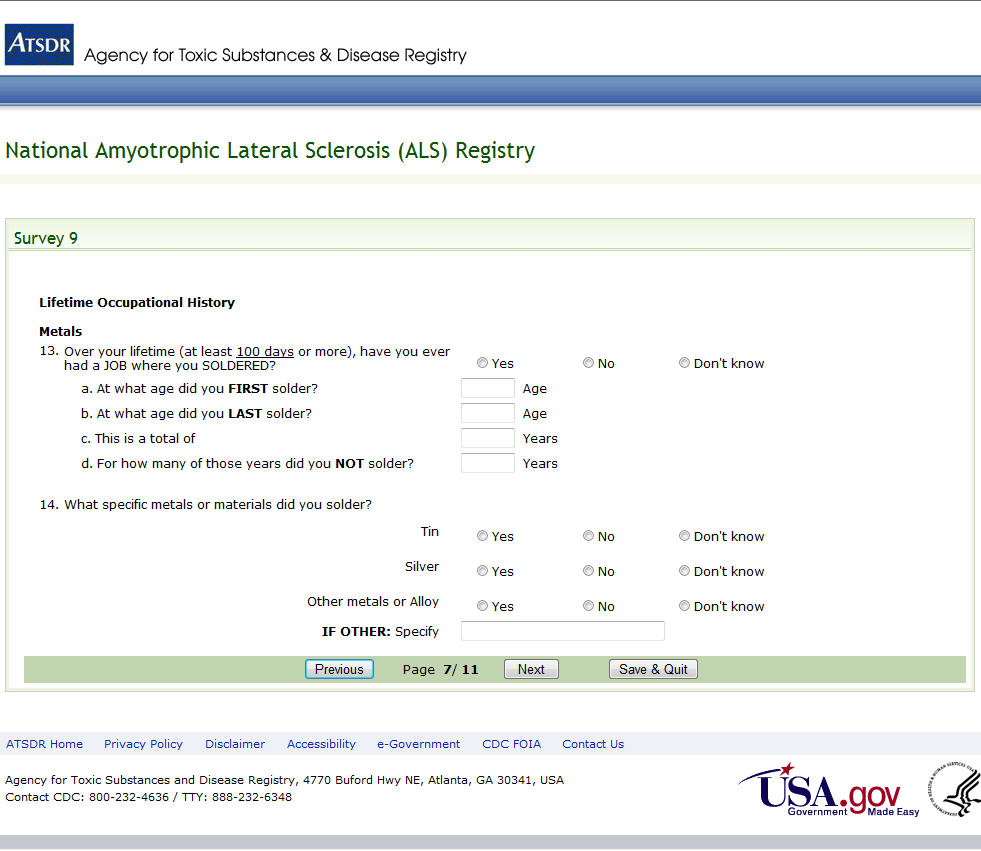 Figure 44: Survey 9, Page 7 of 11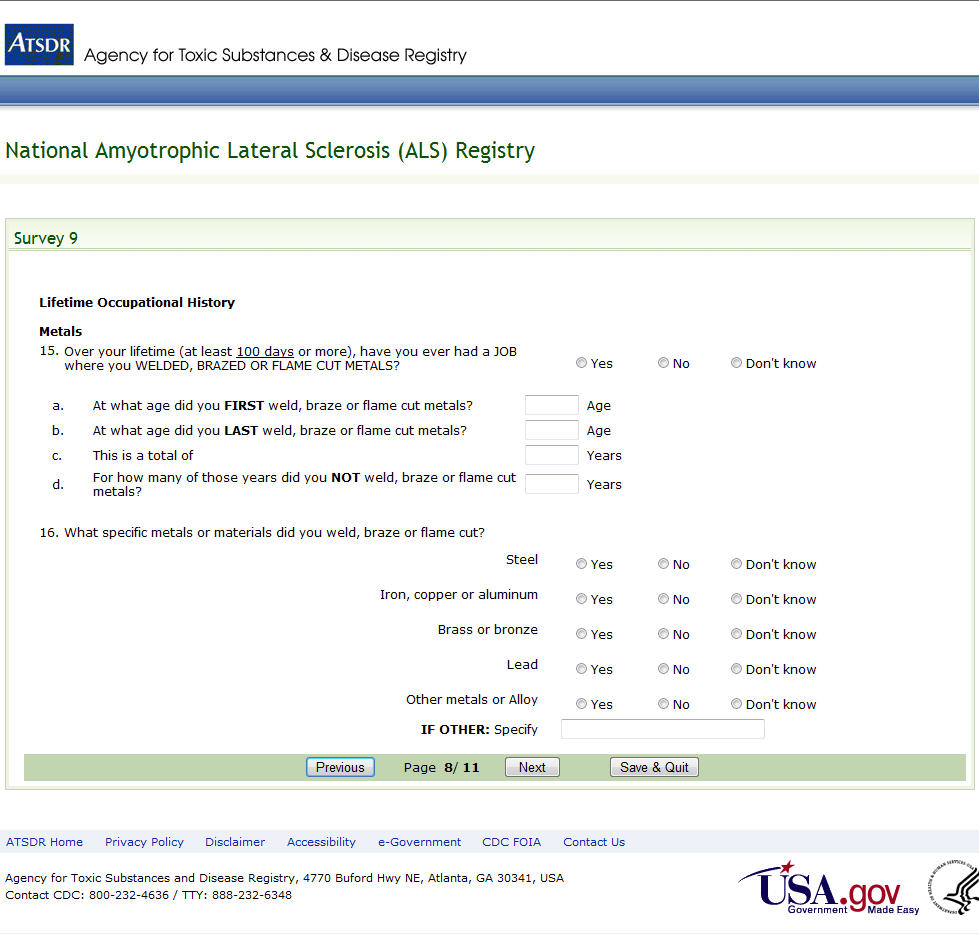 Figure 45: Survey 9, Page 8 of 11
Figure 46: Survey 9, Page 9 of 11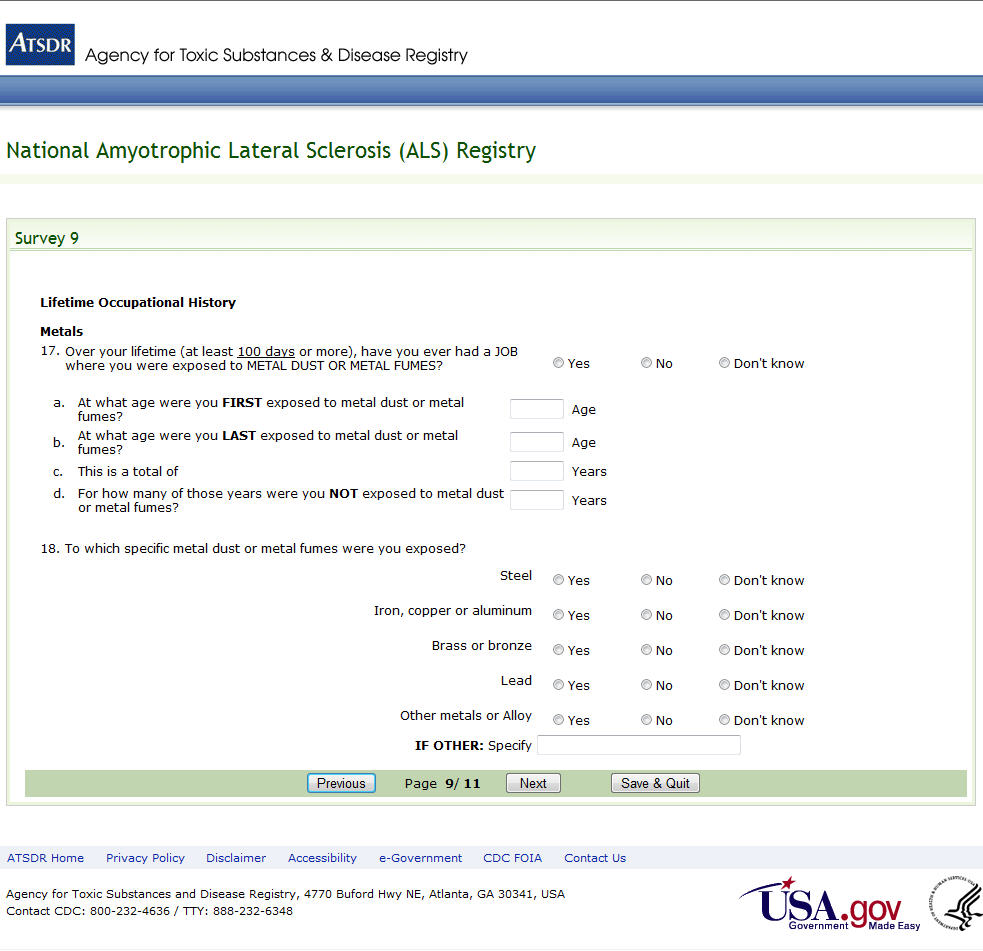 
Figure 47: Survey 9, Page 10 of 11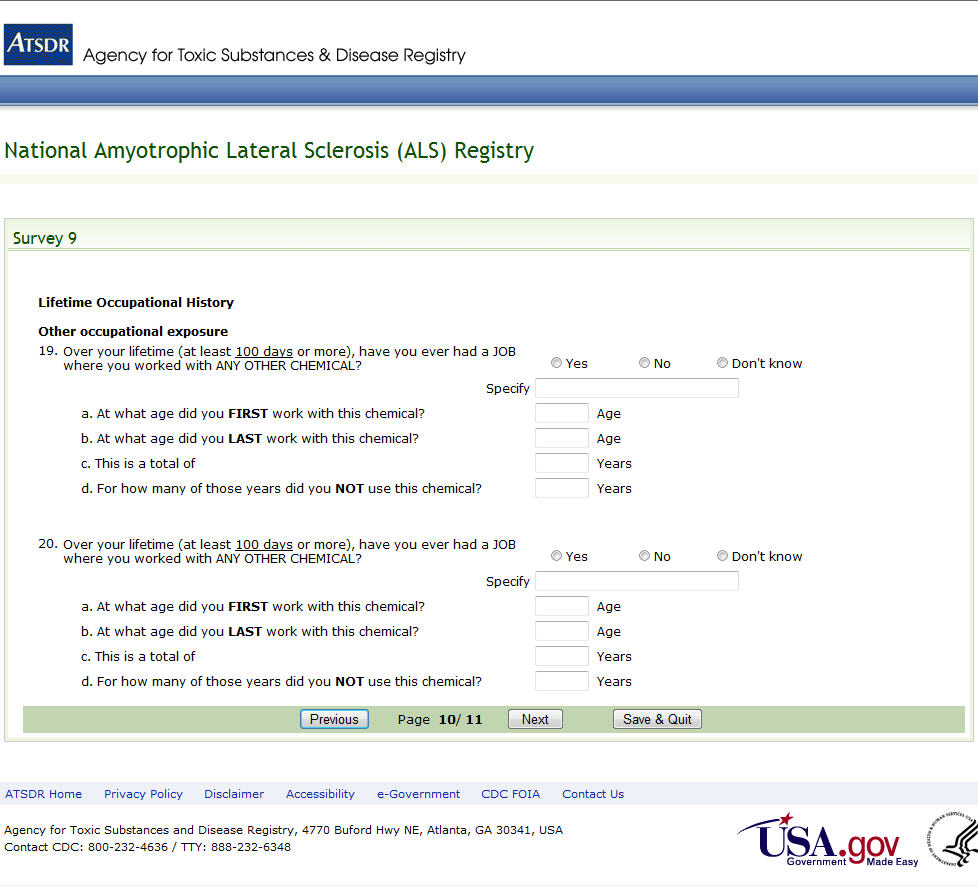 Figure 48: Survey 9, Page 11 of 11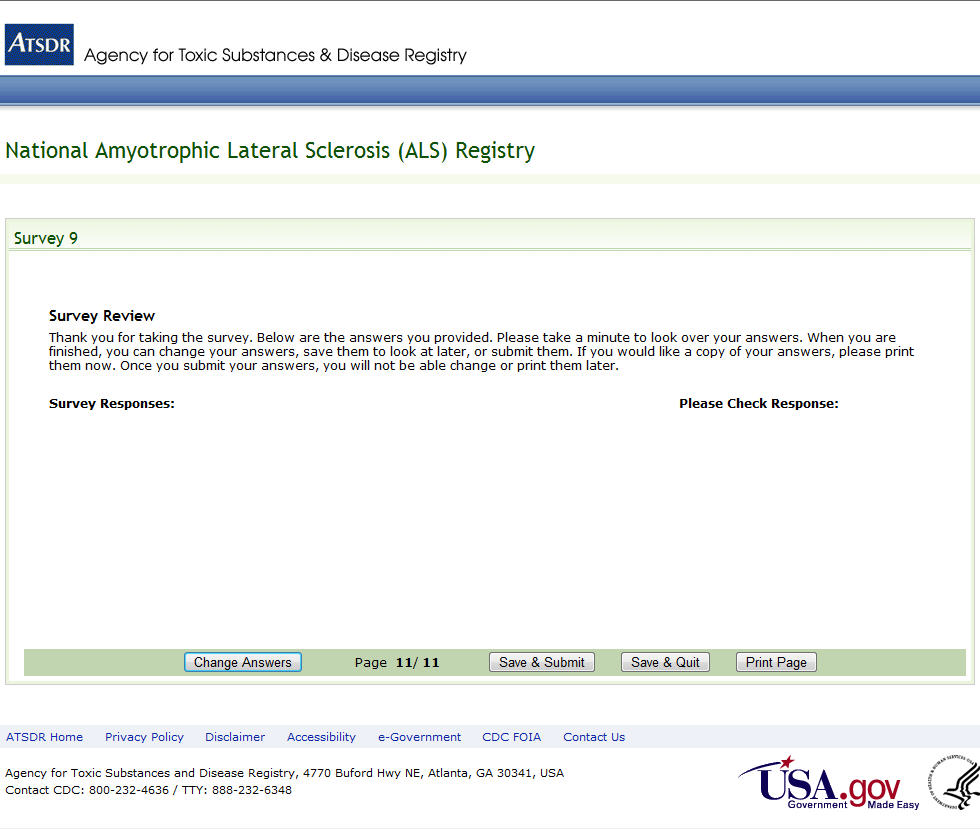 Figure 49: Survey 10, Page 1 of 3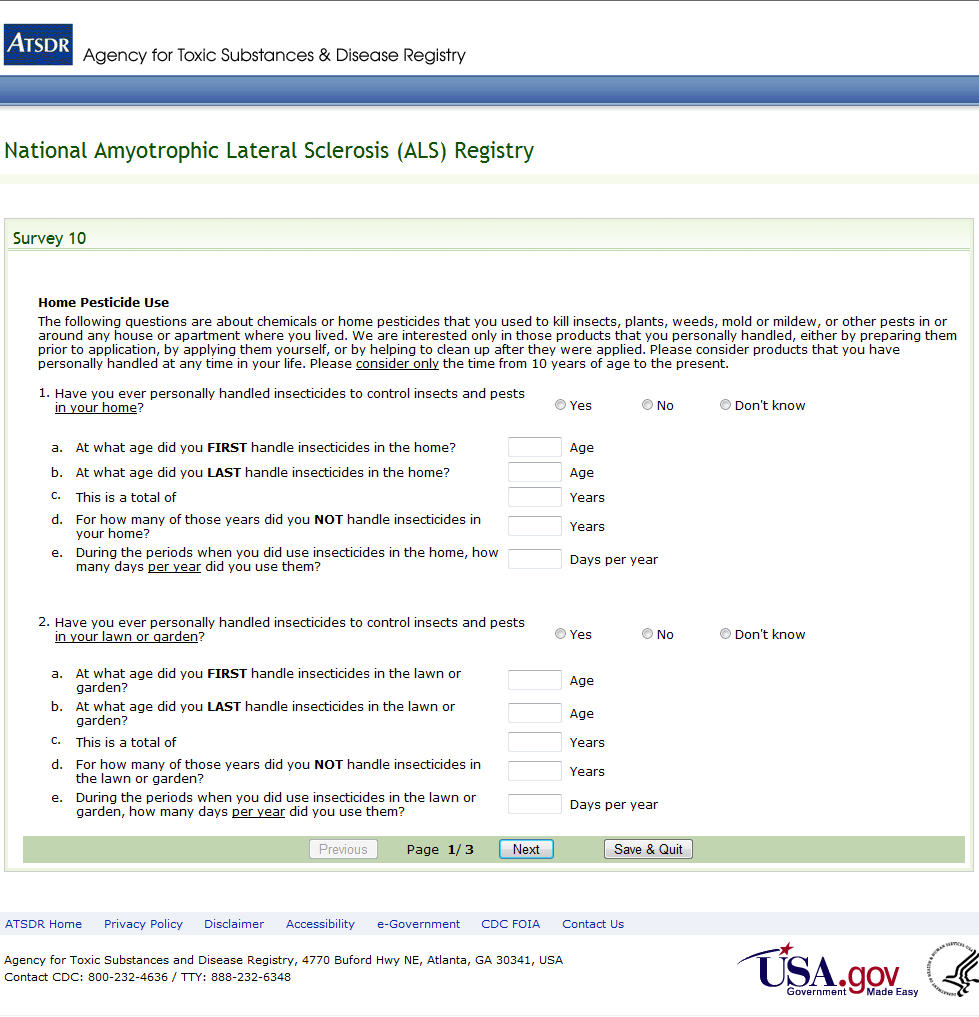 
Figure 50: Survey 10, Page 2 of 3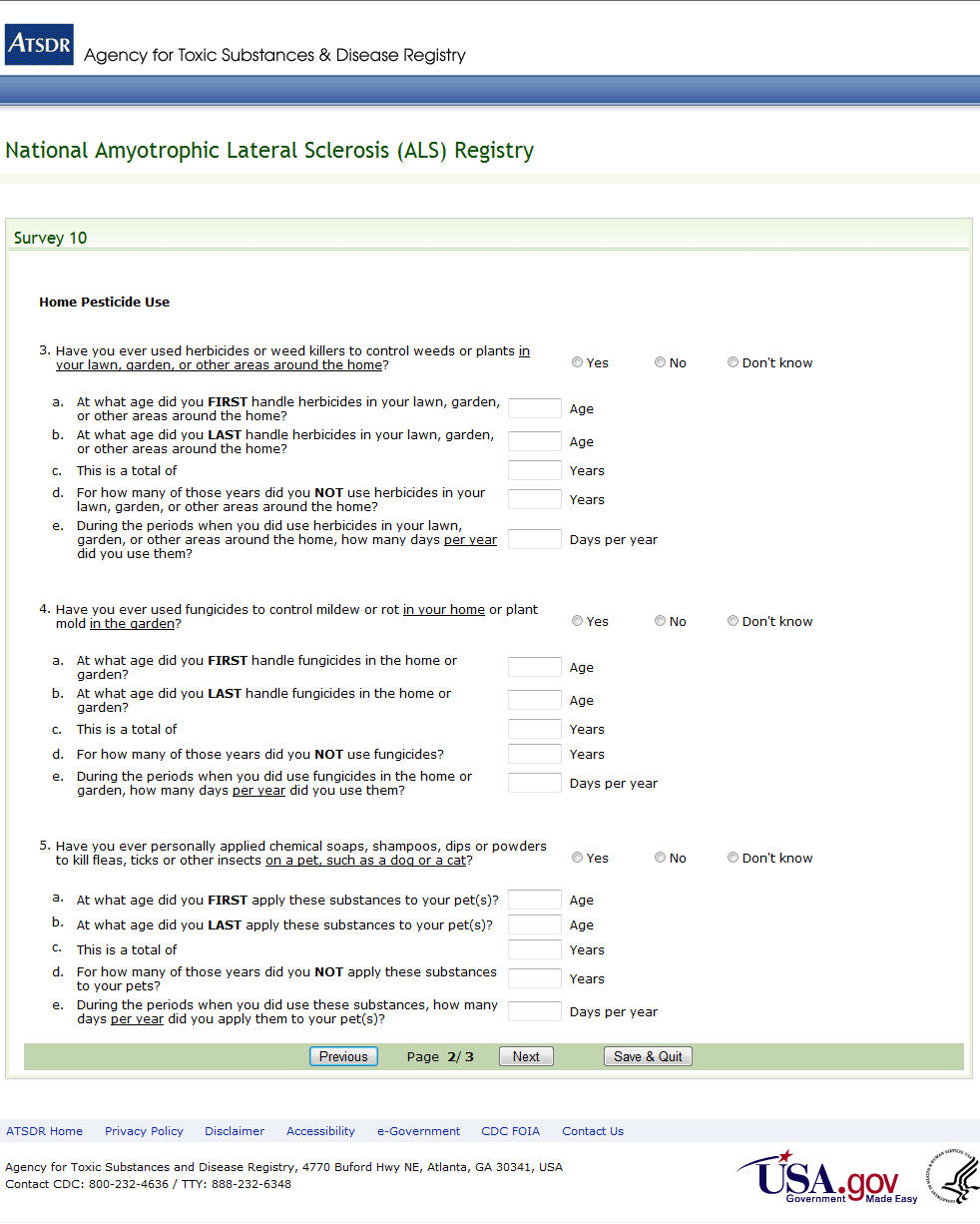 Figure 51: Survey 10, Page 3 of 3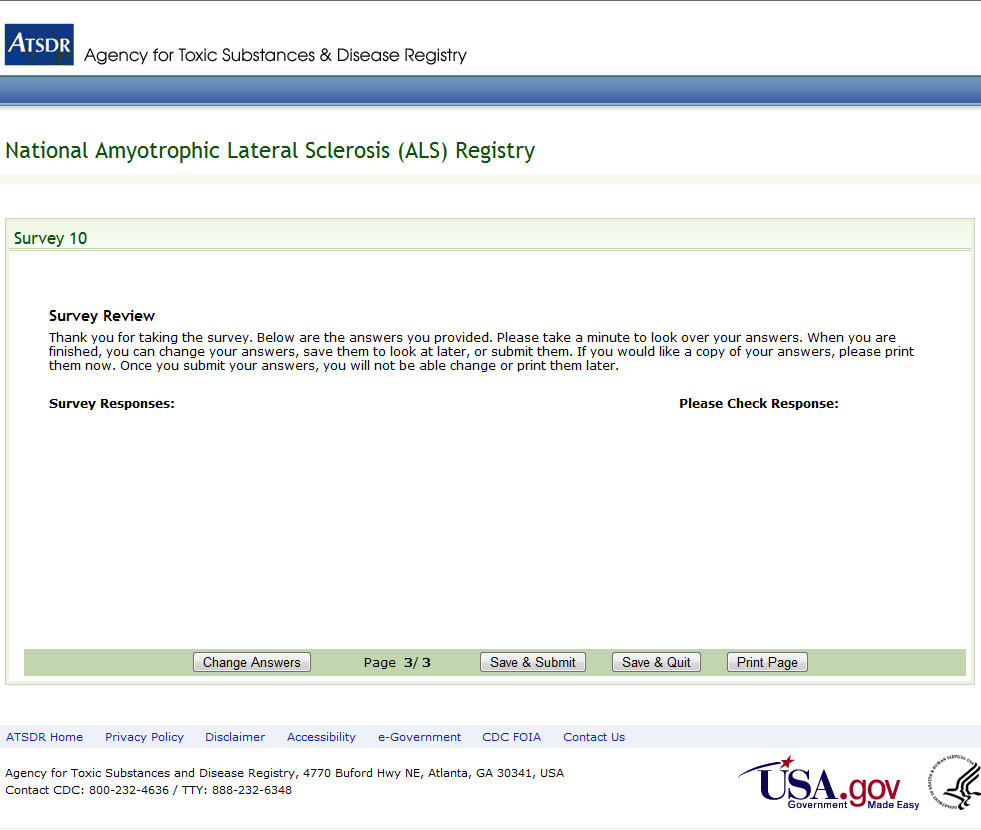 
Figure 52: Survey 11, Page 1 of 9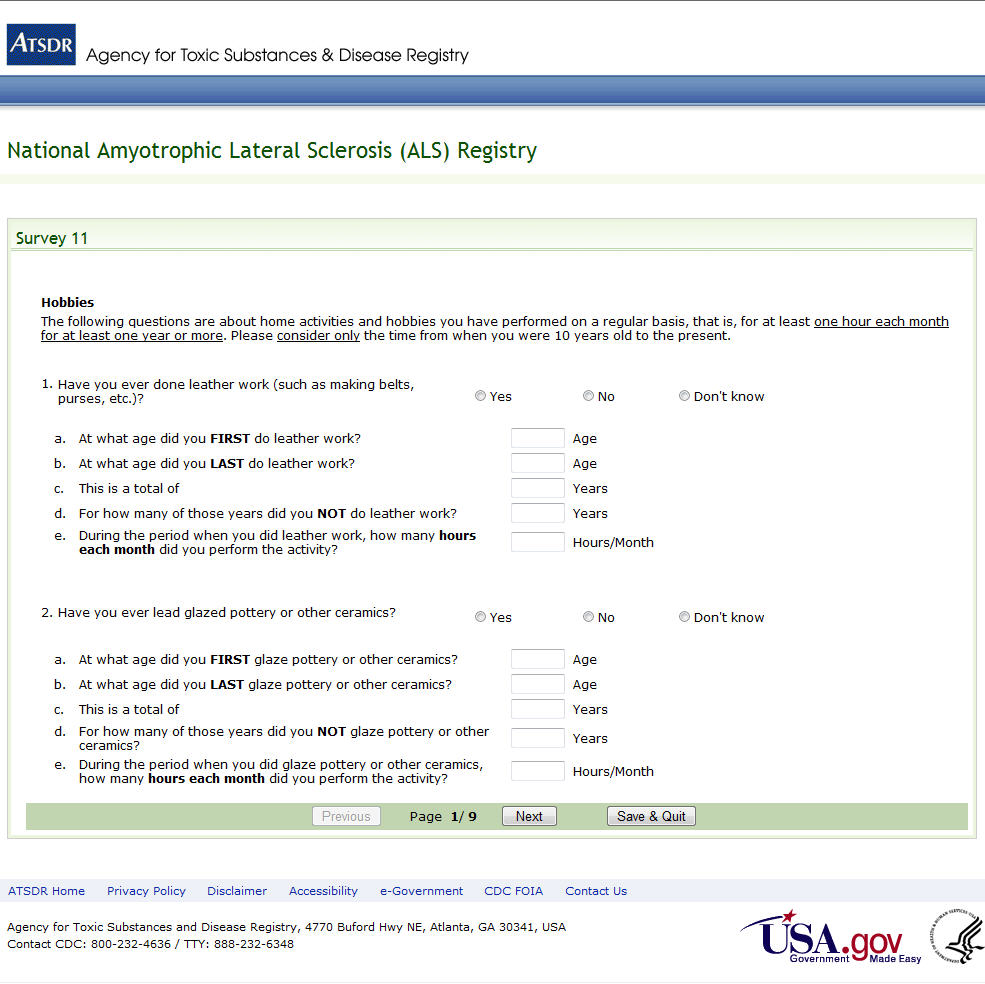 
Figure 53: Survey 11, Page 2 of 9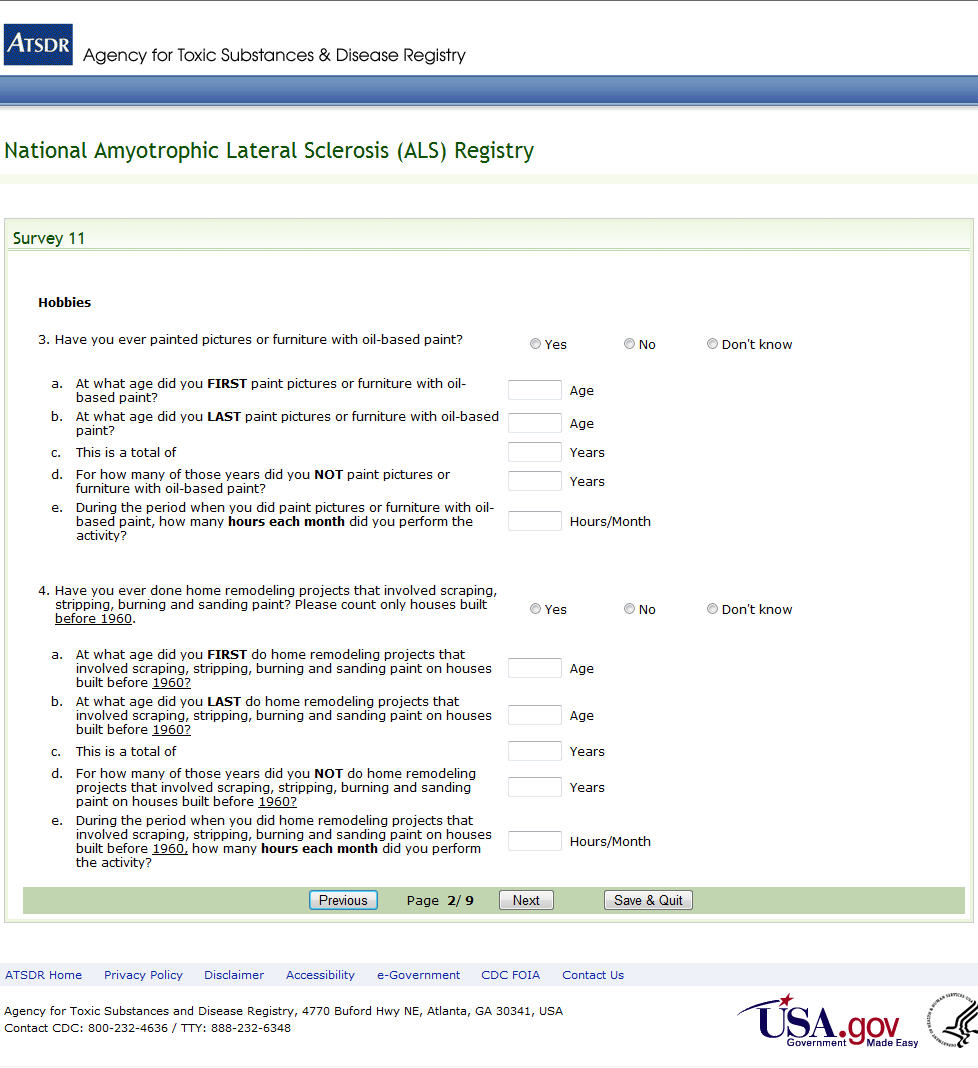 
Figure 54: Survey 11, Page 3 of 9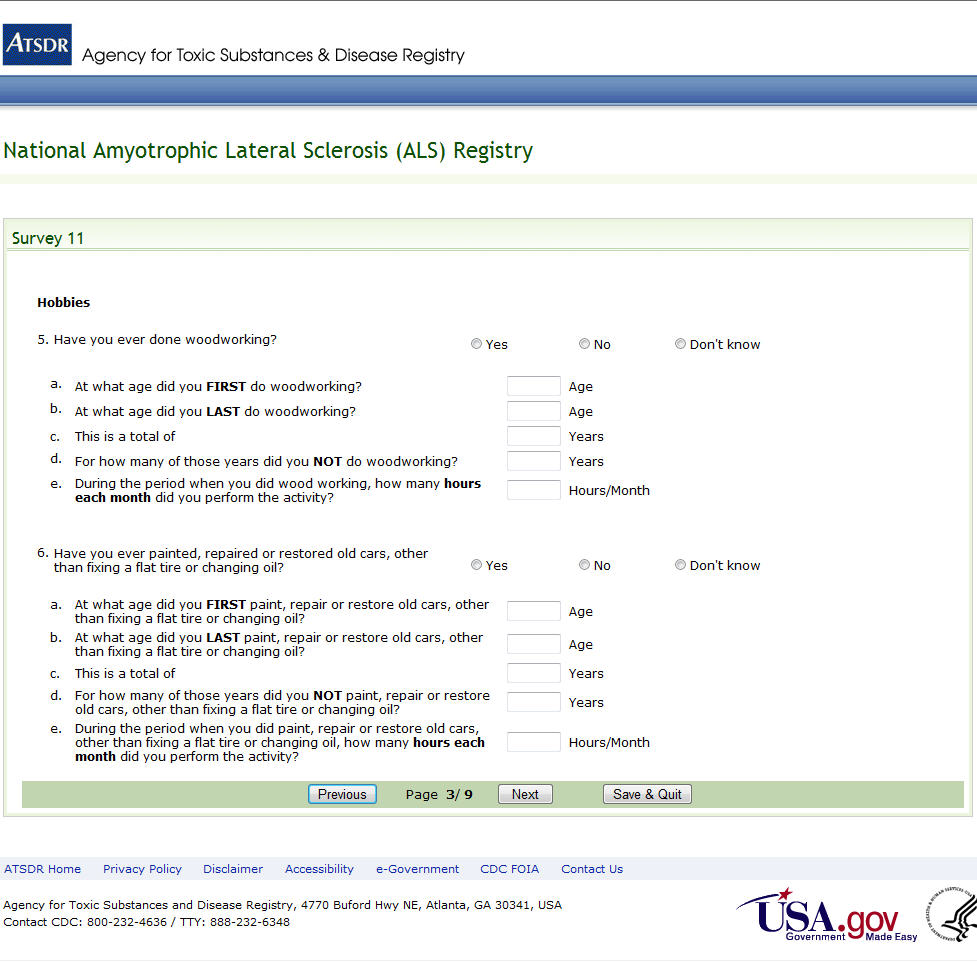 
Figure 55: Survey 11, Page 4 of 9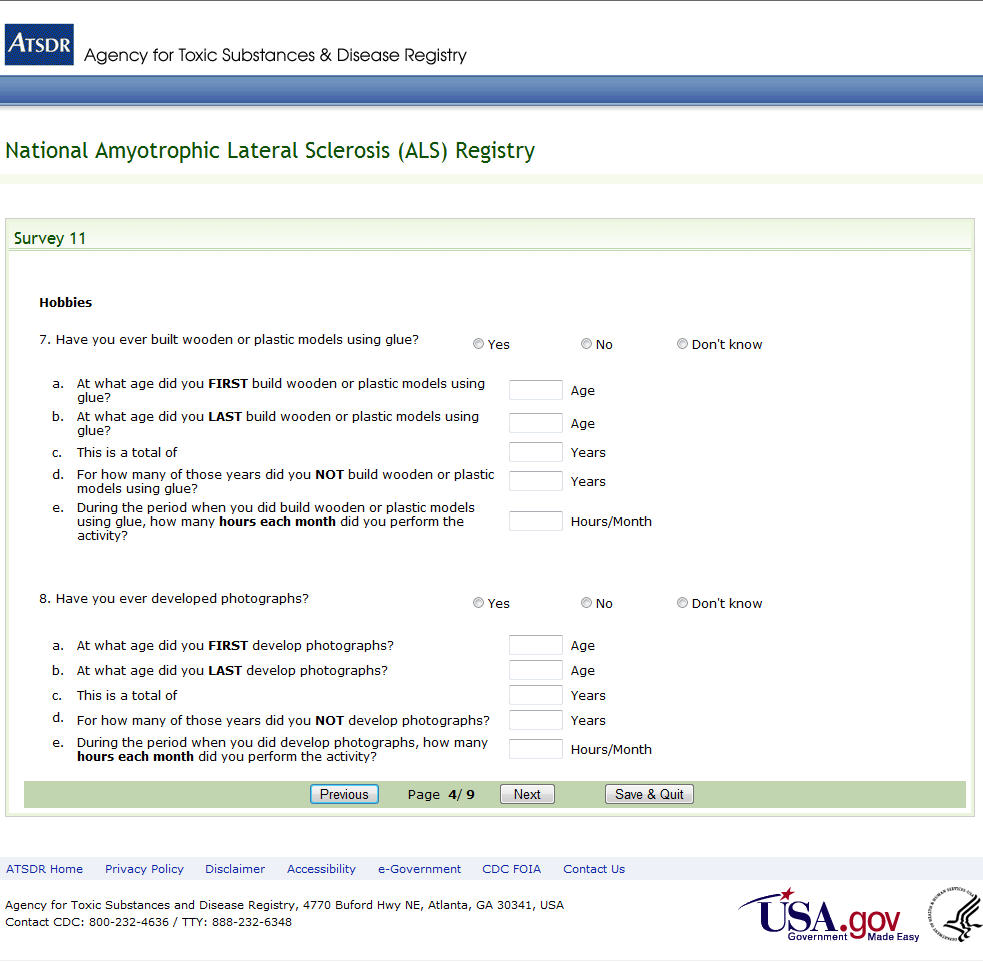 
Figure 56: Survey 11, Page 5 of 9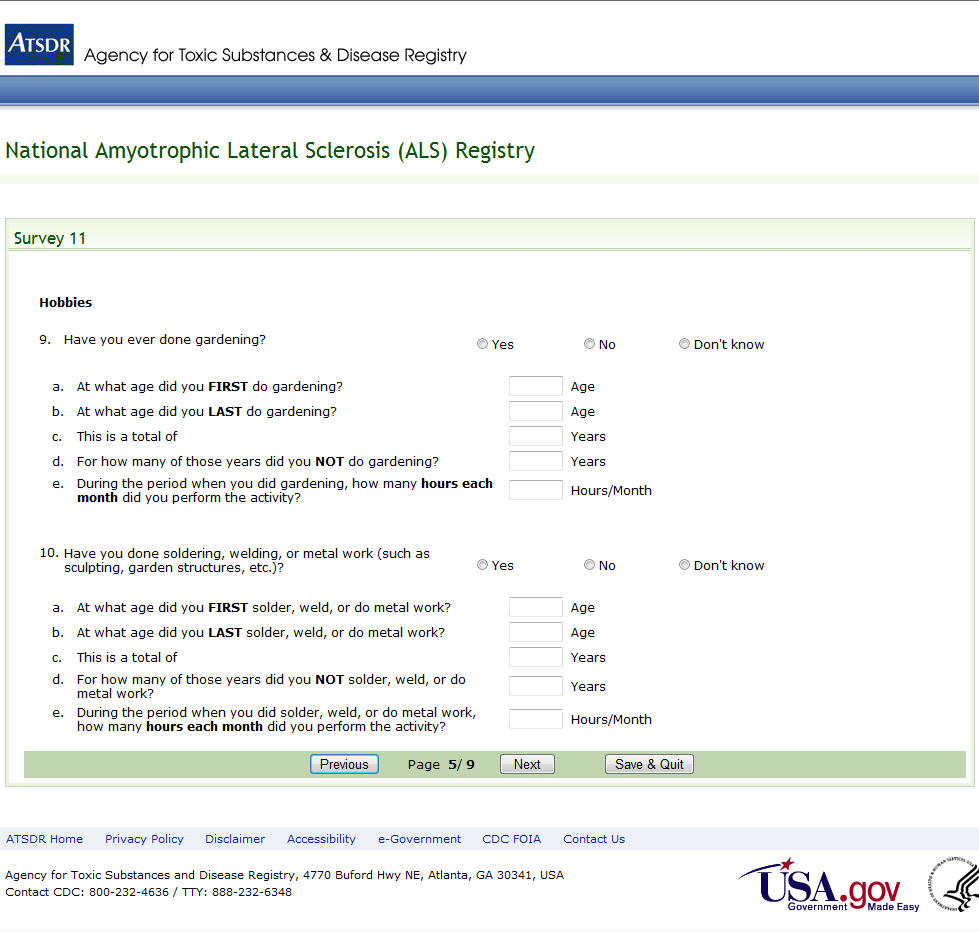 
Figure 57: Survey 11, Page 6 of 9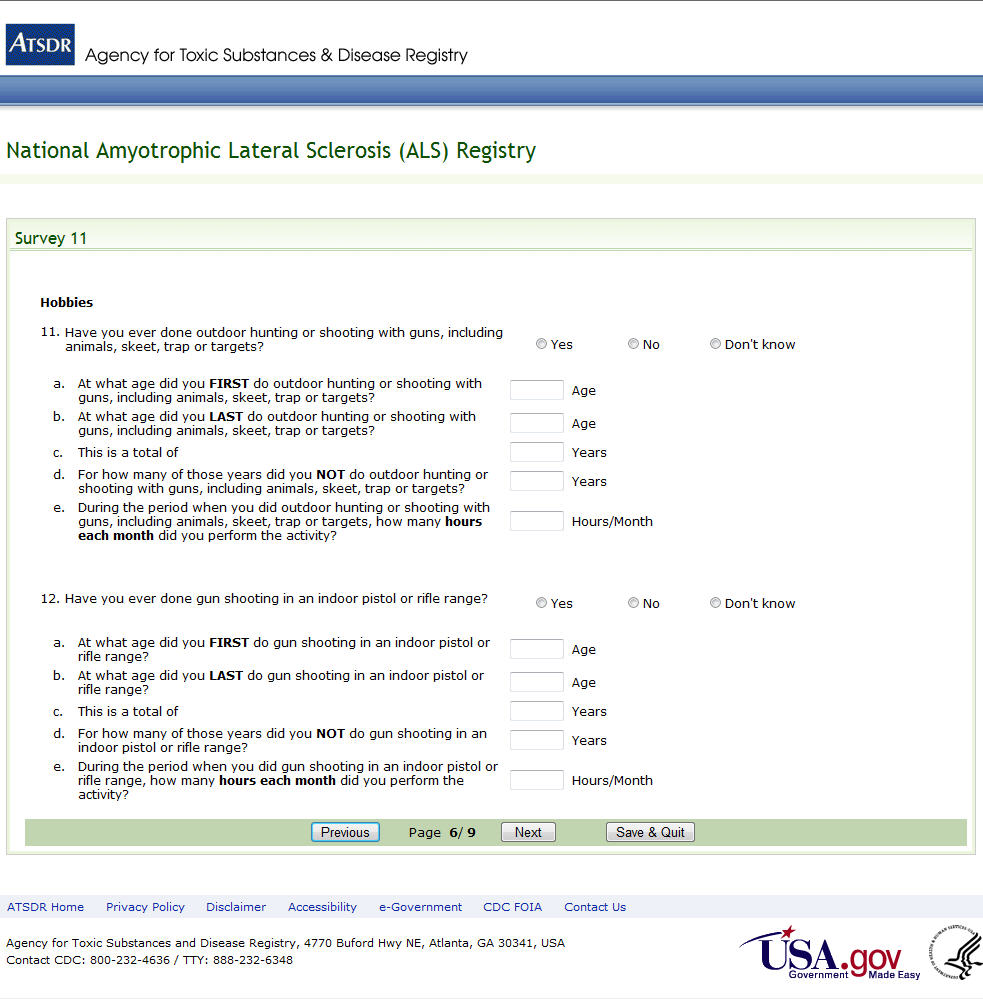 
Figure 58: Survey 11, Page 7 of 9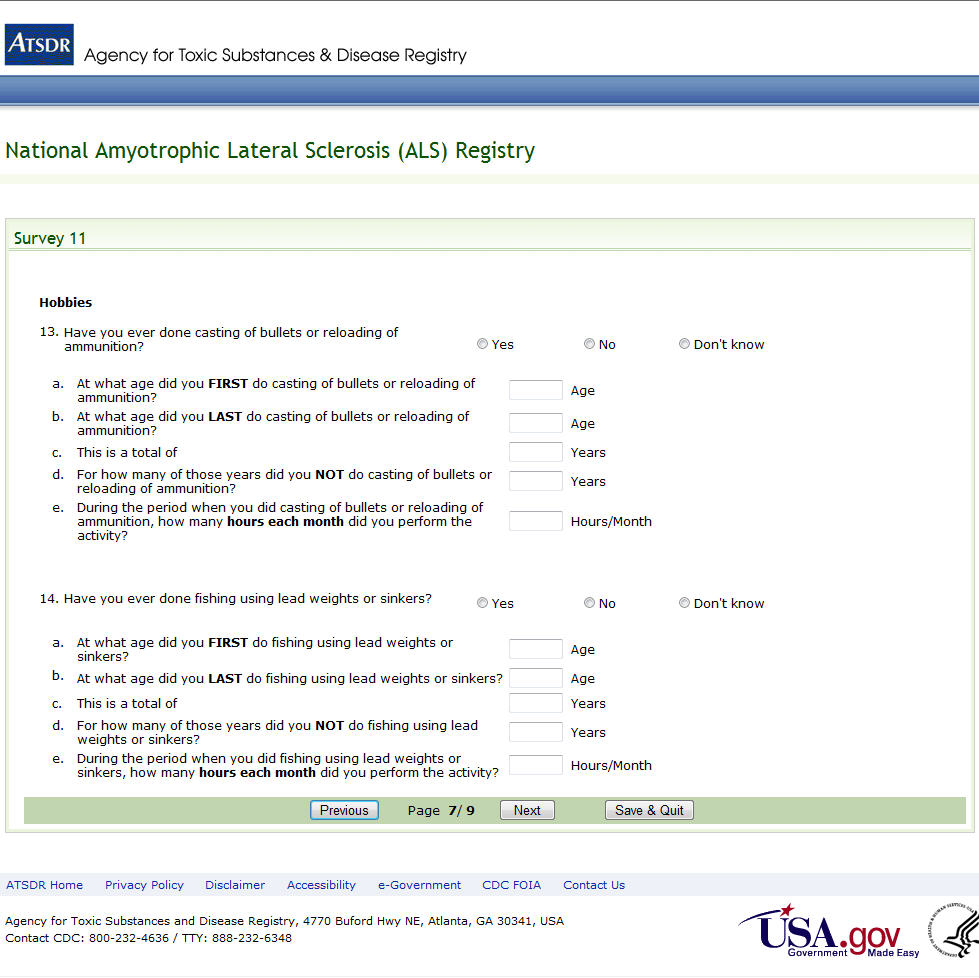 
Figure 59: Survey 11, Page 8 of 9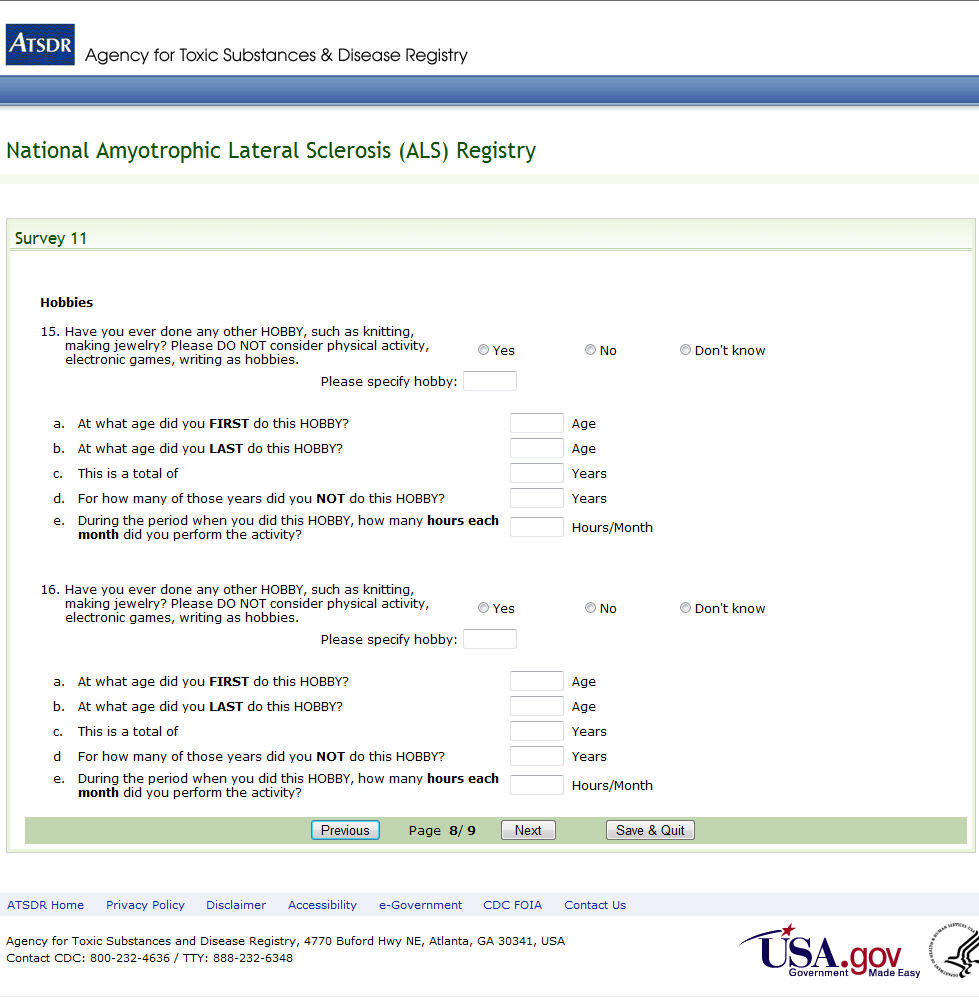 
Figure 60: Survey 11, Page 9 of 9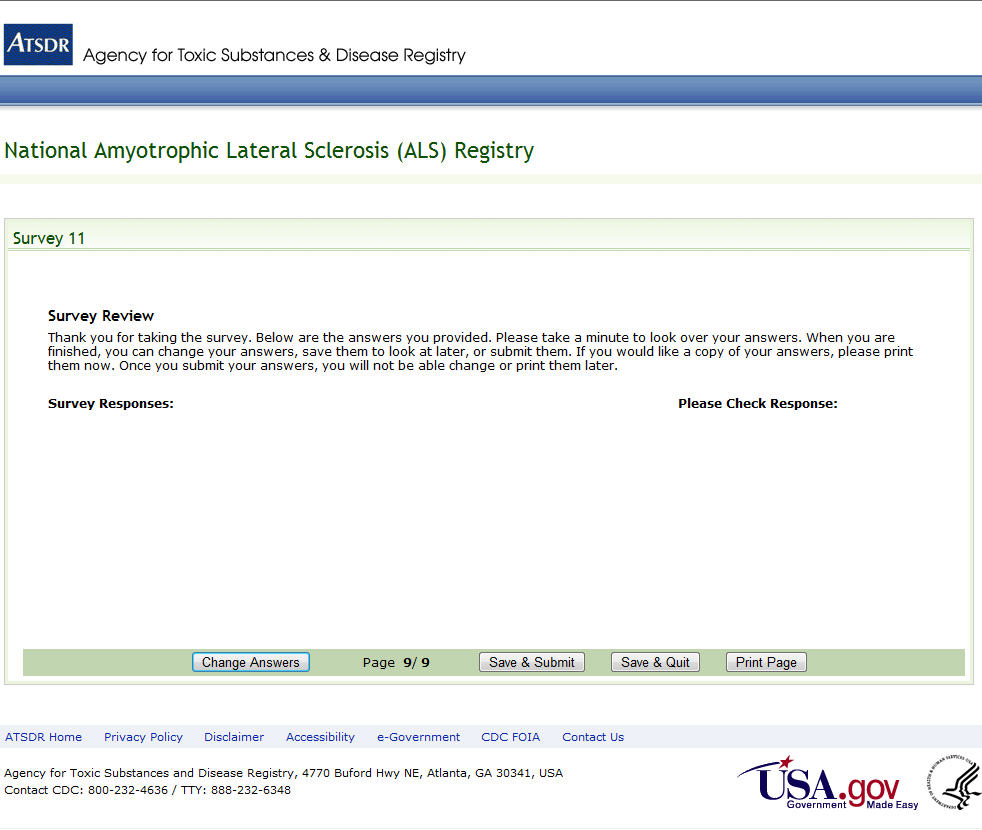 Figure 61: Survey 12, Page 1 of 3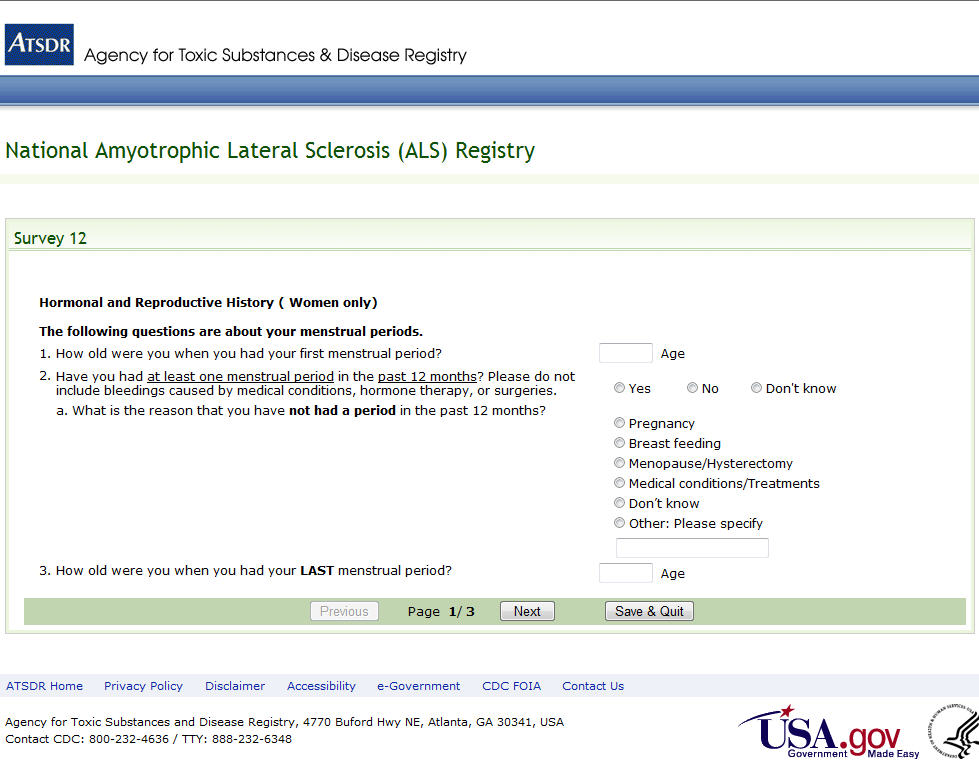 
Figure 62: Survey 12, Page 2 of 3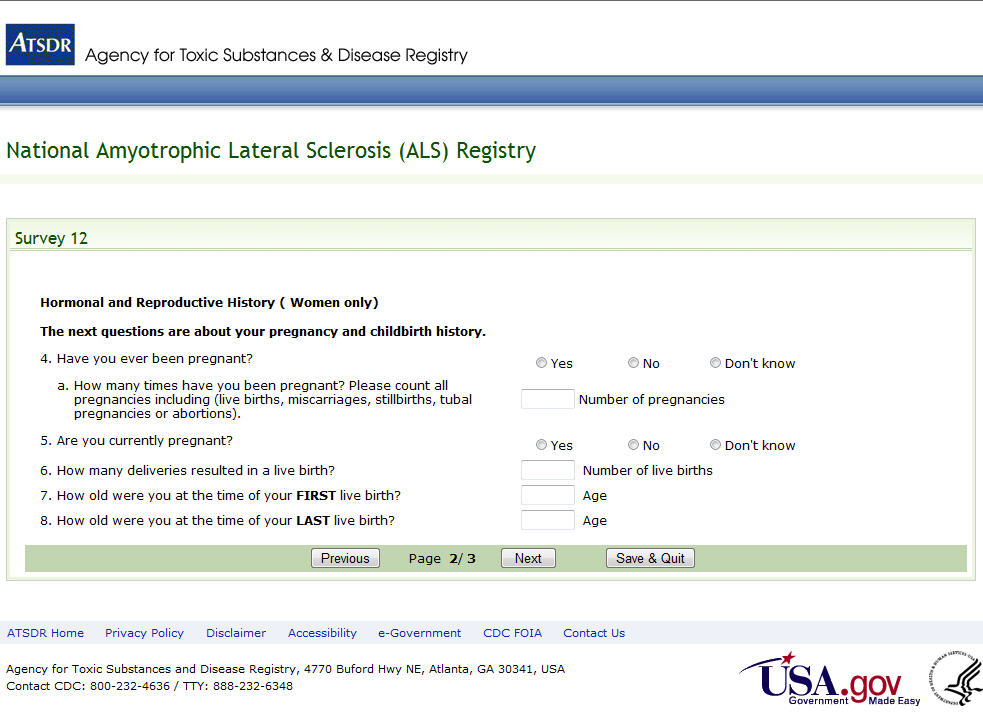 Figure 63: Survey 12, Page 3 of 3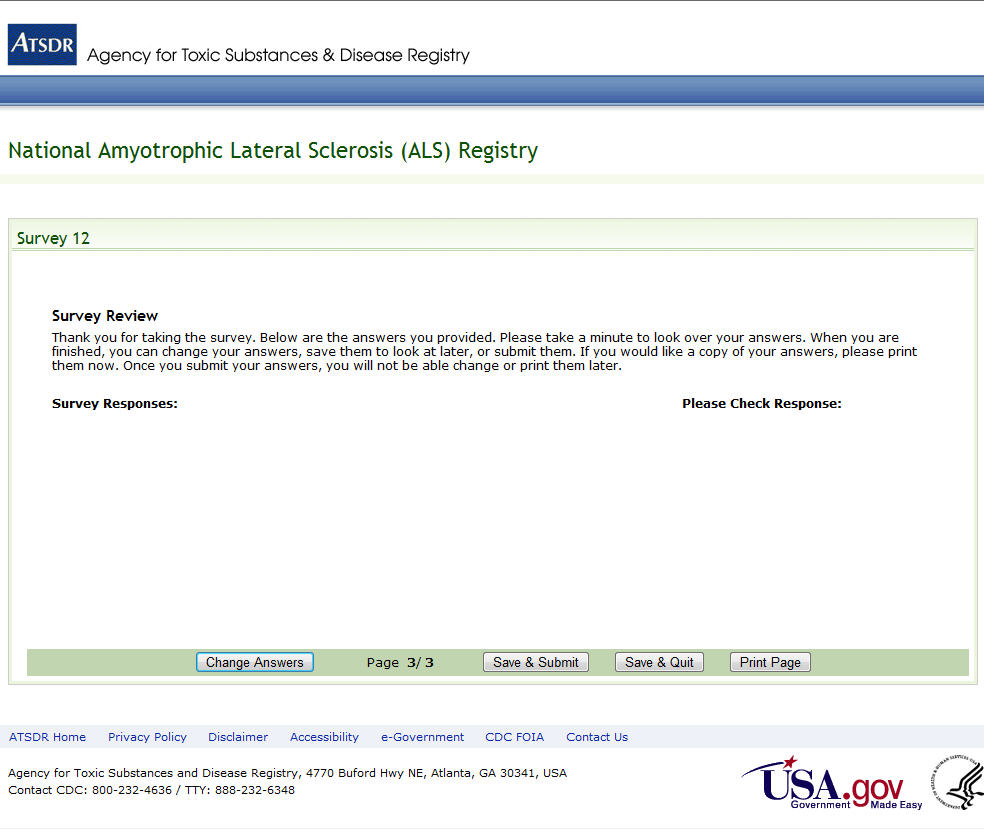 
Figure 64: Survey 13, Page 1 of 4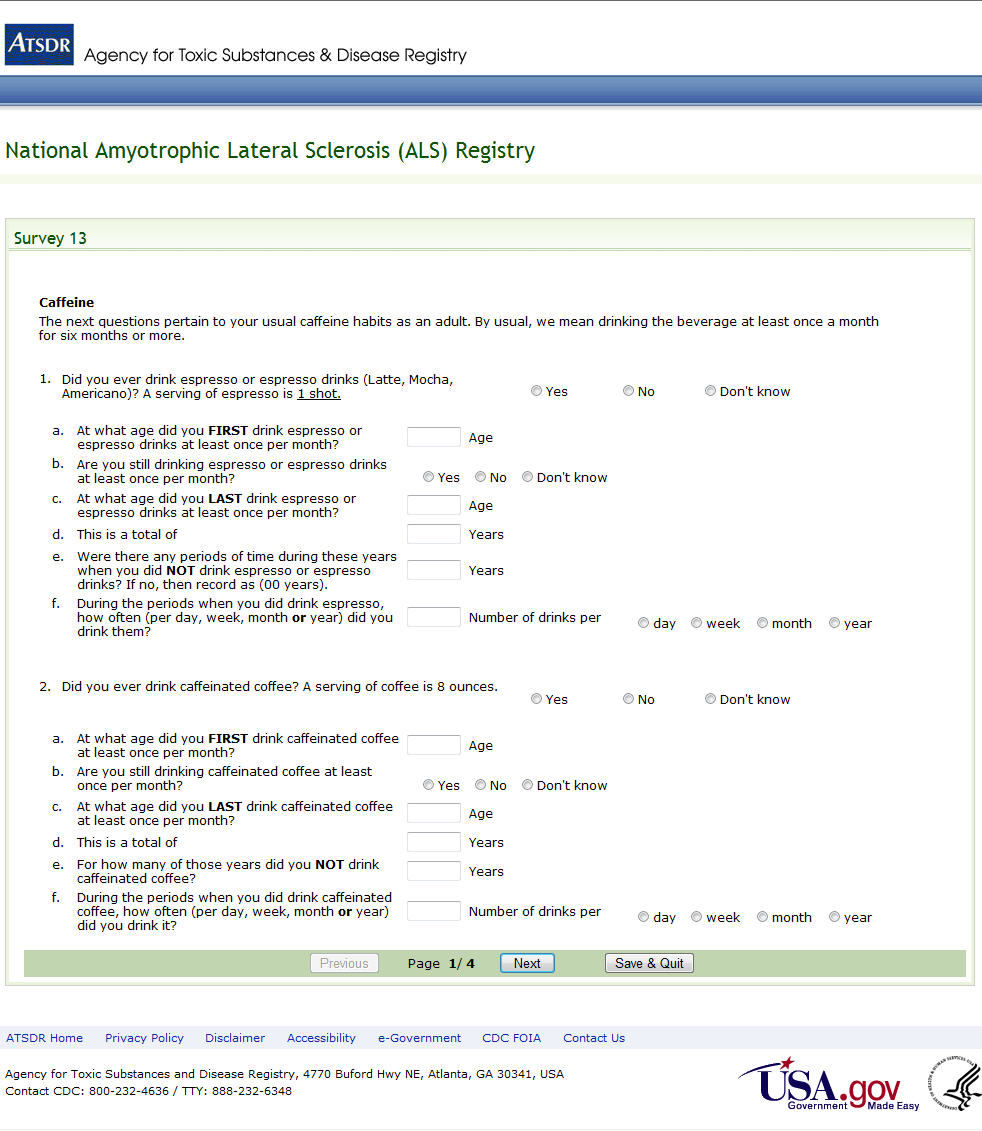 
Figure 65: Survey 13, Page 2 of 4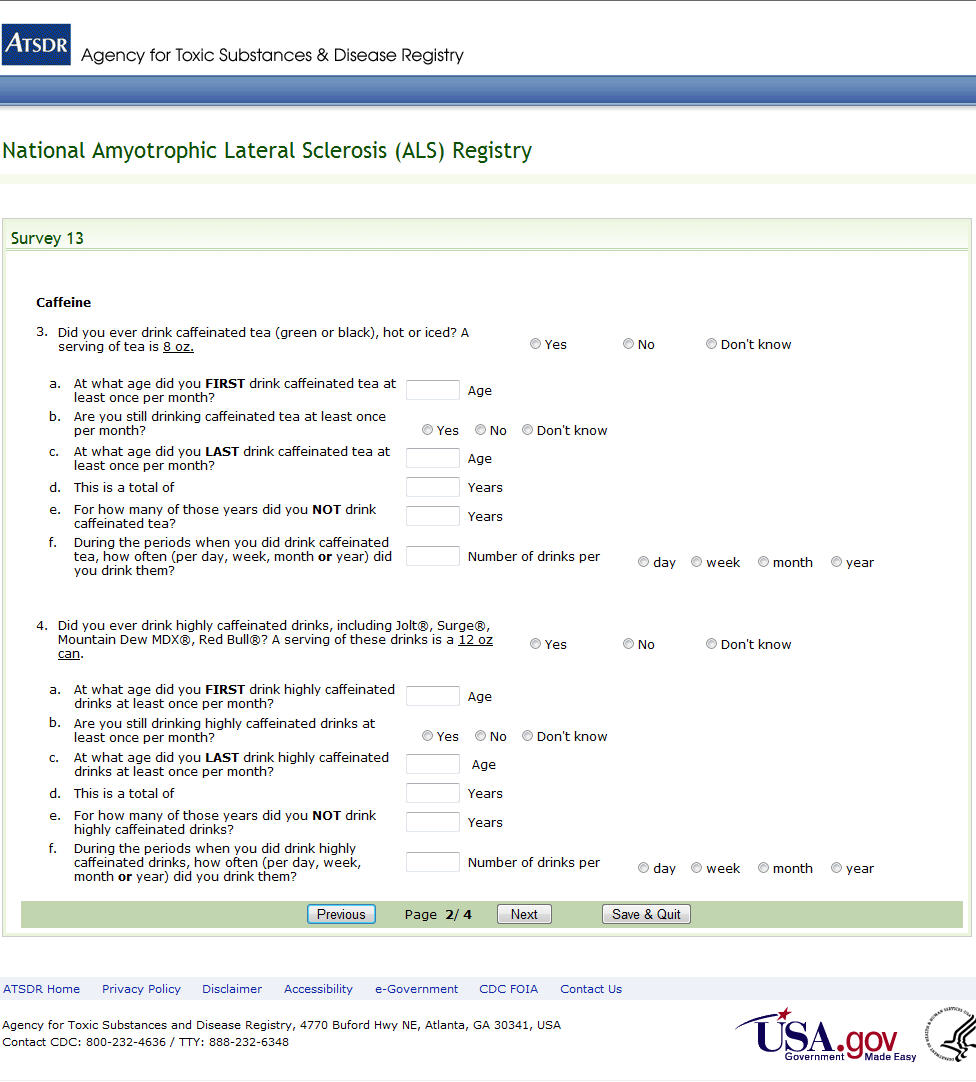 Figure 66: Survey 13, Page 3 of 4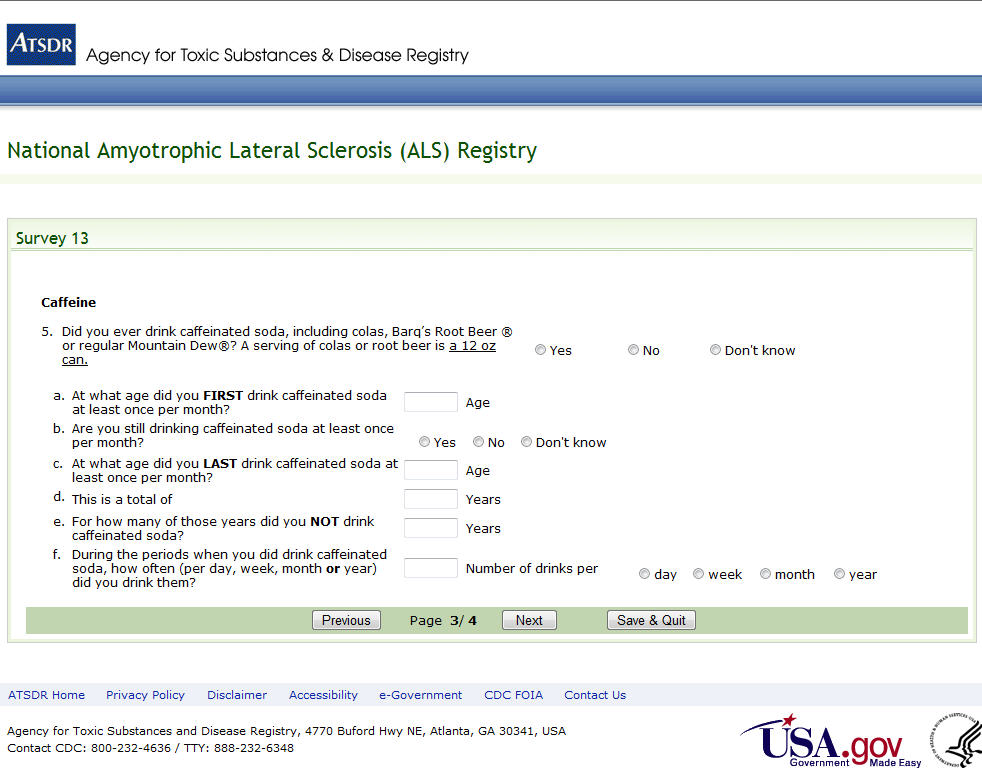 
Figure 67: Survey 13, Page 4 of 4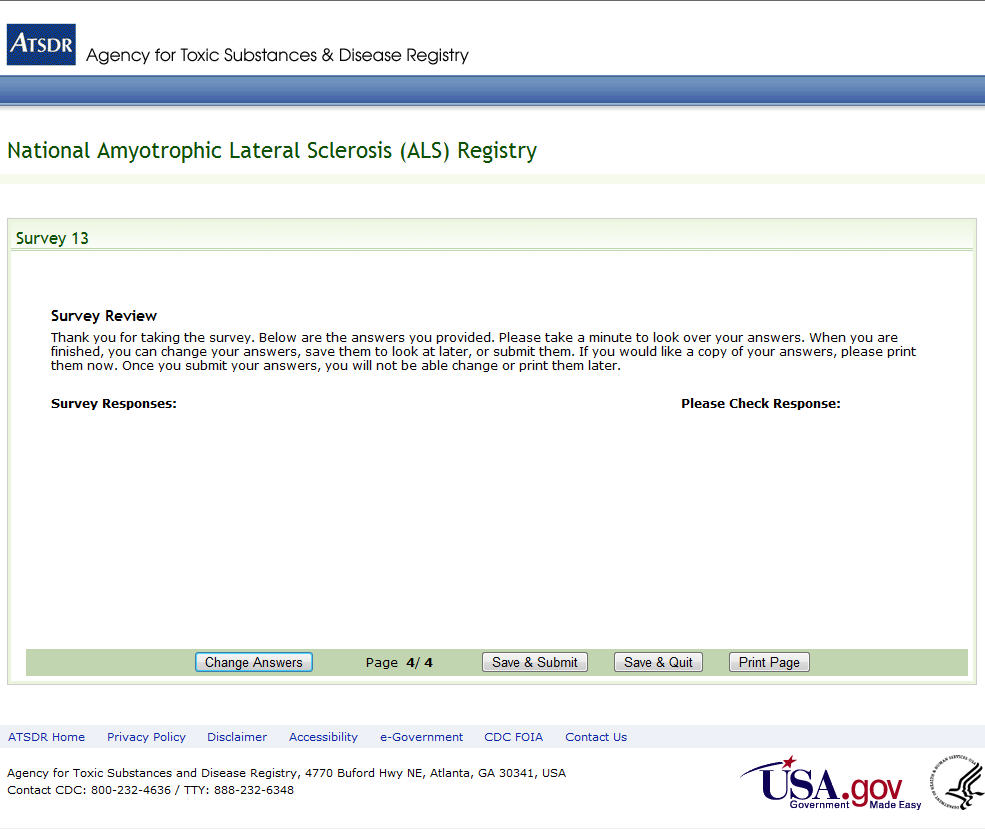 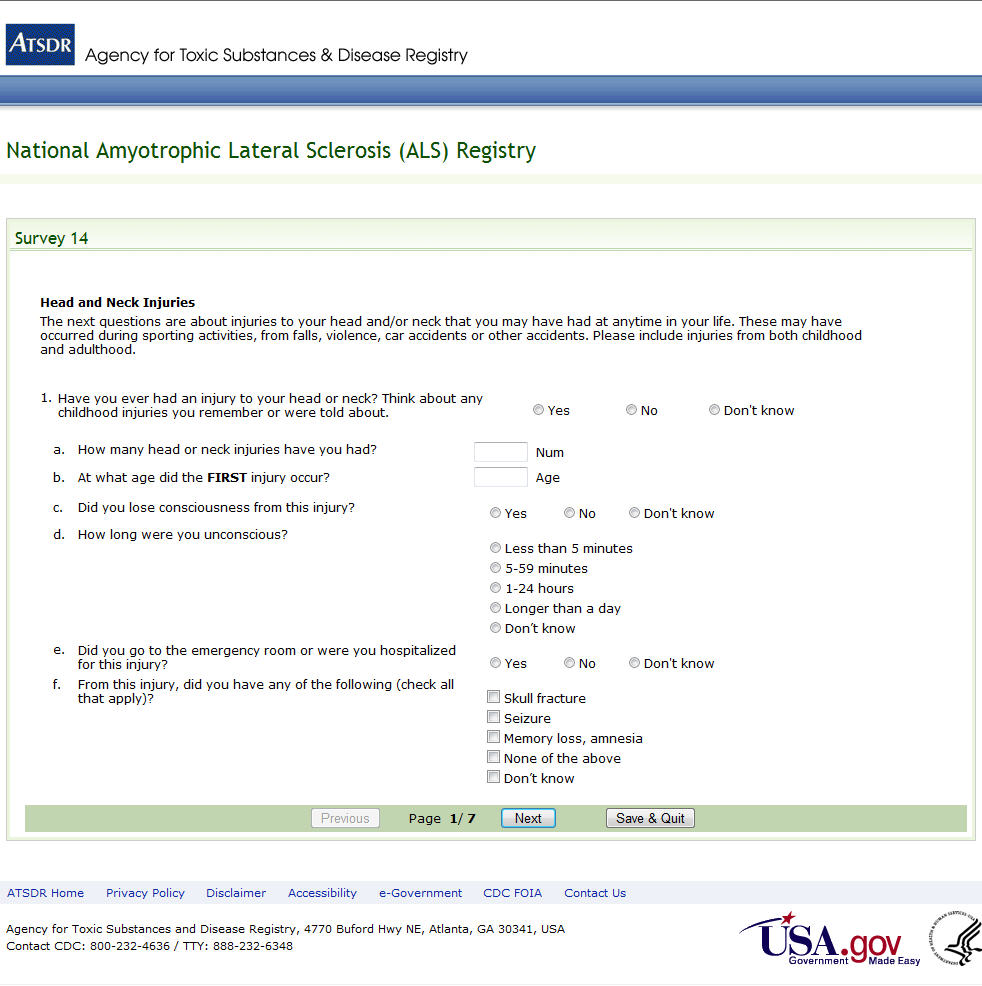 Figure 68: Survey 14, Page 1 of 7
Figure 69: Survey 14, Page 2 of 7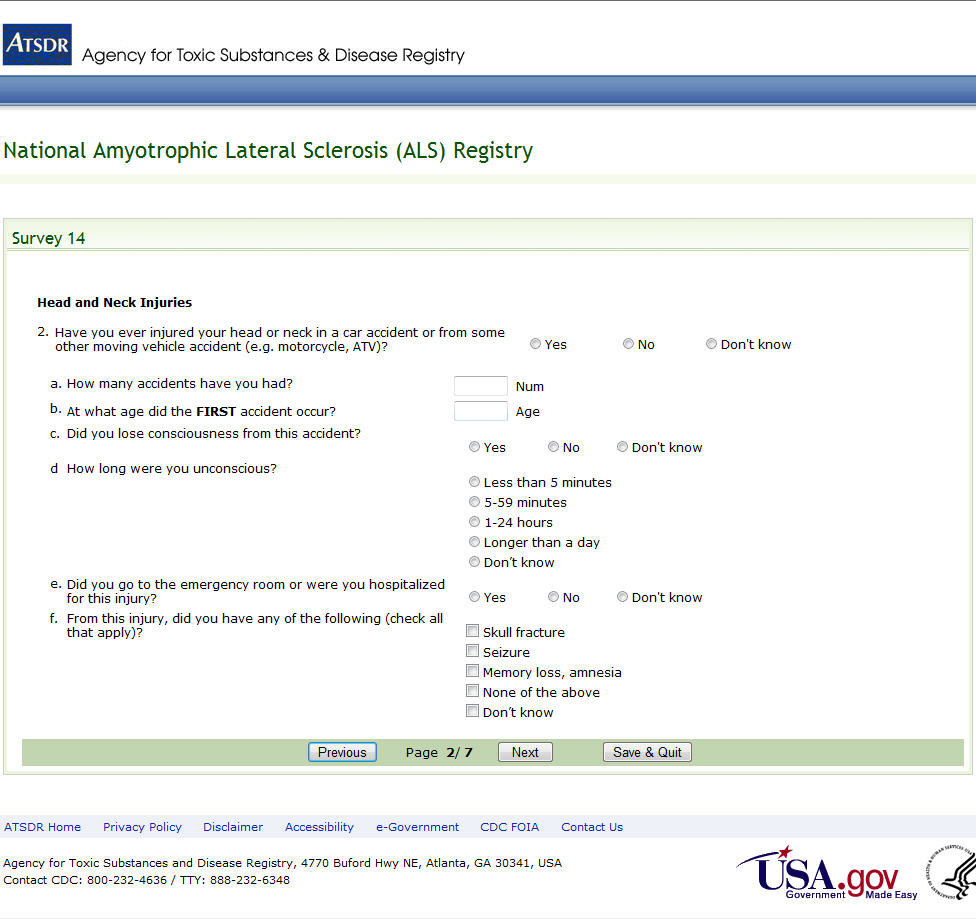 
Figure 70: Survey 14, Page 3 of 7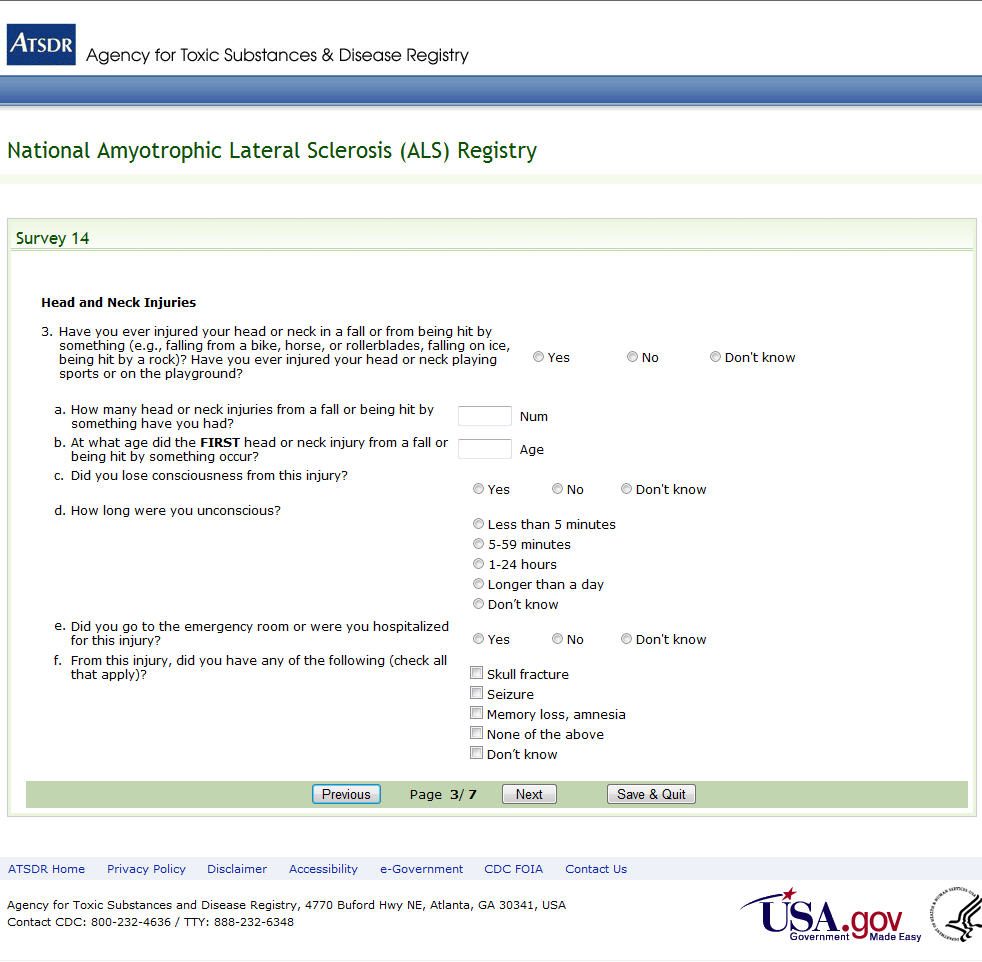 
Figure 71: Survey 14, Page 4 of 7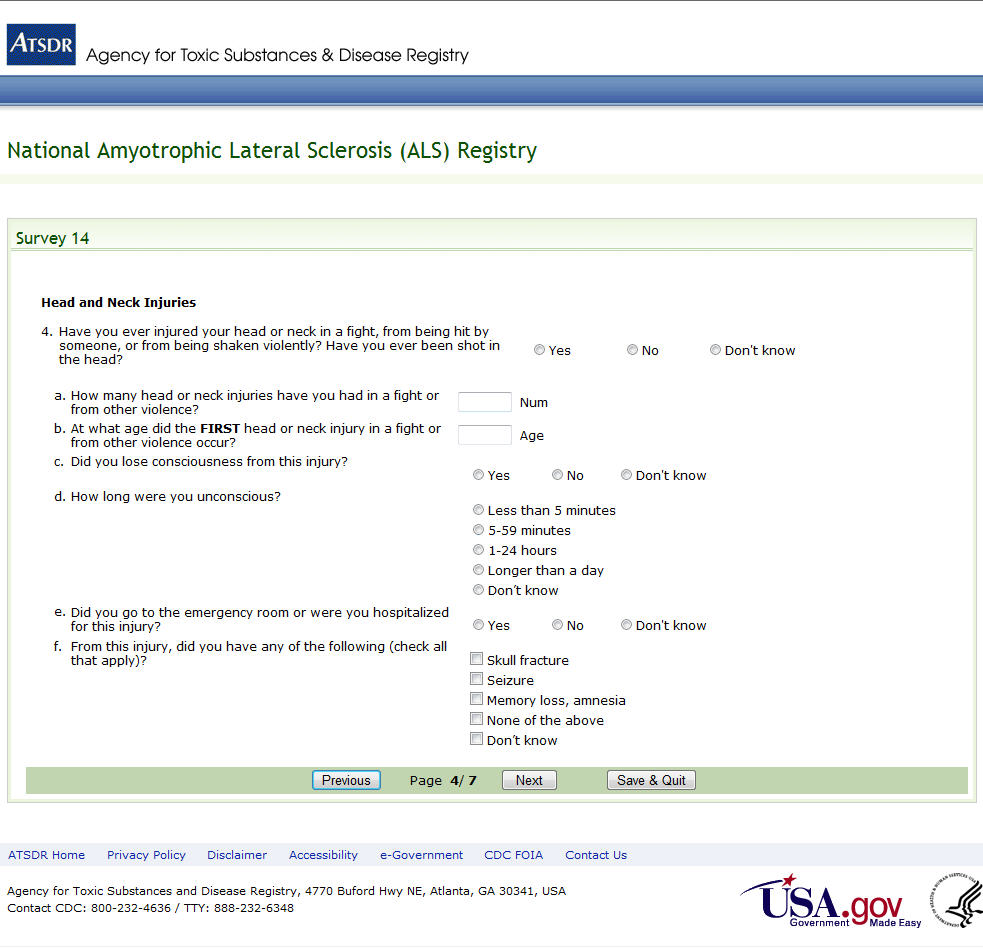 
Figure 72: Survey 14, Page 5 of 7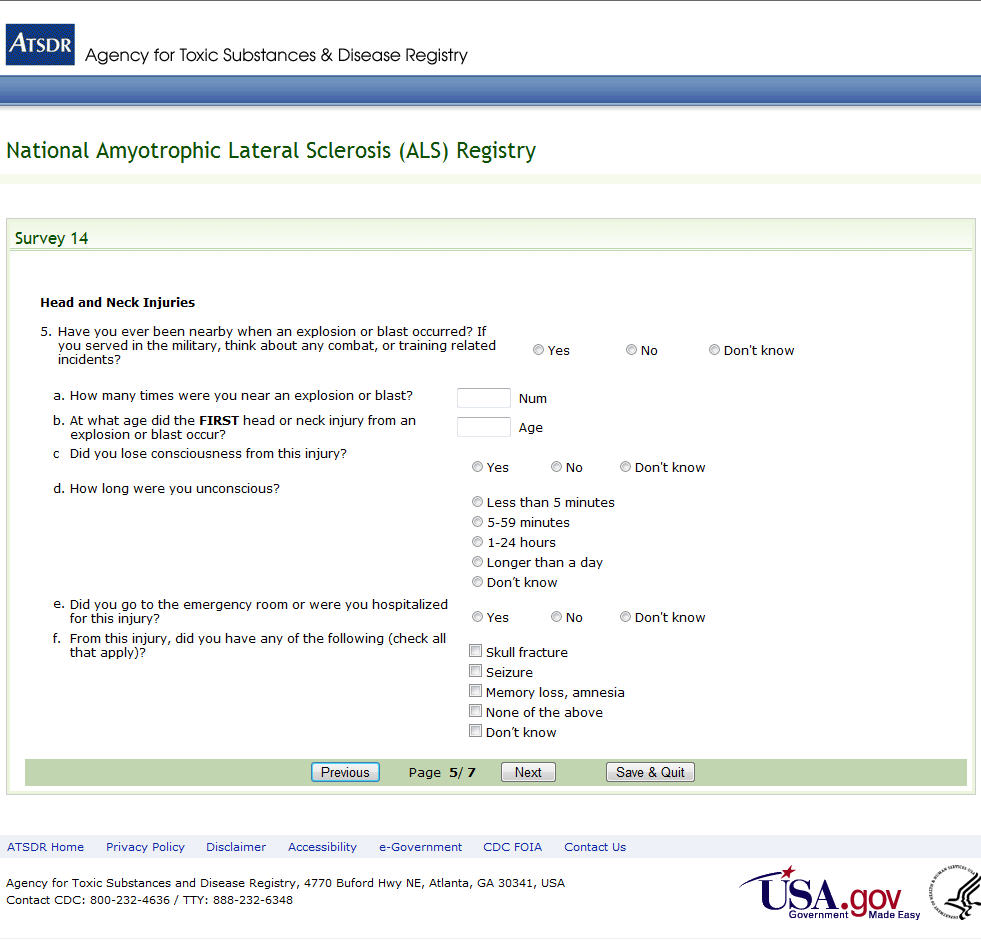 
Figure 73: Survey 14, Page 6 of 7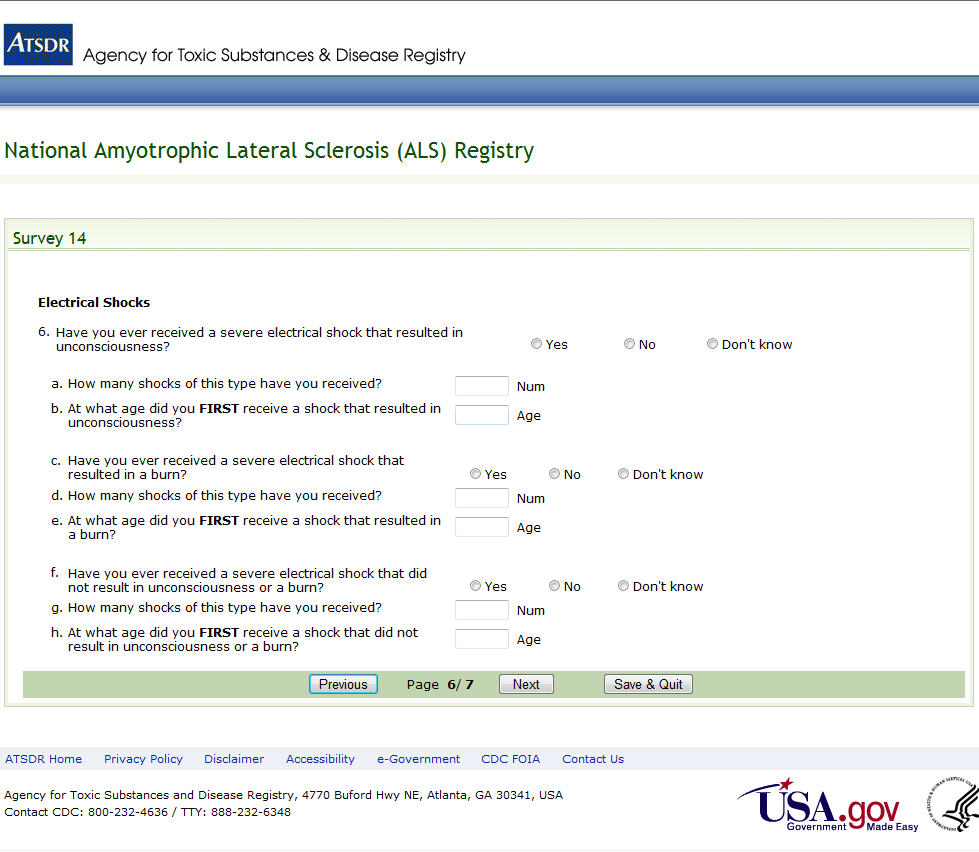 
Figure 74: Survey 14, Page 7 of 7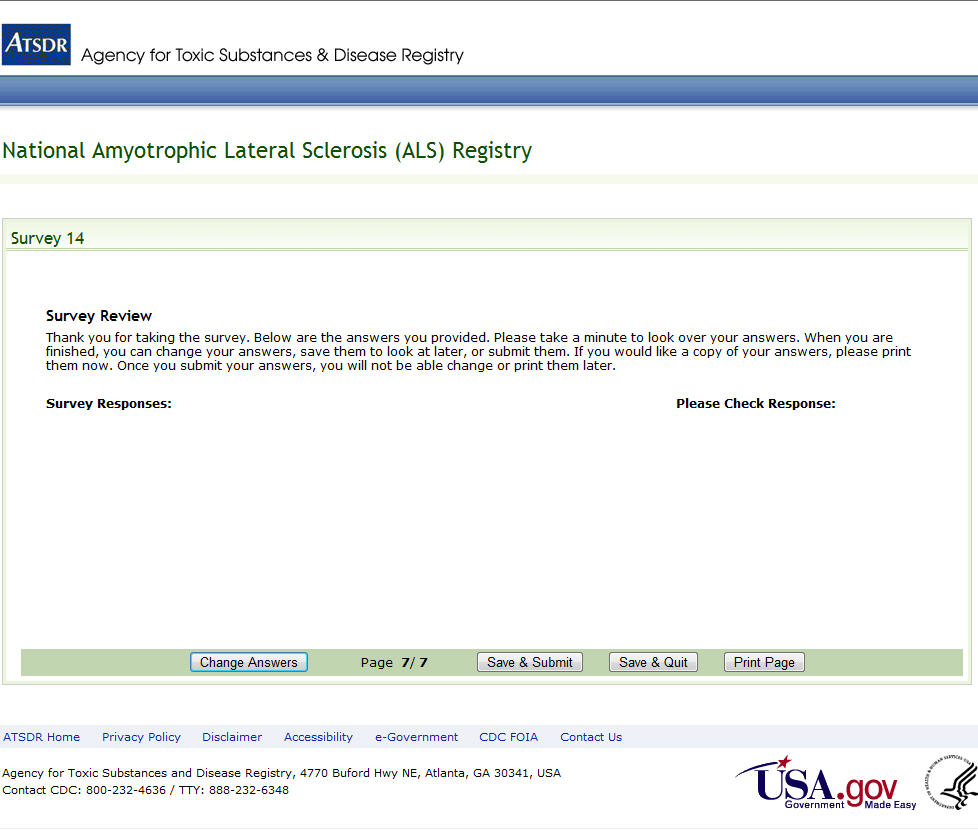 Figure 75: Survey 15, Page 1 of 2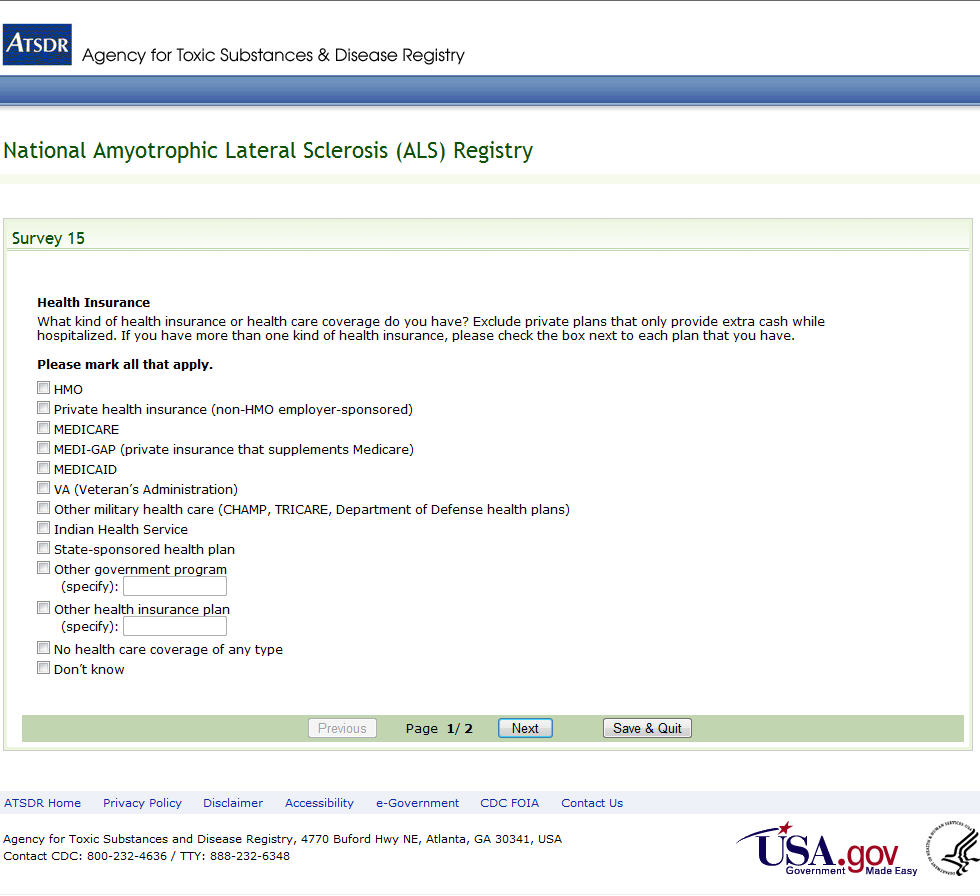 
Figure 76: Survey 15, Page 2 of 2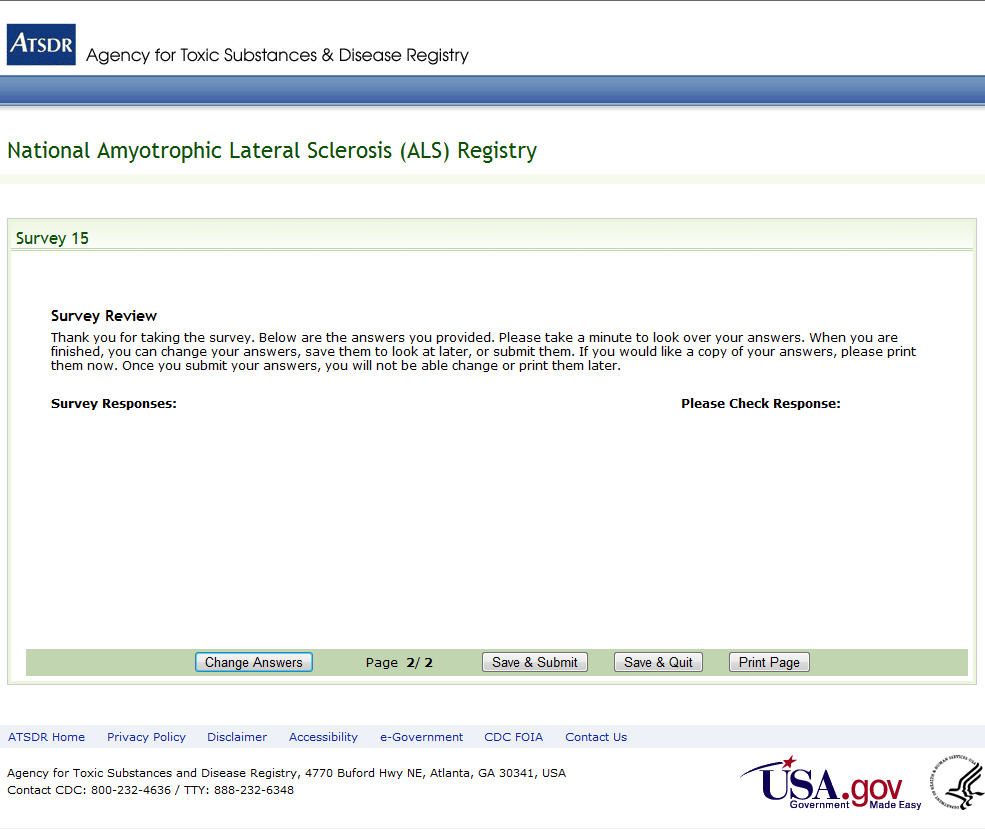 
Figure 77: Survey 16, Page 1 of 2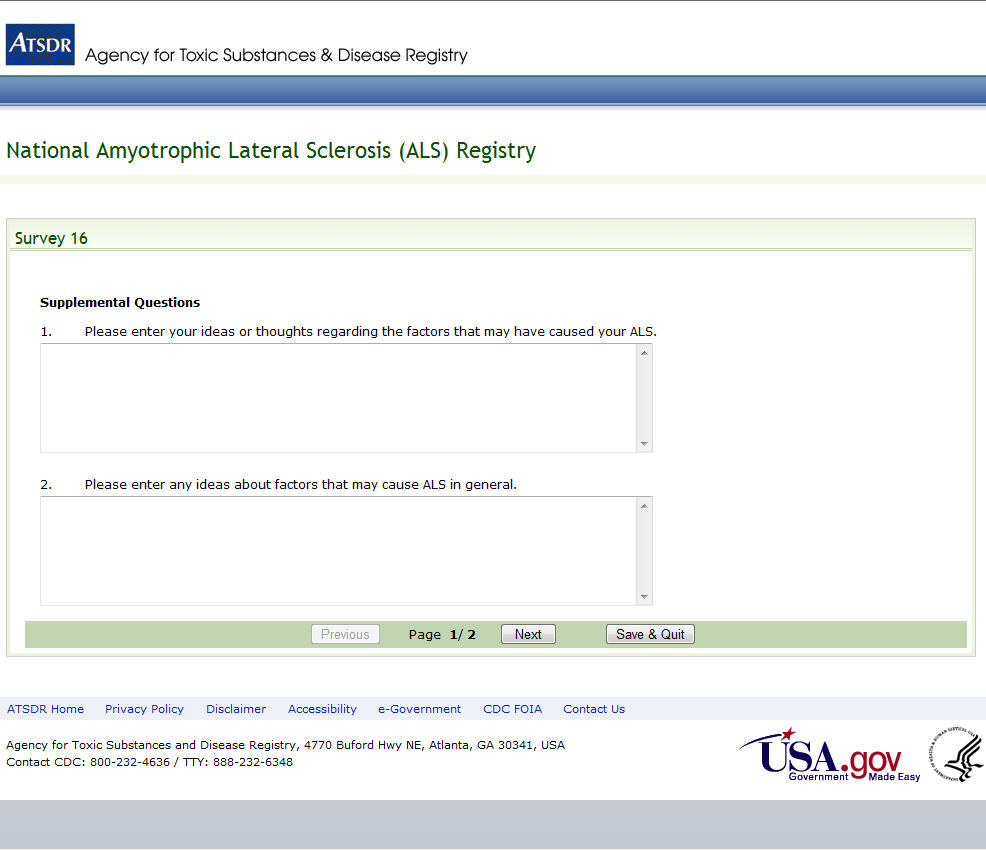 
Figure 78: Survey 16, Page 2 of 2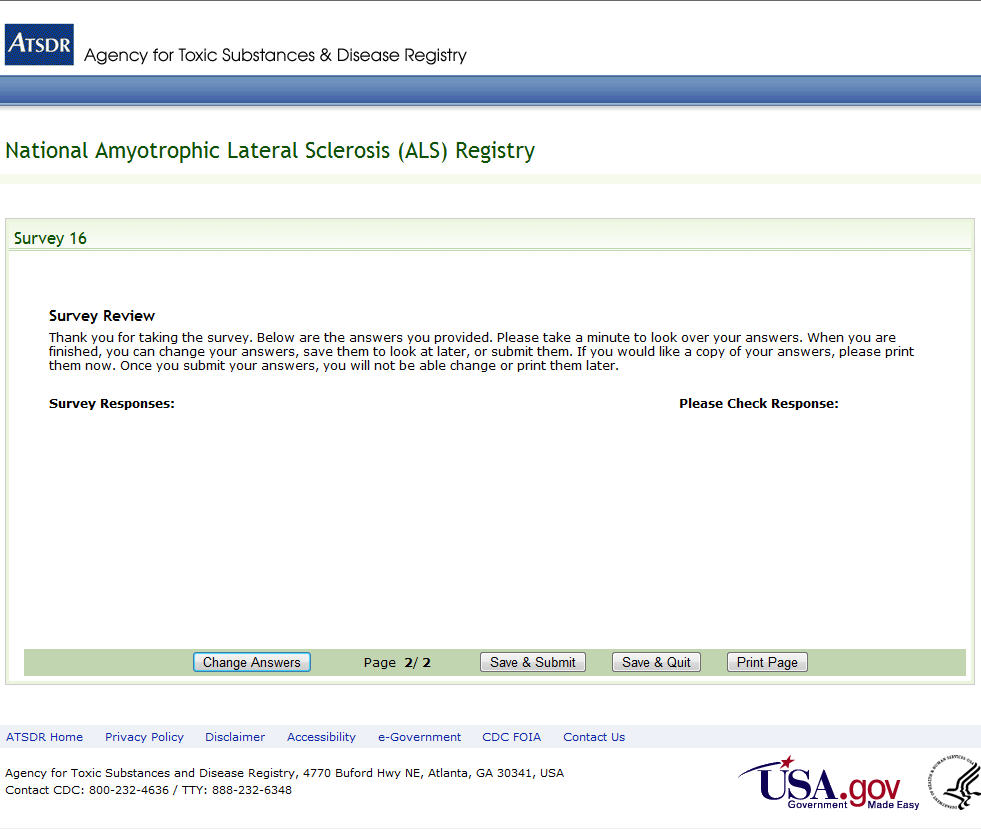 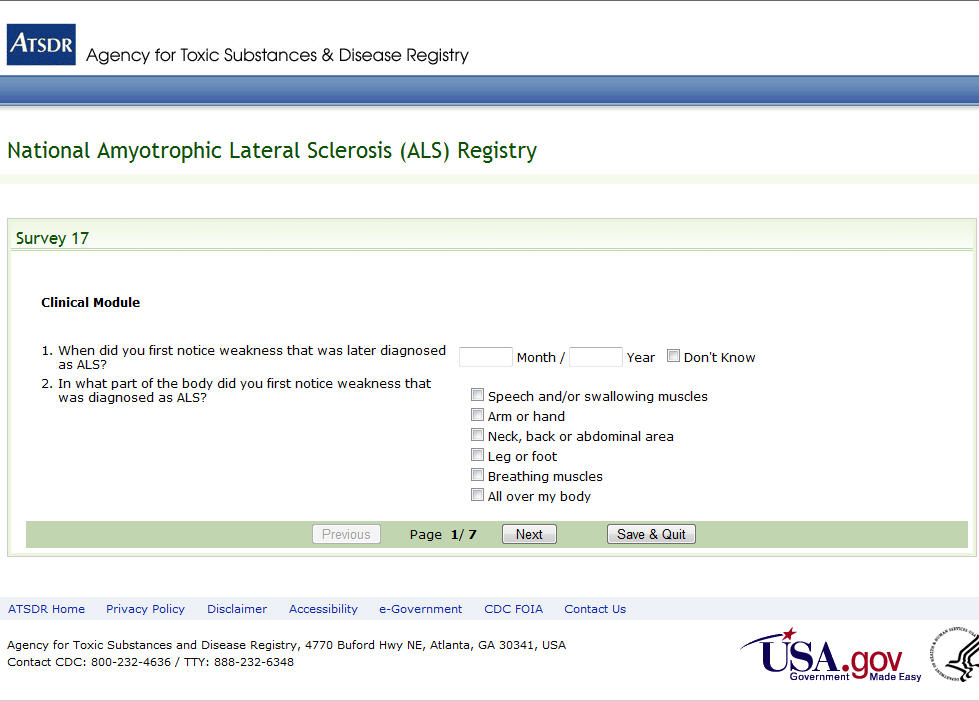 Figure 79: Survey 17, Page 1 of 7
Figure 80: Survey 17, Page 2 of 7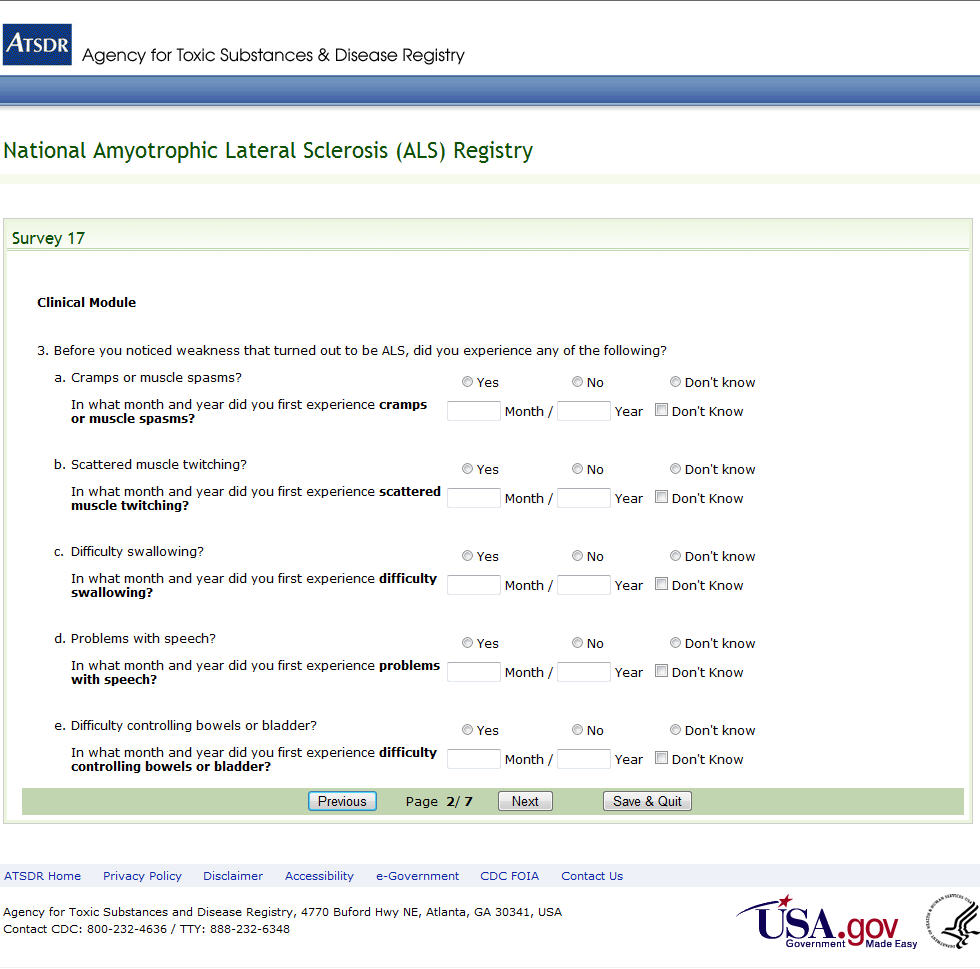 
Figure 81: Survey 17, Page 3 of 7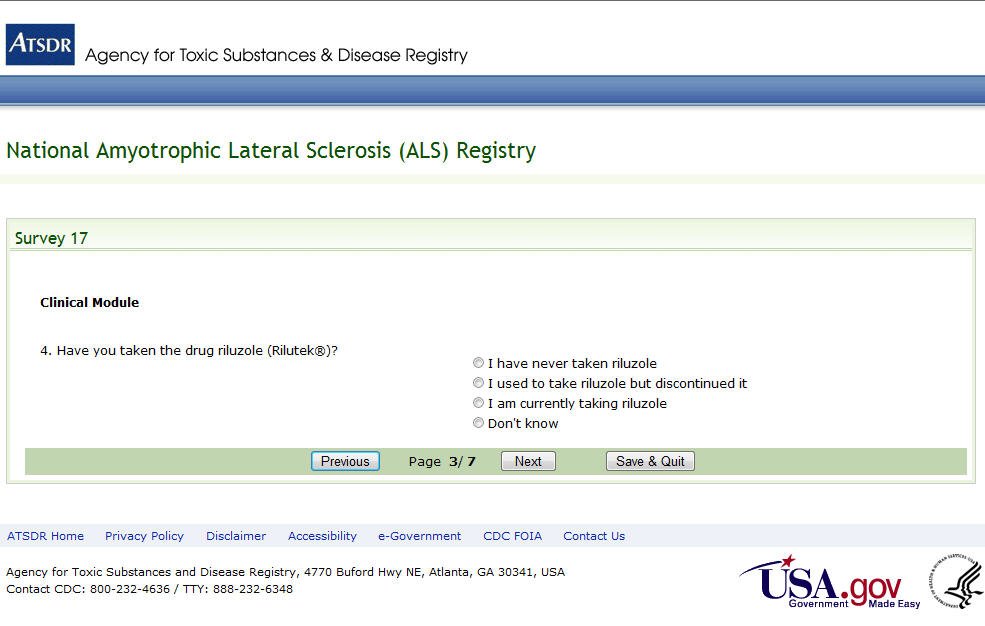 
Figure 82: Survey 17, Page 4 of 7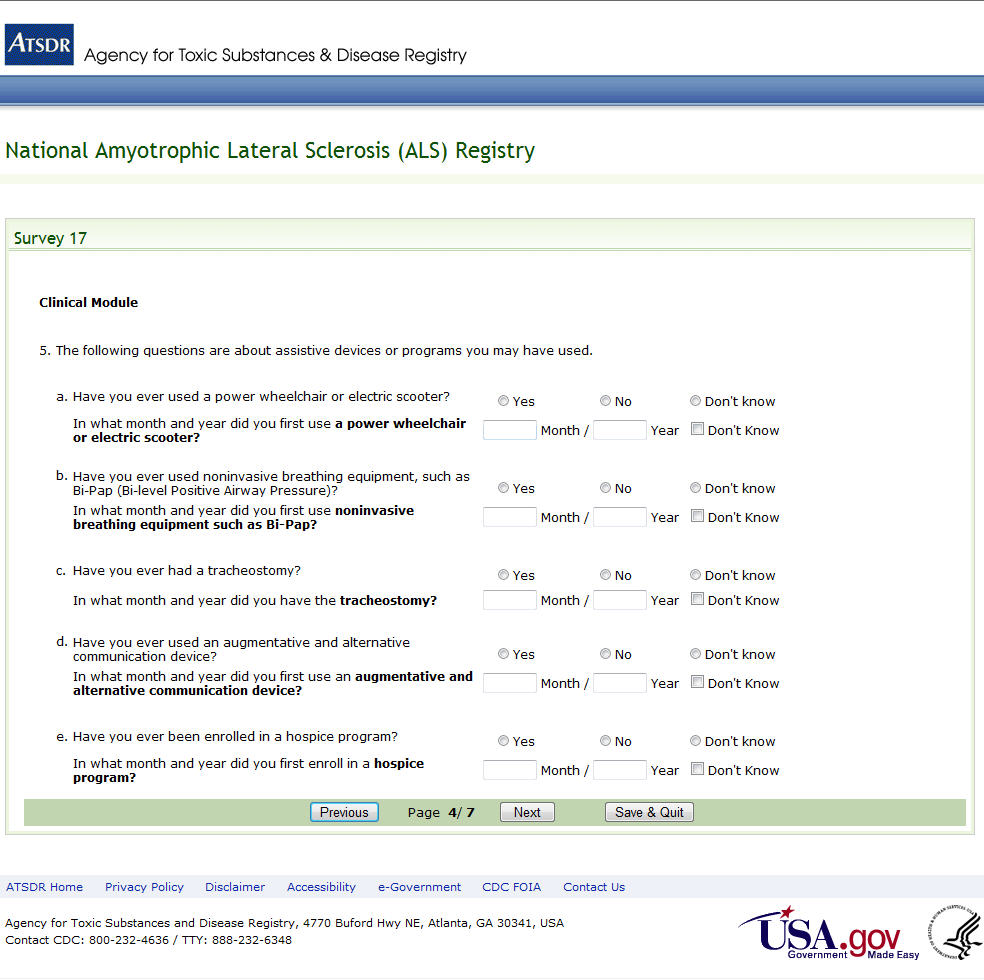 
Figure 83: Survey 17, Page 5 of 7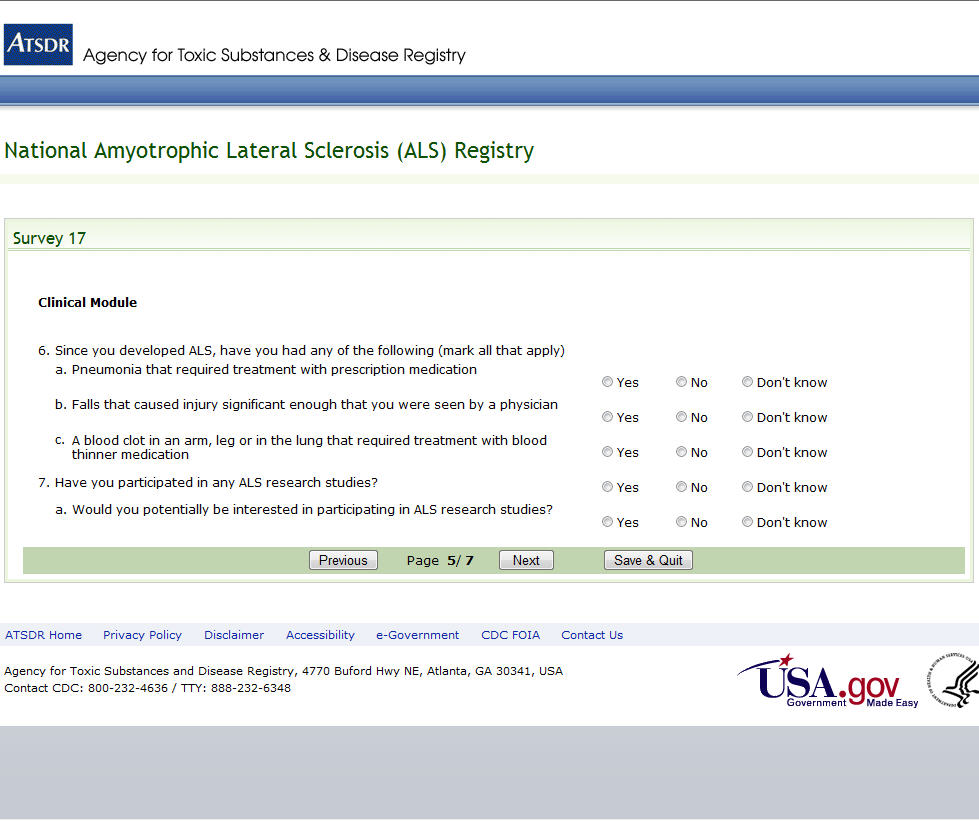 
Figure 84: Survey 17, Page 6 of 7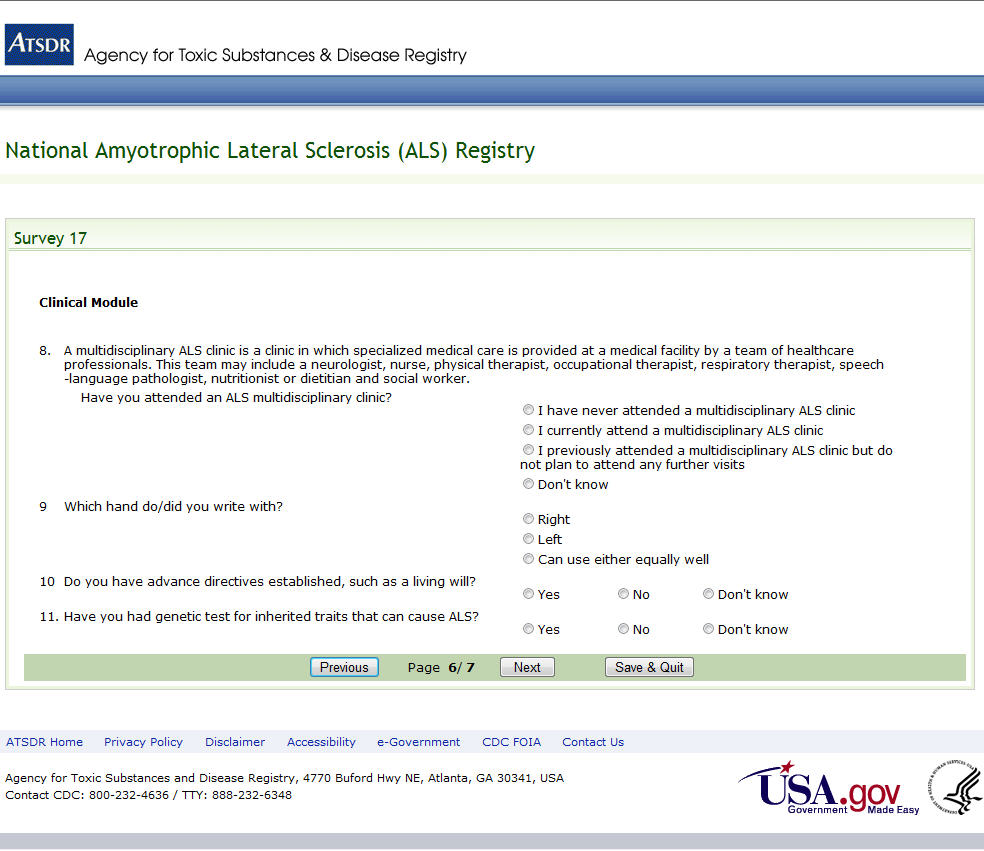 Figure 85: Survey 17, Page 7 of 7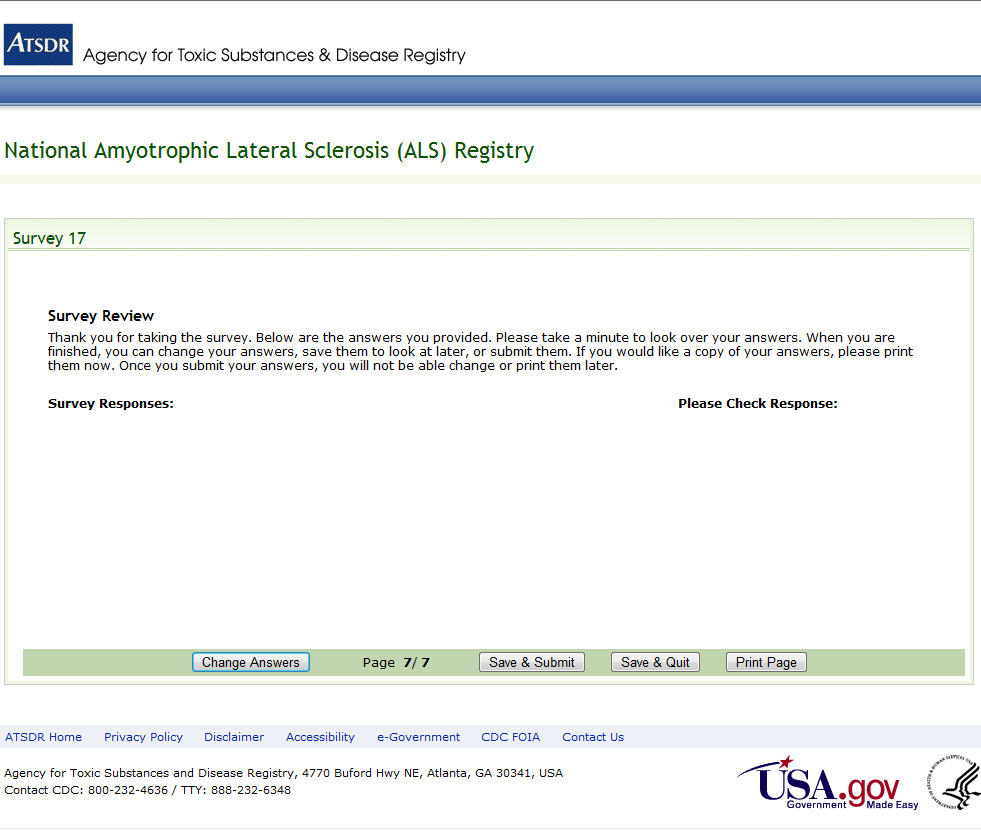 